Автономная некоммерческая организация «Красноярский региональный центр поддержки местных сообществ «Развитие»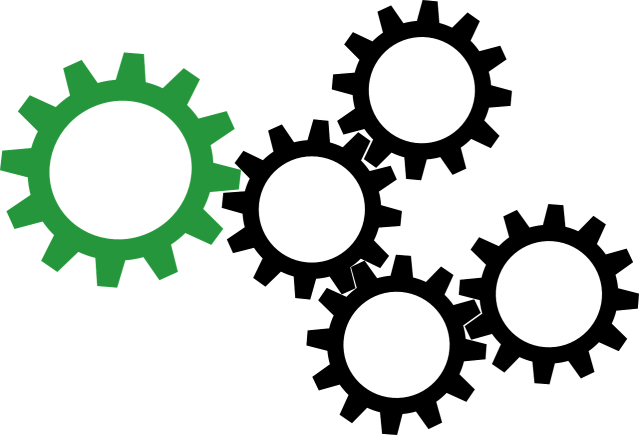 Отчет о выполненных работах по сбору и обобщению информации о качестве условий осуществления образовательной деятельности в муниципальных образовательных организациях Казачинского района Красноярского края20201. Общая информация.Допускаемые сокращения:Перечень ОО Казачинского района, в отношении которых осуществлялась НОКО в 2020 г. *Данная нумерация используется для обозначения образовательных организаций в рамках отчета далее по тексту.1.1. Данные об организации, выполнившей сбор и обобщение информации в целях независимой оценки качества условий осуществления образовательной деятельности учреждений Казачинского района Красноярского края.1.2. Нормативно-правовая база, используемая при сборе и обобщении информации в целях проведения НОКО.2. Применяемые методы сбора информации.2.1. Модель сбора и обобщения информации НОКО*- К объективно проверяемым показателям, относятся показатели, характеризующие (измеряющие, фиксирующие) какие-то фактологические сведения (данные), не зависящие от мнений, позиций, отношений и т.п. людей (например, наличие или отсутствие пандуса и др.)**- К субъективно проверяемым показателям относятся все показатели, где измерение и оценивание проводится на основе учёта мнений и отношений людей (субъектов). 2.2. Методы сбора информации по показателям.3. Алгоритм организации анкетирования респондентов в интересах НОКО.3.1. Определяем численность выборки респондентов для анкетирования. Изготовление необходимого количества анкет для учреждения. *в случае отсутствия в образовательном учреждении обучающихся с ограниченными возможностями здоровья (ОВЗ) для анкетирования приглашаются представители людей с ОВЗ (наличие детей с ОВЗ не обязательно) Минимальное количество анкет АРОИ – 5 штук на 1 учреждение.Определяем численность по каждой категории. Умножаем на соответствующий коэффициент согласно таблице.Определяем целое значение от полученного числа (округляем в большую сторону).Например, в УДО обучается 487 детей. Значит, ориентировочное число родителей, которым необходимо предложить пройти анкетирование будет 487*0,4=194,8.  Целое значение 195 человек. Необходимо для анкетирования родителей (законных представителей) в данном учреждении изготовить 195 анкеты.4. Измерительные материалы, используемые для сбора информации в целях НОК.4.1. Экспертный чек-лист ЧЛН СОШЭкспертный чек-лист«Наблюдение за качеством условий осуществления образовательной деятельности»Заполняя чек лист при посещении организации необходимо оставить отметку напротив одного из вариантов ответа «в полном объеме», «частично» или «отсутствует» для каждого пункта. При необходимости, можно оставить комментарии после таблицы.«*» - информация должна быть представлена при наличии в образовательной организации. 4.2. Экспертный чек-лист ЧЛДОУЭкспертный чек-лист«Наблюдение за качеством условий осуществления образовательной деятельности» Заполняя чек лист при посещении организации необходимо оставить отметку напротив одного из вариантов ответа «в полном объеме», «частично» или «отсутствует» для каждого пункта. При необходимости, можно оставить комментарии после таблицы.Комментарии: __________________________________________________________________________________________________________________________________________________________________________________________4.3. Экспертный чек-лист ЧЛУДОЭкспертный чек-лист«Наблюдение за качеством условий осуществления образовательной деятельности»Заполняя чек лист при посещении организации необходимо оставить отметку напротив одного из вариантов ответа «в полном объеме», «в наличии» «частично» или «отсутствует» для каждого пункта. При необходимости, можно оставить комментарии после таблицы.4.4. АШСТАнкета учащегося 9-11 клШкола_____________________________________________________Поделитесь, пожалуйста, Вашим мнением о школе, которую Вы посещаете. Внимательно прочитайте вопросы. Выберите вариант ответа, лучше других отражающий Ваше мнение. Анкета анонимная, и мы надеемся на Вашу искренность.Оцените, пожалуйста, насколько Вы согласны или не согласны с приведенными ниже утверждениями (необходимо отметить один вариант ответа в каждой строке):4.5. АШСРАнкета учащегося 5-8 классШкола_____________________________________________________Поделитесь, пожалуйста, Вашим мнением об образовательном учреждении, которое Вы посещаете. Внимательно прочитайте вопросы. Выберите вариант ответа, лучше других отражающий Ваше мнение. Анкета анонимная, и мы надеемся на Вашу искренность.Оцените, пожалуйста, насколько Вы согласны или не согласны с приведенными ниже утверждениями (необходимо отметить один вариант ответа в каждой строке):_______________________________________________________4.6. АРШУважаемые родители!Поделитесь, пожалуйста, Вашим мнением об образовательном учреждении, которое посещает Ваш ребенок. Внимательно ознакомьтесь с вопросами. Выберите вариант ответа, лучше других отражающий Ваше мнение. Анкета анонимная, и мы надеемся на Вашу искренность.Анкета заполняется в отношении старшего ребенка в Вашей семье, посещающего школу.Ваши ответы помогут сделать школу уютнее, комфортнее, лучше.Оцените, пожалуйста, насколько Вы согласны или не согласны с приведенными ниже утверждениями(необходимо отметить один вариант ответа в каждой строке):Спасибо за ответы, Ваше мнение важно для нас!4.7. АРШИУважаемые родители (законные представители)!Поделитесь, пожалуйста, своим мнением об образовательной организации, в которой обучается Ваш ребенок. Полученная информация позволит сделать работу данной организации лучше. Заранее благодарны за Ваши искренние ответы.Если в семье не один «особенный» ребенок, то анкета заполняется в отношении старшего по возрасту. При ответах выбирайте варианты, наиболее близко отражающие вашу позицию.Ваши предложения, пожелания по улучшению качества условий осуществления образовательной деятельности: ______________________________________________________________________________________________________________________________________________________________________________________________________________________ 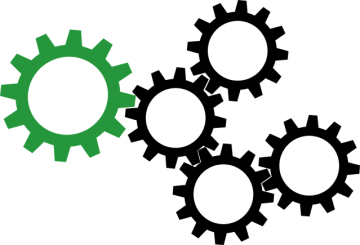 4.8. АРПУважаемые родители первоклассников!Поделитесь, пожалуйста, Вашим мнением об образовательном учреждении, которое посещал Ваш ребенок. Анкета анонимная, и мы надеемся на Вашу искренность. Ваши ответы помогут сделать детский сад уютнее, комфортнее, лучше.Оцените, пожалуйста, насколько Вы согласны или не согласны с приведенными ниже утверждением (необходимо отметить один вариант ответа):Спасибо за ответ, Ваше мнение важно для нас!4.9. АРВУважаемые родители!Поделитесь, пожалуйста, Вашим мнением об образовательном учреждении, которое посещает Ваш ребенок. Внимательно ознакомьтесь с вопросами. Выберите вариант ответа, лучше других отражающий Ваше мнение. Анкета анонимная, и мы надеемся на Вашу искренность.Анкета заполняется в отношении старшего ребенка в Вашей семье, посещающего образовательное учреждение.Ваши ответы помогут сделать детский сад уютнее, комфортнее, лучше.Оцените, пожалуйста, насколько Вы согласны или не согласны с приведенными ниже утверждениями (необходимо отметить один вариант ответа в каждой строке):Спасибо за ответы, Ваше мнение важно для нас!4.10. АОУДОАнкета обучающегося в учреждении дополнительного образованияПоделитесь, пожалуйста, Вашим мнением б учреждении, которое Вы посещаете. Внимательно прочитайте вопросы.Выберите вариант ответа, лучше других отражающий Ваше мнение. Анкета анонимная, и мы надеемся на Вашу искренность.Оцените, пожалуйста, насколько Вы согласны или не согласны с приведенными ниже утверждениями (необходимо отметить один вариант ответа в каждой строке):Спасибо за ответы, Ваше мнение важно для нас!4.11. АРУДОУважаемые родители!Поделитесь, пожалуйста, Вашим мнением об образовательном учреждении, которое посещает Ваш ребенок. Внимательно ознакомьтесь с вопросами. Выберите вариант ответа, лучше других отражающий Ваше мнение. Анкета анонимная, и мы надеемся на Вашу искренность.Анкета заполняется в отношении старшего ребенка в Вашей семье, посещающего учреждение.                        Оцените, пожалуйста, насколько Вы согласны или не согласны с приведенными ниже утверждениями (необходимо отметить один вариант ответа в каждой строке):Спасибо за ответы, Ваше мнение важно для нас!4.12. АРВИУважаемые родители (законные представители)!Поделитесь, пожалуйста, своим мнением об образовательной организации, в которой обучается Ваш ребенок. Полученная информация позволит сделать работу данной организации лучше. Заранее благодарны за Ваши искренние ответы.Если в семье не один «особенный» ребенок, то анкета заполняется в отношении старшего по возрасту. При ответах выбирайте варианты, наиболее близко отражающие вашу позициюВаши предложения, пожелания по улучшению качества условий осуществления образовательной деятельности:  Спасибо, Ваше мнение важно для нас!5. Обобщение информации по итогам НОКО.5.1. Численность и характеристика респондентов СОШ:1 – среднее значение;  5.2. Численность и характеристика респондентов ДОУ:1 – среднее значение;  5.3. Численность и характеристика респондентов УДО:1 – среднее значение;  5.4. Результаты наблюдения за условиями, в которых осуществляется образовательная деятельность. 5.4.1. ЧЛН СОШПримечание: 1- информация представлена в полном объеме; 0,5 – информация представлена частично; 0 – информация отсутствует.«*»- информация должна быть представлена при наличии в образовательной организации. 5.4.2. ЧЛН ДОУПримечание: 1- информация представлена в полном объеме; 0,5 – информация представлена частично; 0 – информация отсутствует.«*»- информация должна быть представлена при наличии в образовательной организации. 5.4.3. ЧЛН УДОПримечание: 1- информация представлена в полном объеме; 0,5 – информация представлена частично; 0 – информация отсутствует.«*»- информация должна быть представлена при наличии в образовательной организации. 5.5. Анализ официальных сайтов.Сведения для расчета показателя «Соответствие информации о деятельности организаций, размещенной на общедоступных информационных ресурсах, ее содержанию и порядку (форме) размещения.5.5.1. ЧЛС СОШ: Примечание: «*»-информации о деятельности организации оценивается с учетом данных по дошкольным группам и филиалам✓ - информация должна быть представлена при наличии в ОО; 1- информация представлена в полном объеме; 0,5 – информация представлена частично; 0 – информация отсутствует.э5.5.2. ЧЛС ДОУ:Примечание: 1- информация представлена в полном объеме; 0,5 – информация представлена частично; 0 – информация отсутствует.«*»- информация должна быть представлена при наличии в образовательной организации. 5.5.3. ЧЛС УДО:Примечание: 1- информация представлена в полном объеме; 0,5 – информация представлена частично; 0 – информация отсутствует 5.6. Результаты изучения доступности дистанционных способов взаимодействия с получателями услуг (ЧЛД).Примечание: «*» -при наличии возможности обращении по телефону без получения ответа- 0,5 балла;-при наличии возможности обращении по телефону и электронной почте с получением ответа- 1 балл.6.Сравнение показателей на основании полученной информации.6.1. Показатели, характеризующие критерий "Открытость и доступность информации об организации"6.1.1.Соответствие информации о деятельности образовательной организации, размещенной на общедоступных информационных ресурсах, перечню информации и требованиям к ней, установленным нормативными правовыми актами: - на информационных стендах в помещении образовательной организации (в соответствии со статьей 29 Федерального закона от 29 декабря 2012 г. N 273-ФЗ "Об образовании в Российской Федерации"), - на официальных сайтах образовательной организации в информационно-телекоммуникационной сети "Интернет" (в соответствии со статьей 29 Федерального закона от 29 декабря 2012 г. N 273-ФЗ "Об образовании в Российской Федерации") 6.1.2.Обеспечение на официальном сайте образовательной организации наличия и функционирования дистанционных способов обратной связи и взаимодействия с получателями услуг: - телефона, - электронной почты, - электронных сервисов (форма для подачи электронного обращения/ жалобы/предложения; раздел "Часто задаваемые вопросы"; получение консультации по оказываемым услугам и пр.); - обеспечение технической возможности выражения участниками образовательных отношений мнения о качестве оказания услуг (наличие анкеты для опроса граждан или гиперссылки на нее)6.1.3. Доля участников образовательных отношений, удовлетворенных открытостью, полнотой и доступностью информации о деятельности образовательной организации, размещенной на информационных стендах, на сайте в информационно-телекоммуникационной сети "Интернет" (в % от общего числа опрошенных получателей услуг)6.2. Показатели, характеризующие критерий "Комфортность условий предоставления услуг"6.2.1. Обеспечение в организации комфортных условий для предоставления образовательных услуг: - наличие комфортной зоны отдыха (ожидания), оборудованной соответствующей мебелью, - наличие и понятность навигации внутри образовательной организации; - доступность питьевой воды; - наличие и доступность санитарно-гигиенических помещений (чистота помещений, наличие мыла, воды, туалетной бумаги и пр.); - санитарное состояние помещений образовательной организации6.2.3. Доля участников образовательных отношений, удовлетворенных комфортностью условий предоставления услуг (в % от общего числа опрошенных получателей услуг)6.3. Показатели, характеризующие критерий "Доступность услуг для инвалидов"6.3.1. Оборудование территории, прилегающей к образовательной организации, и ее помещений с учетом доступности для инвалидов: - оборудование входных групп пандусами/подъемными платформами; - наличие выделенных стоянок для автотранспортных средств инвалидов; - наличие адаптированных лифтов, поручней, расширенных дверных проемов; - наличие сменных кресел-колясок, - наличие специально оборудованных санитарно-гигиенических помещений в организации.6.3.2. Обеспечение в образовательной организации условий доступности, позволяющих инвалидам получать образовательные услуги наравне с другими, включая: - дублирование для инвалидов по слуху и зрению звуковой и зрительной информации; - дублирование надписей, знаков и иной текстовой и графической информации знаками, выполненными рельефно-точечным шрифтом Брайля; - возможность предоставления инвалидам по слуху (слуху и зрению) услуг сурдопереводчика (тифлосурдопереводчика); - наличие альтернативной версии официального сайта организации в сети "Интернет" для инвалидов по зрению; - помощь, оказываемая работниками образовательной организации, прошедшими необходимое обучение (инструктирование) (возможность сопровождения работниками организации); - наличие возможности предоставления образовательных услуг в дистанционном режиме или на дому.6.3.3. Доля участников образовательных отношений, удовлетворенных доступностью образовательных услуг для инвалидов (в % от общего числа опрошенных получателей услуг - инвалидов)6.4. Показатели, характеризующие критерий "Доброжелательность, вежливость работников организации"6.4.1.Доля участников образовательных отношений, удовлетворенных доброжелательностью, вежливостью работников образовательной организации, обеспечивающих первичный контакт и информирование получателя услуги при непосредственном обращении в образовательную организацию (в % от общего числа опрошенных получателей услуг)6.4.2. Доля участников образовательных отношений, удовлетворенных доброжелательностью, вежливостью работников образовательной организации, обеспечивающих непосредственное оказание образовательной услуги при обращении в образовательную организацию (в % от общего числа опрошенных получателей услуг)6.4.3. Доля участников образовательных отношений, удовлетворенных доброжелательностью, вежливостью работников образовательной организации при использовании дистанционных форм взаимодействия (в % от общего числа опрошенных получателей услуг)6.5. Показатели, характеризующие критерий "Удовлетворенность условиями оказания услуг"6.5.1. Доля участников образовательных отношений, которые готовы рекомендовать образовательную организацию родственникам и знакомым (могли бы ее рекомендовать, если бы была возможность выбора организации) (в % от общего числа опрошенных получателей услуг)6.5.2. Доля участников образовательных отношений, удовлетворенных удобством графика работы образовательной организации (в % от общего числа опрошенных получателей услуг)6.5.3. Доля участников образовательных отношений, удовлетворенных в целом условиями оказания образовательных услуг в образовательной организации (в % от общего числа опрошенных получателей услуг)7. Данные анкетирования 7.1. СОШ7.1.1. Распределение удовлетворительных ответов учащихся АШСТ1. Я пользуюсь информацией, размещенной на сайте нашей школы.2. На информационных стендах в школе всегда размещается актуальная и полезная для меня информация.3. В школе созданы условия для комфортного отдыха на переменах, есть нужная для этого мебель (диваны, кресла, скамейки и т.д.)  в коридорах, рекреациях.4. В школе имеются указатели, таблички для понятной навигации (кабинет директора, лестницы, спортзал, столовая и т.д.)5. В любое время нахождения в школе у меня всегда есть бесплатный доступ к качественной питьевой воде.6. В школьных туалетах  всегда есть мыло, туалетная бумага.7. Школьные туалеты оснащены работающими сушилками для рук (или есть всегда полотенца).8. В туалетных комнатах всегда исправны краны. Есть всегда вода, чтобы помыть руки, умыться.9. Во всех помещениях школы всегда светло и чисто.10. В коридорах, залах, столовой и кабинетах всегда комфортная температура.11. В школе я чувствую себя в безопасности. 12. В  школе организованы необходимые условия для качественного питания.13. В школе моему психическому и физическому здоровью ничего не угрожает.14. В школе всегда есть возможность получить медицинскую помощь.15. В школе существует возможность получить помощь и поддержку школьного психолога.16. Мне нравится, как выглядит наша школа.17. Я считаю свою школу современной с точки зрения материально-технического оснащения.18. Уборщицы, вахтеры, работники гардероба, столовой всегда доброжелательны и вежливы. 19. В школе всегда учителя относятся ко мне вежливо и доброжелательно.20. Я удовлетворен своими взаимоотношениями с одноклассниками.21. Я удовлетворен своими взаимоотношениями с классным руководителем.22. Я удовлетворен своими взаимоотношениями с учителями.	23. Я удовлетворен своими взаимоотношениями с директором школы и его заместителями.24. Я НЕ пользуюсь услугами репетиторов.7.1.2. Распределение удовлетворительных ответов учащихся АШСР1. Я посещаю сайт нашей школы.2. На информационных стендах в школе всегда размещается полезная для меня информация.3. В школе созданы условия для комфортного отдыха на переменах, нет нужной для этого мебели (диваны, кресла, скамейки и т.д.)  в коридорах, рекреациях.4. На стенах в школе указателей расположения кабинета директора, лестниц, спортзала, столовой и т.д. 5. В любое время нахождения в школе у меня всегда есть возможность попить воды.6. В школьных туалетах  всегда есть мыло, туалетная бумага.7. Школьные туалеты оснащены работающими сушилками для рук (или есть всегда полотенца).8. В туалетных комнатах всегда исправны краны. Есть всегда вода, чтобы помыть руки, умыться.9. В школьных туалетах всегда чисто.10. В коридорах, залах, столовой и кабинетах всегда светло и чисто.11. В коридорах, залах, столовой и кабинетах всегда комфортная температура.12. Мне нравится, как готовят в школьной столовой.13. После школьного дня я не чувствую себя уставшим.14. Мне нравится, как выглядит наша школа.15. Уборщицы, вахтеры, работники гардероба, столовой всегда доброжелательны и вежливы.16. В школе учителя всегда дружелюбные и вежливые.17. Мне нравится учиться в школе.18. Я удовлетворен своими взаимоотношениями с одноклассниками.19. Я удовлетворен своими взаимоотношениями с классным руководителем.20. Я удовлетворен своими взаимоотношениями с учителями школы.21. Я самостоятельно справляюсь с домашним заданием.22. Я НЕ пользуюсь услугами репетиторов.7.1.3. Распределение удовлетворительных ответов родителей учащихся АРШ1. На информационных стендах в помещениях школы всегда представлена актуальная и полезная для родителей (законных представителей школьников) информация.2. Необходимая для родителей (законных представителей школьников) информация о деятельности школы представлена на её официальном сайте. 3. В школе достаточно комфортных зон отдыха, ожидания для школьников и их родителей (законных представителей), обеспеченных необходимой мебелью.4. В школе имеется абсолютно понятная навигация (таблички, указывающие месторасположение кабинета директора, лестниц, библиотеки, актового и спортивного залов, столовой и т.д.)5. Учащиеся обеспечены свободным и бесплатным доступом к качественной питьевой воде в любое время пребывания в школе.6. В школе имеются всегда доступные и чистые санитарно-гигиенические помещения со всем необходимым  (наличие мыла, воды, туалетной бумаги, полотенца (электросушилки))7. Помещения школы всегда чистые, не требуют косметического ремонта.8. Я доволен уровнем материально-технической обеспеченности (состояние здания в целом, наличие современного оборудования и т.д.) школы.9. Я удовлетворен в целом комфортностью школьных условий.10. Технический  персонал, работники, встречающие при ходе в здание, всегда доброжелательны  и вежливы.11. Педагогические работники всегда доброжелательны  и вежливы.12. Представители администрации организации (директор, заместители, бухгалтер) всегда доброжелательны  и вежливы.13. При телефонном обращении (либо через электронную почту, электронные сервисы на сайте школы) работники организации всегда доброжелательны и вежливы.14. Я готов рекомендовать школу своим близким родственникам, друзьям.15. График обучения меня полностью удовлетворяет.16. Меня полностью устраивает график проведения общешкольных, классных мероприятий, собраний с участием родителей (законных представителей)17. В школе созданы необходимые условия для охраны и укрепления здоровья школьников.18. В школе организовано качественное питание школьников.19. В школе  есть необходимые условия для оказания психолого-педагогической, медицинской и социальной помощи школьникам.20. Психологическое состояние моего ребенка после пребывания в школе не вызывает тревогу.7.2. ДОУ7.2.1. Распределение удовлетворительных ответов в анкете родителей воспитанников, АРВ.1. На информационных стендах в помещениях детсада всегда представлена актуальная и полезная для родителей (законных представителей воспитанников) информация2. Необходимая для родителей (законных представителей воспитанников) информация о деятельности детсада представлена на её официальном сайте 3. В детсаде достаточно комфортных зон отдыха, ожидания для воспитанников и их родителей (законных представителей), обеспеченных необходимой мебелью.4. В детсаде имеется абсолютно понятная навигация (таблички, указывающие месторасположение кабинета заведующей, лестниц, залов, столовой, запасных выходов и т.д.)5. Воспитанники обеспечены свободным доступом к качественной питьевой воде в любое время пребывания в детсаду.6. В детсаду имеются всегда доступные и чистые санитарно-гигиенические помещения со всем необходимым  (наличие мыла, воды, туалетной бумаги, полотенца)7. Я удовлетворен уровнем материально-технической обеспеченности (состояние здания, помещений, наличие современного оборудования и т.д.) детского сада.8. Я не удовлетворен объемом и качеством прогулок на свежем воздухе, физической нагрузки на ребенка в детском саду.9. Я удовлетворен в целом комфортностью условий, в которых осуществляется образовательная деятельность в детском саду.10. Технический  персонал, работники, встречающие при ходе в здание, всегда доброжелательны  и вежливы.11. В детском саду педагогические работники (воспитатели, музыкальный руководитель, воспитатель по физической культуре, педагог-психолог, логопед и др.) и помощники воспитателей не всегда доброжелательны  и вежливы.12. Представители администрации организации (заведующая, заместители, бухгалтер) всегда доброжелательны  и вежливы.13. При телефонном обращении (либо через электронную почту, электронные сервисы на сайте детсада) работники организации всегда доброжелательны и вежливы.14. Я готов рекомендовать детский сад своим близким родственникам, друзьям.15. График работы детского сада меня полностью удовлетворяет.16. Меня полностью устраивает график проведения мероприятий, собраний с участием родителей (законных представителей) воспитанников.17. В детском саду созданы необходимые условия для охраны и укрепления здоровья воспитанников.18. В детском саду организовано качественное питание воспитанников.19. В детском саду отсутствуют необходимые условия для оказания психолого-педагогической, медицинской и социальной помощи воспитанникам.20. Вызывает тревогу психологическое состояние моего ребенка  после пребывания в  детском саду.21. В целом я удовлетворен качеством предоставляемых образовательных услуг в детском саду.7.2.2. АРП 1.  Я готов рекомендовать детский сад своим близким родственникам, друзьям7.3. УДО7.3. 1. Распределение удовлетворительных ответов в анкете для родителей обучающихся, АРУДОВ диаграмме отражены данные по вопросам анкеты (см.п. 4.11. ст.45 настоящего отчета)7.3.2. Распределение удовлетворительных ответов в анкете для обучающихся, АОУДОВ диаграмме отражены данные по вопросам анкеты (см.п. 4.10. ст.40 настоящего отчета)7.3.3. Распределение удовлетворительных ответов родителей инвалидов в ОО.1. Обеспечена возможности для маломобильных групп населения посадка в транспортное средство и высадки из него перед входом в детсад, в том числе с использованием кресла-коляски.2. Организация оснащена специальными устройствами для доступа маломобильных групп населения (оборудование входной зоны, пандусы, раздвижные двери, приспособленные перила, звуковые устройства для инвалидов по зрению и т.п)3. Организация оснащена санитарно-гигиеническими помещениями с необходимыми  устройствами для маломобильных групп населения (пристенные опорные поручни, тактильные обозначения санузла пиктограмма или табличка по Брайлю)4. Есть в наличии сопровождающий персонал и возможность самостоятельного передвижения по учреждению для маломобильных групп населения.5. Имеется информация, необходимая для обеспечения беспрепятственного доступа маломобильных групп населения к учреждению и услугам (дублирование необходимой для получения услуг звуковой и зрительной информации, а также надписей, знаков и иной текстовой и графической информации знаками, выполненными рельефно-точечным шрифтом Брайля и на контрастном фоне.6. В целом удовлетворены доступностью образовательных услуг для вашего ребенка в данной образовательной организации8. Аналитический отчет.8.1. Оценочно-аналитические постулаты.	В разработанной Оператором аналитической модели введены два оценочно-аналитических постулата (экспертных допущения, не требующих проверки истинности – положений, принимаемых без доказательства):Постулат о низком уровне качества условий осуществления образовательной деятельности образовательной организации. Согласно этому постулату – удовлетворительный уровень характеризуется численной величиной любого показателя (критерия) – не ниже уровня 0,6 (60%) от максимальной оценочной величины (оценочного веса), установленного для данного показателя (критерия). Каждый показатель характеризует какой-то определённый целостно-совокупный, комплексный содержательно-целевой сегмент, деятельностный пласт в работе образовательной организации. Особо актуальны оценочно-аналитические постулаты для субъективно проверяемых показателей.Постулат о высоком уровне качества условий осуществления образовательной деятельности организации. Согласно этому постулату – считаемый высоким уровень характеризуется численной величиной любого используемого для оценки показателя (критерия) – выше 0,9 (90%) от максимальной оценочной величины (числового веса), установленного для определённого аналитического показателя (критерия). Высоким уровнем качества условий оказания услуг образовательной организацией признаётся уровень с оценкой её условий числовым оценочным значением – больше 0,9 максимальной оценочной величины показателя (критерия) – одновременно по всем показателям. Для собственной аналитики, текущего мониторинга условий в организации постулат о «девяностопроцентном уровне» рекомендуется применять к отдельным показателям как определённый целевой ориентир.Для практических оценочных целей и выводов о качестве условий оказания услуг в образовательной организации уровень оценочных результатов по каждому из показателей (критериев) в промежутке между 0,6 до 0,9 от максимально установленного (включая обе краевые границы оценочного диапазона) считается удовлетворительным, нормальным.Исходя из двух постулатов («о низком уровне» и «о высоком уровне») проводится анализ исследовательского массива данных, интерпретация результатов, делаются содержательные смысловые выводы по результатам исследований и формулируются некоторые возможные рекомендации по изменению, оптимизации, повышению качества условий оказания услуг в образовательной организации.8.2. Анализ оценочных уровней условий работы ОО по всем аналитическим позициям НОКО.8.3. Анализ оценочного уровня показателей по наиболее важным вопросам, которым следует уделить внимание ОО по результатам НОКО.При планировании деятельности ОО по итогам НОКО необходимо учесть следующее – при определении действий, продиктованных приоритетами, необходимо предпринять ОО дополнительные меры (опрос, фокус группы, рабочие встречи и т.д.) для выяснения причин низкой оценки показателя(кроме объективно проверяемых показателей 1.1, 1.2,  2.1, 3.1, 3.2.) При этом следует опираться на содержание анкет для сбора информации в интересах НОКО.Примечание: 1– наиболее важный, 2 - менее значимый и т.д.9. Анализ недостатков, выявленных в ходе независимой оценки качества условий оказания услуг по объективно проверяемым показателям.10. Данные по итогам НОКО для размещения на официальном портале bus.gov.ru10.1. СОШ:10.2. ДОУ:10.3. УДО:НОКО -независимая оценка качества условий оказания образовательной деятельностиОрганизации (или ОО)-муниципальные образовательные учреждения средние общеобразовательные школы, дошкольные образовательные учреждения, учреждения дополнительного образования Казачинского района Красноярского края, в отношении которых осуществляется независимая оценка качества условий образовательной деятельностиМБОУ СОШ МБОУ НОШ--муниципальное бюджетное общеобразовательное учреждение средняя общеобразовательная школамуниципальное бюджетное общеобразовательное учреждение начальная общеобразовательная школаМБДОУ-муниципальное бюджетное дошкольные образовательное учреждениеМБУДО-муниципальное бюджетное учреждение дополнительного образованияАРШАРШИ--анкета родителей (законных представителей) учащихся СОШанкета родителей школьников с инвалидностьАШСР-анкета школьника среднего звена 5-8 кл. АШСТ-анкета школьника старшего звена 9-11 кл. АРВАРВИ--анкета родителей (законных представителей) воспитанников ДОУанкета родителей воспитанников ДОУ с инвалидностьюАРПАОУДО--анкета родителей первоклассников анкета обучающегося в УДОАРУДОАРОИ--анкета родителей обучающихся в УДОанкета родителей обучающихся в УДО с инвалидностьюЧЛН-чек лист наблюдения за условиями, в которых осуществляется образовательная деятельностьЧЛС-чек лист анализа официальных сайтов ООЧЛД-информации о дистанционных способах обратной связи и взаимодействия с получателями услуг №Полное наименование ОООбозначение ОО в данном отчете1Муниципальное бюджетное общеобразовательное учреждение Казачинская средняя общеобразовательная школаМБОУ Казачинская СОШ2Муниципальное бюджетное общеобразовательное учреждение Рождественская средняя общеобразовательная школаМБОУ Рождественская СОШ3Муниципальное бюджетное общеобразовательное учреждение Вороковская средняя общеобразовательная школаМБОУ Вороковская СОШ4Муниципальное бюджетное общеобразовательное учреждение Мокрушинская средняя общеобразовательная школаМБОУ Мокрушинская СОШ5Муниципальное бюджетное общеобразовательное учреждение Дудовская средняя общеобразовательная школаМБОУ Дудовская СОШ6Муниципальное бюджетное общеобразовательное учреждение Момотовская средняя общеобразовательная школаМБОУ Момотовская СОШ7Муниципальное бюджетное общеобразовательное учреждение Отношинская средняя общеобразовательная школаМБОУ Отношинская СОШ8Муниципальное бюджетное общеобразовательное учреждение Галанинская основная общеобразовательная школаМБОУ Галанинская ООШ9Муниципальное бюджетное общеобразовательное учреждение Талажанская основная общеобразовательная школаМБОУ Талажанская ООШ10Муниципальное бюджетное общеобразовательное учреждение Челноковская основная общеобразовательная школаМБОУ Челноковская ООШ11Муниципальное бюджетное общеобразовательное учреждение Казанская основная общеобразовательная школаМБОУ Казанская ООШ12Муниципальное бюджетное общеобразовательное учреждение Матвеевская начальная общеобразовательная школаМБОУ Матвеевская НОШ13Муниципальное бюджетное дошкольное образовательное учреждение Галанинский детский садМБДОУ Галанинский д/сад14Муниципальное бюджетное дошкольное образовательное учреждение Мокрушинский детский садМБДОУ Мокрушинский д/сад15Муниципальное бюджетное дошкольное образовательное учреждение Казачинский детский сад «Солнышко»МБДОУ Казачинский д/сад «Солнышко»16Муниципальное бюджетное дошкольное образовательное учреждение Казачинский детский сад №1МБДОУ Казачинский д/сад №117Муниципальное бюджетное образовательное учреждение дополнительного образования Казачинский районный центр детского творчестваМБОУ ДОД Казачинский РЦДТПолное наименование организации:-Автономная некоммерческая организация «Красноярский региональный центр поддержки местных сообществ «Развитие»Сокращенное наименование организации:-АНО КРЦ «Развитие»ИНН:-ИНН 2411025037КПП:-КПП 241101001Дата постановки на учет в налоговом органе:-09 февраля 2015 годаФорма собственности организации:-частнаяОКФС:-16Место нахождения:-660910, ул. Дзержинского, д. 8, кв. 72, пгт. Кедровый, Красноярский крайОКТМО:-4775000051Телефон:-+7(391)292-96-22E-mail:-krasreg.razvitie@yandex.ru Заказчик сбора информации в целях НОКО -Отдел образования администрации Казачинского районаИнформация о заключенном контракте:-№1 от 19.02.2020Сроки проведения НОКО-февраль– октябрь 2020 годаФедеральный  закон  от  29  декабря  2012 г.  N 273-ФЗ  «Об  образовании  в  Российской Федерации»Указ Президента Российской Федерации от 09.05.2018 № 212 «О внесении изменения в  перечень  показателей  для  оценки  эффективности  деятельности  органов  местного самоуправления  городских  округов  и  муниципальных  районов,  утвержденный  Указом Президента Российской Федерации от 28 апреля 2008 г. № 607»Постановление  Правительства  Российской  Федерации  от  31  мая  2018  г.  № 638  «Об утверждении  Правил  сбора  и  обобщения  информации  о  качестве  условий  оказания  услуг организациями в сфере культуры, охраны здоровья, образования, социального обслуживания и федеральными учреждениями медико-социальной экспертизы»Приказ Министерства труда и социальной защиты Российской Федерации от 31 мая 2018 г.  № 344н  «Об  утверждении  Единого  порядка  расчета  показателей,  характеризующих общие критерии оценки качества условий оказания услуг организациями в сфере культуры, охраны  здоровья,  образования,  социального обслуживания  и  федеральными  учреждениями медико-социальной экспертизы»Приказ Министерства просвещения Российской Федерации от 13 марта 2019 г. № 114 «Об утверждении показателей, характеризующих общие критерии оценки качества условий осуществления  образовательной  деятельности  организациями,  осуществляющими образовательную  деятельность  по  основным  общеобразовательным  программам, образовательным программам среднего профессионального  образования,  основным программам  профессионального  обучения,  дополнительным  общеобразовательным программам»Приказ Министерства труда и социальной  защиты  Российской  Федерации  от  30 октября  2018  г.  № 675н  «Об  утверждении  Методики  выявления  и  обобщения  мнения граждан  о  качестве  условий  оказания  услуг  организациями  в  сфере  культуры,  охраны здоровья, образования, социального обслуживания и федеральными учреждениями медико-социальной экспертизы»; Приложение к приказуПриказ Минфина России от 7 мая 2019 г. № 66н «О составе информации о результатах независимой  оценки  качества  условий  осуществления  образовательной  деятельности организациями, осуществляющими образовательную деятельность,  условий оказания  услуг организациями  культуры,  социального  обслуживания,  медицинскими  организациями, федеральными  учреждениями  медико-социальной  экспертизы,  размещаемой  на официальном  сайте  для  размещения  информации  о  государственных  и  муниципальных учреждениях  в  информационно-телекоммуникационной  сети  "Интернет",  включая  единые требования к такой информации, и порядке ее размещения, а также требованиях к качеству, удобству и простоте поиска указанной информации»Постановление Правительства Российской Федерации от 10 июля 2013 г. № 582 «Об  утверждении  Правил  размещения  на  официальном  сайте  образовательной  организации  в информационно-телекоммуникационной  сети  «Интернет»  и  обновления  информации  об образовательной организации»;Приказ Министерства просвещения Российской Федерации от 13 марта 2019 г. № 114 «Об утверждении показателей, характеризующих общие критерии оценки качества условий осуществления  образовательной  деятельности  организациями,  осуществляющими образовательную  деятельность  по  основным  общеобразовательным  программам, образовательным  программам  среднего  профессионального  образования,  основным программам  профессионального  обучения,  дополнительным  общеобразовательным программам»Приказ  Федеральной  службы  по  надзору  в  сфере  образования  и  науки  от  29  мая 2014 г.  № 785  «Об  утверждении  требований  к  структуре  официального  сайта образовательной организации в информационно-телекоммуникационной сети «Интернет» и формату представления на нем информации».Методические рекомендации к единому порядку расчета показателей с учетом отраслевых особенностейСОШДОУ УДО1. Показатели, характеризующие критерий "Открытость и доступность информации об организации"1. Показатели, характеризующие критерий "Открытость и доступность информации об организации"1. Показатели, характеризующие критерий "Открытость и доступность информации об организации"1.1.Соответствие информации о деятельности образовательной организации, размещенной на общедоступных информационных ресурсах, перечню информации и требованиям к ней, установленным нормативными правовыми актами: - на информационных стендах в помещении образовательной организации (в соответствии со статьей 29 Федерального закона от 29 декабря 2012 г. N 273-ФЗ "Об образовании в Российской Федерации"), - на официальных сайтах образовательной организации в информационно-телекоммуникационной сети "Интернет" (в соответствии со статьей 29 Федерального закона от 29 декабря 2012 г. N 273-ФЗ "Об образовании в Российской Федерации")1.1.Соответствие информации о деятельности образовательной организации, размещенной на общедоступных информационных ресурсах, перечню информации и требованиям к ней, установленным нормативными правовыми актами: - на информационных стендах в помещении образовательной организации (в соответствии со статьей 29 Федерального закона от 29 декабря 2012 г. N 273-ФЗ "Об образовании в Российской Федерации"), - на официальных сайтах образовательной организации в информационно-телекоммуникационной сети "Интернет" (в соответствии со статьей 29 Федерального закона от 29 декабря 2012 г. N 273-ФЗ "Об образовании в Российской Федерации")1.1.Соответствие информации о деятельности образовательной организации, размещенной на общедоступных информационных ресурсах, перечню информации и требованиям к ней, установленным нормативными правовыми актами: - на информационных стендах в помещении образовательной организации (в соответствии со статьей 29 Федерального закона от 29 декабря 2012 г. N 273-ФЗ "Об образовании в Российской Федерации"), - на официальных сайтах образовательной организации в информационно-телекоммуникационной сети "Интернет" (в соответствии со статьей 29 Федерального закона от 29 декабря 2012 г. N 273-ФЗ "Об образовании в Российской Федерации")ЧЛНШ  1.1.ЧЛНДОУ  1.1.ЧЛН УДО  1.1.ЧЛСЧЛСЧЛС1.2.Обеспечение на официальном сайте образовательной организации наличия и функционирования дистанционных способов обратной связи и взаимодействия с получателями услуг: - телефона, - электронной почты, - электронных сервисов (форма для подачи электронного обращения/ жалобы/предложения; раздел "Часто задаваемые вопросы"; получение консультации по оказываемым услугам и пр.); - обеспечение технической возможности выражения участниками образовательных отношений мнения о качестве оказания услуг (наличие анкеты для опроса граждан или гиперссылки на нее)1.2.Обеспечение на официальном сайте образовательной организации наличия и функционирования дистанционных способов обратной связи и взаимодействия с получателями услуг: - телефона, - электронной почты, - электронных сервисов (форма для подачи электронного обращения/ жалобы/предложения; раздел "Часто задаваемые вопросы"; получение консультации по оказываемым услугам и пр.); - обеспечение технической возможности выражения участниками образовательных отношений мнения о качестве оказания услуг (наличие анкеты для опроса граждан или гиперссылки на нее)1.2.Обеспечение на официальном сайте образовательной организации наличия и функционирования дистанционных способов обратной связи и взаимодействия с получателями услуг: - телефона, - электронной почты, - электронных сервисов (форма для подачи электронного обращения/ жалобы/предложения; раздел "Часто задаваемые вопросы"; получение консультации по оказываемым услугам и пр.); - обеспечение технической возможности выражения участниками образовательных отношений мнения о качестве оказания услуг (наличие анкеты для опроса граждан или гиперссылки на нее)ЧЛДЧЛДЧЛД1.3.Доля участников образовательных отношений, удовлетворенных открытостью, полнотой и доступностью информации о деятельности образовательной организации, размещенной на информационных стендах, на сайте в информационно-телекоммуникационной сети "Интернет" (в % от общего числа опрошенных получателей услуг)1.3.Доля участников образовательных отношений, удовлетворенных открытостью, полнотой и доступностью информации о деятельности образовательной организации, размещенной на информационных стендах, на сайте в информационно-телекоммуникационной сети "Интернет" (в % от общего числа опрошенных получателей услуг)1.3.Доля участников образовательных отношений, удовлетворенных открытостью, полнотой и доступностью информации о деятельности образовательной организации, размещенной на информационных стендах, на сайте в информационно-телекоммуникационной сети "Интернет" (в % от общего числа опрошенных получателей услуг)АШСТ 1, 2АРВ 1,2АРУДО 1, 2 АШСР 1, 2 АОУДО 1,2АРШ 1, 22. Показатели, характеризующие критерий "Комфортность условий предоставления услуг"2. Показатели, характеризующие критерий "Комфортность условий предоставления услуг"2. Показатели, характеризующие критерий "Комфортность условий предоставления услуг"2.1. Обеспечение в организации комфортных условий для предоставления образовательных услуг: - наличие комфортной зоны отдыха (ожидания), оборудованной соответствующей мебелью, - наличие и понятность навигации внутри образовательной организации; - доступность питьевой воды; - наличие и доступность санитарно-гигиенических помещений (чистота помещений, наличие мыла, воды, туалетной бумаги и пр.); - санитарное состояние помещений образовательной организации2.1. Обеспечение в организации комфортных условий для предоставления образовательных услуг: - наличие комфортной зоны отдыха (ожидания), оборудованной соответствующей мебелью, - наличие и понятность навигации внутри образовательной организации; - доступность питьевой воды; - наличие и доступность санитарно-гигиенических помещений (чистота помещений, наличие мыла, воды, туалетной бумаги и пр.); - санитарное состояние помещений образовательной организации2.1. Обеспечение в организации комфортных условий для предоставления образовательных услуг: - наличие комфортной зоны отдыха (ожидания), оборудованной соответствующей мебелью, - наличие и понятность навигации внутри образовательной организации; - доступность питьевой воды; - наличие и доступность санитарно-гигиенических помещений (чистота помещений, наличие мыла, воды, туалетной бумаги и пр.); - санитарное состояние помещений образовательной организацииЧЛНШ  2.1.ЧЛНДОУ  2.1ЧЛН УДО  2.1АШСТ 3-10АРВ 3-6АРУДО 3-8АШСР 12-14АОУДО 3-9АРШ 92.2. Время ожидания предоставления услуги в сфере культуры и образования показатель не применяется. 2.2. Время ожидания предоставления услуги в сфере культуры и образования показатель не применяется. 2.2. Время ожидания предоставления услуги в сфере культуры и образования показатель не применяется. 2.3. Доля участников образовательных отношений, удовлетворенных комфортностью условий предоставления услуг (в % от общего числа опрошенных получателей услуг)2.3. Доля участников образовательных отношений, удовлетворенных комфортностью условий предоставления услуг (в % от общего числа опрошенных получателей услуг)2.3. Доля участников образовательных отношений, удовлетворенных комфортностью условий предоставления услуг (в % от общего числа опрошенных получателей услуг)АШСТ 12-18АРВ 7-9АРУДО 9АШСр 14-16АОУДО 10-15АРШ 133. Показатели, характеризующие критерий "Доступность услуг для инвалидов"3. Показатели, характеризующие критерий "Доступность услуг для инвалидов"3. Показатели, характеризующие критерий "Доступность услуг для инвалидов"3.1. Оборудование территории, прилегающей к образовательной организации, и ее помещений с учетом доступности для инвалидов: - оборудование входных групп пандусами/подъемными платформами; - наличие выделенных стоянок для автотранспортных средств инвалидов; - наличие адаптированных лифтов, поручней, расширенных дверных проемов; - наличие сменных кресел-колясок, - наличие специально оборудованных санитарно-гигиенических помещений в организации3.1. Оборудование территории, прилегающей к образовательной организации, и ее помещений с учетом доступности для инвалидов: - оборудование входных групп пандусами/подъемными платформами; - наличие выделенных стоянок для автотранспортных средств инвалидов; - наличие адаптированных лифтов, поручней, расширенных дверных проемов; - наличие сменных кресел-колясок, - наличие специально оборудованных санитарно-гигиенических помещений в организации3.1. Оборудование территории, прилегающей к образовательной организации, и ее помещений с учетом доступности для инвалидов: - оборудование входных групп пандусами/подъемными платформами; - наличие выделенных стоянок для автотранспортных средств инвалидов; - наличие адаптированных лифтов, поручней, расширенных дверных проемов; - наличие сменных кресел-колясок, - наличие специально оборудованных санитарно-гигиенических помещений в организацииЧЛНШ  3.1ЧЛНШ  3.1ЧЛНШ  3.1АРШИ 1-3АРВИ 1-3АРОИ 1-33.2. Обеспечение в образовательной организации условий доступности, позволяющих инвалидам получать образовательные услуги наравне с другими, включая: - дублирование для инвалидов по слуху и зрению звуковой и зрительной информации; - дублирование надписей, знаков и иной текстовой и графической информации знаками, выполненными рельефно-точечным шрифтом Брайля; - возможность предоставления инвалидам по слуху (слуху и зрению) услуг сурдопереводчика (тифлосурдопереводчика); - наличие альтернативной версии официального сайта организации в сети "Интернет" для инвалидов по зрению; - помощь, оказываемая работниками образовательной организации, прошедшими необходимое обучение (инструктирование) (возможность сопровождения работниками организации); - наличие возможности предоставления образовательных услуг в дистанционном режиме или на дому3.2. Обеспечение в образовательной организации условий доступности, позволяющих инвалидам получать образовательные услуги наравне с другими, включая: - дублирование для инвалидов по слуху и зрению звуковой и зрительной информации; - дублирование надписей, знаков и иной текстовой и графической информации знаками, выполненными рельефно-точечным шрифтом Брайля; - возможность предоставления инвалидам по слуху (слуху и зрению) услуг сурдопереводчика (тифлосурдопереводчика); - наличие альтернативной версии официального сайта организации в сети "Интернет" для инвалидов по зрению; - помощь, оказываемая работниками образовательной организации, прошедшими необходимое обучение (инструктирование) (возможность сопровождения работниками организации); - наличие возможности предоставления образовательных услуг в дистанционном режиме или на дому3.2. Обеспечение в образовательной организации условий доступности, позволяющих инвалидам получать образовательные услуги наравне с другими, включая: - дублирование для инвалидов по слуху и зрению звуковой и зрительной информации; - дублирование надписей, знаков и иной текстовой и графической информации знаками, выполненными рельефно-точечным шрифтом Брайля; - возможность предоставления инвалидам по слуху (слуху и зрению) услуг сурдопереводчика (тифлосурдопереводчика); - наличие альтернативной версии официального сайта организации в сети "Интернет" для инвалидов по зрению; - помощь, оказываемая работниками образовательной организации, прошедшими необходимое обучение (инструктирование) (возможность сопровождения работниками организации); - наличие возможности предоставления образовательных услуг в дистанционном режиме или на домуЧЛНШ  3.2ЧЛНШ  3.2ЧЛНШ  3.2АРШИ 4, 5АРВИ 4, 5АРОИ 4, 53.3.Доля участников образовательных отношений, удовлетворенных доступностью образовательных услуг для инвалидов (в % от общего числа опрошенных получателей услуг - инвалидов)3.3.Доля участников образовательных отношений, удовлетворенных доступностью образовательных услуг для инвалидов (в % от общего числа опрошенных получателей услуг - инвалидов)3.3.Доля участников образовательных отношений, удовлетворенных доступностью образовательных услуг для инвалидов (в % от общего числа опрошенных получателей услуг - инвалидов)АРШИ 6АРВИ 6АРОИ 64. Показатели, характеризующие критерий "Доброжелательность, вежливость работников организации"4. Показатели, характеризующие критерий "Доброжелательность, вежливость работников организации"4. Показатели, характеризующие критерий "Доброжелательность, вежливость работников организации"4.1.Доля участников образовательных отношений, удовлетворенных доброжелательностью, вежливостью работников образовательной организации, обеспечивающих первичный контакт и информирование получателя услуги при непосредственном обращении в образовательную организацию (в % от общего числа опрошенных получателей услуг)4.1.Доля участников образовательных отношений, удовлетворенных доброжелательностью, вежливостью работников образовательной организации, обеспечивающих первичный контакт и информирование получателя услуги при непосредственном обращении в образовательную организацию (в % от общего числа опрошенных получателей услуг)4.1.Доля участников образовательных отношений, удовлетворенных доброжелательностью, вежливостью работников образовательной организации, обеспечивающих первичный контакт и информирование получателя услуги при непосредственном обращении в образовательную организацию (в % от общего числа опрошенных получателей услуг)АШСТ 18АРВ 10АРУДО 10АШСР 15АОУДО 16АРШ 104.2. Доля участников образовательных отношений, удовлетворенных доброжелательностью, вежливостью работников образовательной организации, обеспечивающих непосредственное оказание образовательной услуги при обращении в образовательную организацию (в % от общего числа опрошенных получателей услуг)4.2. Доля участников образовательных отношений, удовлетворенных доброжелательностью, вежливостью работников образовательной организации, обеспечивающих непосредственное оказание образовательной услуги при обращении в образовательную организацию (в % от общего числа опрошенных получателей услуг)4.2. Доля участников образовательных отношений, удовлетворенных доброжелательностью, вежливостью работников образовательной организации, обеспечивающих непосредственное оказание образовательной услуги при обращении в образовательную организацию (в % от общего числа опрошенных получателей услуг)АШСТ 19АРВ 11, 12АРУДО 11, 12АШСР 16АОУДО 17АРШ 11,124.3. Доля участников образовательных отношений, удовлетворенных доброжелательностью, вежливостью работников образовательной организации при использовании дистанционных форм взаимодействия (в % от общего числа опрошенных получателей услуг)4.3. Доля участников образовательных отношений, удовлетворенных доброжелательностью, вежливостью работников образовательной организации при использовании дистанционных форм взаимодействия (в % от общего числа опрошенных получателей услуг)4.3. Доля участников образовательных отношений, удовлетворенных доброжелательностью, вежливостью работников образовательной организации при использовании дистанционных форм взаимодействия (в % от общего числа опрошенных получателей услуг)АРШ 13АРВ 13АРУДО 135. Показатели, характеризующие критерий "Удовлетворенность условиями оказания услуг"5. Показатели, характеризующие критерий "Удовлетворенность условиями оказания услуг"5. Показатели, характеризующие критерий "Удовлетворенность условиями оказания услуг"5.1. Доля участников образовательных отношений, которые готовы рекомендовать образовательную организацию родственникам и знакомым (могли бы ее рекомендовать, если бы была возможность выбора организации) (в % от общего числа опрошенных получателей услуг)5.1. Доля участников образовательных отношений, которые готовы рекомендовать образовательную организацию родственникам и знакомым (могли бы ее рекомендовать, если бы была возможность выбора организации) (в % от общего числа опрошенных получателей услуг)5.1. Доля участников образовательных отношений, которые готовы рекомендовать образовательную организацию родственникам и знакомым (могли бы ее рекомендовать, если бы была возможность выбора организации) (в % от общего числа опрошенных получателей услуг)АРШ 14АРПАРУДО 14АРВ 145.2. Доля участников образовательных отношений, удовлетворенных удобством графика работы образовательной организации (в % от общего числа опрошенных получателей услуг)5.2. Доля участников образовательных отношений, удовлетворенных удобством графика работы образовательной организации (в % от общего числа опрошенных получателей услуг)5.2. Доля участников образовательных отношений, удовлетворенных удобством графика работы образовательной организации (в % от общего числа опрошенных получателей услуг)АРШ 15, 16АРВ 15,16АРУДО 15,165.3. Доля участников образовательных отношений, удовлетворенных в целом условиями оказания образовательных услуг в образовательной организации (в % от общего числа опрошенных получателей услуг)5.3. Доля участников образовательных отношений, удовлетворенных в целом условиями оказания образовательных услуг в образовательной организации (в % от общего числа опрошенных получателей услуг)5.3. Доля участников образовательных отношений, удовлетворенных в целом условиями оказания образовательных услуг в образовательной организации (в % от общего числа опрошенных получателей услуг)АШСТ 20-24АРВ 17-21АРУДО 17-22АШСР 17-22АОУДО 18-20АРШ 17-20Порядковый номер критерия, показателяНаименованиеХарактеристика1.Открытость и доступность информации об организации1.1.Соответствие  информации  о  деятельности организации,  размещенной  на  общедоступных информационных ресурсах, ее содержанию и порядку (форме), установленным  законодательными  и иными нормативными  правовыми  актами  Российской Федерации*Объективно проверяемый показатель1.2.Наличие на  официальном  сайте  организации информация  о  дистанционных  способах  обратной связи  и  взаимодействия  с  получателями  услуг  и  их функционирование.Объективно проверяемый показатель1.3.Доля  получателей  услуг,  удовлетворенных открытостью, полнотой и доступностью информации о деятельности организации.**Субъективно проверяемый показатель2.Комфортность условий предоставления услуг2.1.Обеспечение в организации комфортных условий для предоставления образовательных услугОбъективно проверяемый показатель2.3.Доля участников образовательных отношений, удовлетворенных комфортностью условий предоставления услугСубъективно проверяемый показатель3.Доступность услуг для инвалидов3.1.Оборудование территории, прилегающей к образовательной организации, и ее помещений с учетом доступности для инвалидовОбъективно проверяемый показатель3.2.Обеспечение в образовательной организации условий доступности, позволяющих инвалидам получать образовательные услуги наравне с другимиОбъективно проверяемый показатель3.3.Доля участников образовательных отношений, удовлетворенных доступностью образовательных услуг для инвалидовСубъективно проверяемый показатель4.Доброжелательность, вежливость работников организации4.1.Доля участников образовательных отношений, удовлетворенных доброжелательностью, вежливостью работников образовательной организации, обеспечивающих первичный контакт и информирование получателя услуги при непосредственном обращении в образовательную организациюСубъективно проверяемый показатель4.2.Доля участников образовательных отношений, удовлетворенных доброжелательностью, вежливостью работников образовательной организации, обеспечивающих непосредственное оказание образовательной услуги при обращении в образовательную организациюСубъективно проверяемый показатель4.3.Доля участников образовательных отношений, удовлетворенных доброжелательностью, вежливостью работников образовательной организации при использовании дистанционных форм взаимодействияСубъективно проверяемый показатель5.Удовлетворенность условиями оказания услуг5.1.Доля участников образовательных отношений, которые готовы рекомендовать образовательную организацию родственникам и знакомымСубъективно проверяемый показатель5.2.Доля участников образовательных отношений, удовлетворенных удобством графика работы образовательной организацииСубъективно проверяемый показатель5.3.Доля участников образовательных отношений, удовлетворенных в целом условиями оказания образовательных услуг в образовательной организацииСубъективно проверяемый показательОписание№ показателейПримечаниеонлайн анкетирование участников образовательных отношений2.2.3.3.4.1., 4.2., 4.3.5.1., 5.2., 5.3.анкетирование осуществлялось через google форму;получатели услуг в каждом учреждении имели свой код доступа к анкете;участвовали в анкетировании обучающиеся старше 14 лет и их родители (законные представители);помимо обязательных вопросов в анкете (на основании Приказа Министерства просвещения РФ от 13 марта 2019 г. № 114), были включены дополнительные* вопросы, ответы на которые призваны более качественно выстроить работу по устранению замечаний по итогам независимой оценки. Дополнительные вопросы формировались с учетом мнения руководителей образовательных организацийдополнительно опрашивались родители первоклассников, чьи дети ранее посещали дошкольные образовательные учреждения;в анкетировании приняло участие более 40% респондентов от генеральной совокупности респондентов (для школ и учреждений дополнительного образования – не менее 40% от суммы численности обучающихся старше 14 лет и общей численности обучающихся в организации, для детских садов – не менее 40% от численности обучающихся;наблюдение за условиями, в которых осуществляется образовательная деятельность1.1.2.1.3.1.3.2.при посещении образовательной организации представителями Оператора заполнялся разработанный для этих целей чек-лист;чек-лист заполнялся коллегиально (один представитель Оператора и два представителя от родителей (законных представителей) обучающихсяанализ официальных сайтов образовательных организаций1.1.1.2.анализировалась информация не только в специальном разделе «Сведения об организации», но и в других разделах сайтателефонный дозвон до организации, обращение по электронной почте1.2.до каждой организации предпринималось до трех попыток дозвониться по номеру телефона, который указан на официальном сайте организации;обращение в организацию по электронной почте осуществлялось по адресу, указанному на официальном сайте организацииТип учрежденияТип анкетКатегория респондентовМинимальная численность респондентовСОШАШСР,АШСТдети 5-11 классчисленность звена х 0,5СОШАРШродителиобщая численность детей в учреждении х 0,35СОШАРПродителивсе родители первоклассников, посещавших дошкольные учреждения муниципального районаСОШАРШИродителичисленность детей ОВЗ х 0,5*СОШАРВ (дошкольная ступень)родителиобщая численность детей в учреждении х 0,35СОШАРВИ (дошкольная ступень)родителичисленность детей ОВЗ х 0,5*ДОУАРВродителиобщая численность детей в учреждении х 0,35ДОУАРВИродителичисленность детей ОВЗ х 0,5*УДОАОУДОстарше 14 летчисленность звена х 0,5УДОАРУДОродителиобщая численность детей в учреждении х 0,35УДОАРОИродителичисленность детей ОВЗ х 0,5*А. Фамилия Имя Отчество экспертов (представители родительской общественности)1.А. Фамилия Имя Отчество экспертов (представители родительской общественности)2.А. Фамилия Имя Отчество экспертов (представители родительской общественности)3.Б. Наименование образовательной организацииВ. Сроки сбора информации Ч 1.1.1.Соответствие информации о деятельности организации социальной сферы, размещенной на информационных стендах в помещении организации социальной сферы, ее ,содержанию и порядку (форме), установленным нормативными правовыми актамиСоответствие информации о деятельности организации социальной сферы, размещенной на информационных стендах в помещении организации социальной сферы, ее ,содержанию и порядку (форме), установленным нормативными правовыми актамиСоответствие информации о деятельности организации социальной сферы, размещенной на информационных стендах в помещении организации социальной сферы, ее ,содержанию и порядку (форме), установленным нормативными правовыми актамиСоответствие информации о деятельности организации социальной сферы, размещенной на информационных стендах в помещении организации социальной сферы, ее ,содержанию и порядку (форме), установленным нормативными правовыми актами1Информация о месте нахождения образовательной организации и ее филиалов (при наличии) в полном объеме1Информация о месте нахождения образовательной организации и ее филиалов (при наличии) отсутствует 2 Информация о режиме, графике работыв полном объеме2 Информация о режиме, графике работыотсутствует 3 Информация о контактных телефонах и об адресах электронной почты в полном объеме3 Информация о контактных телефонах и об адресах электронной почты  частично 3 Информация о контактных телефонах и об адресах электронной почты отсутствует 4 Информация о структуре и об органах управления образовательной организации (в том числе: наименование структурных подразделений (органов управления); фамилии, имена, отчества и должности руководителей структурных подразделений; места нахождения структурных подразделений; адреса официальных сайтов в сети «Интернет» структурных подразделений (при наличии); адреса электронной почты структурных подразделений (при наличии)в полном объеме4 Информация о структуре и об органах управления образовательной организации (в том числе: наименование структурных подразделений (органов управления); фамилии, имена, отчества и должности руководителей структурных подразделений; места нахождения структурных подразделений; адреса официальных сайтов в сети «Интернет» структурных подразделений (при наличии); адреса электронной почты структурных подразделений (при наличии) частично 4 Информация о структуре и об органах управления образовательной организации (в том числе: наименование структурных подразделений (органов управления); фамилии, имена, отчества и должности руководителей структурных подразделений; места нахождения структурных подразделений; адреса официальных сайтов в сети «Интернет» структурных подразделений (при наличии); адреса электронной почты структурных подразделений (при наличии)отсутствует 5Лицензии на осуществление образовательной деятельности (с приложениями) в полном объеме5Лицензии на осуществление образовательной деятельности (с приложениями)  частично 5Лицензии на осуществление образовательной деятельности (с приложениями) отсутствует 6Свидетельства о государственной аккредитации (с приложениями) в полном объеме6Свидетельства о государственной аккредитации (с приложениями)  частично 6Свидетельства о государственной аккредитации (с приложениями) отсутствует 7Локальные нормативные акты по основным вопросам организации и осуществления образовательной деятельности, в том числе регламентирующие правила приема обучающихся, режим занятий обучающихся, формы, периодичность и порядок текущего контроля успеваемости и промежуточной аттестации обучающихся, порядок и основания перевода, отчисления и восстановления обучающихся, порядок оформления возникновения, приостановления и прекращения отношений между образовательной организацией и обучающимися и (или) родителями (законными представителями) несовершеннолетних обучающихсяв полном объеме7Локальные нормативные акты по основным вопросам организации и осуществления образовательной деятельности, в том числе регламентирующие правила приема обучающихся, режим занятий обучающихся, формы, периодичность и порядок текущего контроля успеваемости и промежуточной аттестации обучающихся, порядок и основания перевода, отчисления и восстановления обучающихся, порядок оформления возникновения, приостановления и прекращения отношений между образовательной организацией и обучающимися и (или) родителями (законными представителями) несовершеннолетних обучающихся частично 7Локальные нормативные акты по основным вопросам организации и осуществления образовательной деятельности, в том числе регламентирующие правила приема обучающихся, режим занятий обучающихся, формы, периодичность и порядок текущего контроля успеваемости и промежуточной аттестации обучающихся, порядок и основания перевода, отчисления и восстановления обучающихся, порядок оформления возникновения, приостановления и прекращения отношений между образовательной организацией и обучающимися и (или) родителями (законными представителями) несовершеннолетних обучающихсяотсутствует 8*Документ о порядке оказания платных образовательных услуг (при наличии), в том числе образец договора об оказании платных образовательных услуг, документ об утверждении стоимости обучения по каждой образовательной программе* в полном объеме8*Документ о порядке оказания платных образовательных услуг (при наличии), в том числе образец договора об оказании платных образовательных услуг, документ об утверждении стоимости обучения по каждой образовательной программе*  частично 8*Документ о порядке оказания платных образовательных услуг (при наличии), в том числе образец договора об оказании платных образовательных услуг, документ об утверждении стоимости обучения по каждой образовательной программе* отсутствует 9Информация о сроке действия государственной аккредитации образовательных программ (при наличии государственной аккредитации) в наличии9Информация о сроке действия государственной аккредитации образовательных программ (при наличии государственной аккредитации) отсутствует 10Информация об учебных планах реализуемых образовательных программ с приложением их копийв полном объеме10Информация об учебных планах реализуемых образовательных программ с приложением их копий частично 10Информация об учебных планах реализуемых образовательных программ с приложением их копийотсутствует 11Образовательные организации, реализующие общеобразовательные программы, дополнительно указывают наименование образовательной программыв наличии 11Образовательные организации, реализующие общеобразовательные программы, дополнительно указывают наименование образовательной программыотсутствует 12 Информация о руководителе образовательной организации, его заместителях, в том числе: фамилия, имя, отчество (при наличии) руководителя, его заместителей; должность руководителя, его заместителей; контактные телефоны; адреса электронной почты, в том числе информация о месте нахождения филиалов образовательной организации (при их наличии) в полном объеме12 Информация о руководителе образовательной организации, его заместителях, в том числе: фамилия, имя, отчество (при наличии) руководителя, его заместителей; должность руководителя, его заместителей; контактные телефоны; адреса электронной почты, в том числе информация о месте нахождения филиалов образовательной организации (при их наличии)  частично 12 Информация о руководителе образовательной организации, его заместителях, в том числе: фамилия, имя, отчество (при наличии) руководителя, его заместителей; должность руководителя, его заместителей; контактные телефоны; адреса электронной почты, в том числе информация о месте нахождения филиалов образовательной организации (при их наличии) отсутствует 13Информация об условиях питания обучающихся, в том числе инвалидов и лиц с ограниченными возможностями здоровья (при наличии) в наличии13Информация об условиях питания обучающихся, в том числе инвалидов и лиц с ограниченными возможностями здоровья (при наличии)отсутствует 14* Информация о наличии и порядке оказания платных образовательных услуг (при наличии) в наличии14* Информация о наличии и порядке оказания платных образовательных услуг (при наличии) отсутствует Ч 2.1.Обеспечение в организации комфортных условий для предоставления образовательных услугОбеспечение в организации комфортных условий для предоставления образовательных услугОбеспечение в организации комфортных условий для предоставления образовательных услугОбеспечение в организации комфортных условий для предоставления образовательных услуг1В наличии комфортная зона отдыха (ожидания), оборудованная соответствующей мебелью в наличии1В наличии комфортная зона отдыха (ожидания), оборудованная соответствующей мебелью отсутствует 2В учреждении имеется абсолютно понятная навигация (таблички, указывающие месторасположение кабинета директора, лестниц, столовой, путей эвакуации и т.д.)в наличии2В учреждении имеется абсолютно понятная навигация (таблички, указывающие месторасположение кабинета директора, лестниц, столовой, путей эвакуации и т.д.)отсутствует 3Наличие и доступность питьевой воды в наличии3Наличие и доступность питьевой воды отсутствует 4Имеются и доступны санитарно-гигиенические помещения. В помещениях имеется мыло, вода, туалетная бумага, полотенце.в наличии4Имеются и доступны санитарно-гигиенические помещения. В помещениях имеется мыло, вода, туалетная бумага, полотенце.отсутствует 5Санитарное состояние помещений организации в наличии5Санитарное состояние помещений организации отсутствует 6Транспортная доступность (возможность доехать до организации на общественном транспорте, наличие парковки)в наличии6Транспортная доступность (возможность доехать до организации на общественном транспорте, наличие парковки)отсутствует Ч 3.1. Оборудование территории, прилегающей к образовательной организации, и ее помещений с учетом доступности для инвалидовОборудование территории, прилегающей к образовательной организации, и ее помещений с учетом доступности для инвалидовОборудование территории, прилегающей к образовательной организации, и ее помещений с учетом доступности для инвалидовОборудование территории, прилегающей к образовательной организации, и ее помещений с учетом доступности для инвалидов1Оборудование входных групп пандусами/подъемными платформамив наличии1Оборудование входных групп пандусами/подъемными платформамиотсутствует 2Наличие выделенных стоянок для автотранспортных средств инвалидовв наличии2Наличие выделенных стоянок для автотранспортных средств инвалидовотсутствует 3Наличие адаптированных лифтов, поручней, расширенных дверных проемовв наличии3Наличие адаптированных лифтов, поручней, расширенных дверных проемовотсутствует 4Наличие сменных кресел-колясокв наличии4Наличие сменных кресел-колясокотсутствует 5Наличие специально оборудованных санитарно-гигиенических помещений в организациив наличии5Наличие специально оборудованных санитарно-гигиенических помещений в организацииотсутствует Ч 3.2. Обеспечение в организации социальной сферы условий доступности, позволяющих инвалидам получать услуги наравне с другими:Обеспечение в организации социальной сферы условий доступности, позволяющих инвалидам получать услуги наравне с другими:Обеспечение в организации социальной сферы условий доступности, позволяющих инвалидам получать услуги наравне с другими:Обеспечение в организации социальной сферы условий доступности, позволяющих инвалидам получать услуги наравне с другими:1Дублирование для инвалидов по слуху и зрению звуковой и зрительной информациив наличии1Дублирование для инвалидов по слуху и зрению звуковой и зрительной информацииотсутствует 2Дублирование надписей, знаков и иной текстовой и графической информации знаками, выполненными рельефно-точечным шрифтом Брайляв наличии2Дублирование надписей, знаков и иной текстовой и графической информации знаками, выполненными рельефно-точечным шрифтом Брайляотсутствует 3Возможность предоставления инвалидам по слуху (слуху и зрению) услуг сурдопереводчика (тифлосурдопереводчика)фв наличии3Возможность предоставления инвалидам по слуху (слуху и зрению) услуг сурдопереводчика (тифлосурдопереводчика)фотсутствует 4Помощь, оказываемая работниками организации, прошедшими необходимое обучение (инструктирование) (возможность сопровождения работниками организации)в наличии4Помощь, оказываемая работниками организации, прошедшими необходимое обучение (инструктирование) (возможность сопровождения работниками организации)отсутствует 5Наличие возможности предоставления услуги в дистанционном режиме или на дому (наличие персональных компьютеров с доступом в интернет)в наличии5Наличие возможности предоставления услуги в дистанционном режиме или на дому (наличие персональных компьютеров с доступом в интернет)отсутствует А. Фамилия Имя Отчество представителей Оператора1.А. Фамилия Имя Отчество представителей Оператора2.А. Фамилия Имя Отчество представителей Оператора3.Б. Наименование образовательной организацииВ. Сроки сбора информации Ч 1.1.1.Соответствие информации о деятельности организации социальной сферы, размещенной на информационных стендах в помещении организации социальной сферы, ее ,содержанию и порядку (форме), установленным нормативными правовыми актамиСоответствие информации о деятельности организации социальной сферы, размещенной на информационных стендах в помещении организации социальной сферы, ее ,содержанию и порядку (форме), установленным нормативными правовыми актамиСоответствие информации о деятельности организации социальной сферы, размещенной на информационных стендах в помещении организации социальной сферы, ее ,содержанию и порядку (форме), установленным нормативными правовыми актами1Информация о месте нахождения образовательной организации и ее филиалов (при наличии) в полном объеме1Информация о месте нахождения образовательной организации и ее филиалов (при наличии) отсутствует 2 Информация о режиме, графике работыв наличии2 Информация о режиме, графике работыотсутствует 3 Информация о контактных телефонах и об адресах электронной почты в полном объеме3 Информация о контактных телефонах и об адресах электронной почты  частично 3 Информация о контактных телефонах и об адресах электронной почты отсутствует 4 Информация о структуре и об органах управления образовательной организации (в том числе: наименование структурных подразделений; фамилии, имена, отчества и должности руководителей структурных подразделений; места нахождения структурных подразделений; адреса официальных сайтов структурных подразделений (при наличии); адреса электронной почты структурных подразделений в полном объеме4 Информация о структуре и об органах управления образовательной организации (в том числе: наименование структурных подразделений; фамилии, имена, отчества и должности руководителей структурных подразделений; места нахождения структурных подразделений; адреса официальных сайтов структурных подразделений (при наличии); адреса электронной почты структурных подразделений  частично 4 Информация о структуре и об органах управления образовательной организации (в том числе: наименование структурных подразделений; фамилии, имена, отчества и должности руководителей структурных подразделений; места нахождения структурных подразделений; адреса официальных сайтов структурных подразделений (при наличии); адреса электронной почты структурных подразделений отсутствует 5*Лицензии на осуществление образовательной деятельности (с приложениями) в полном объеме5*Лицензии на осуществление образовательной деятельности (с приложениями)  частично 5*Лицензии на осуществление образовательной деятельности (с приложениями) отсутствует 6Локальные нормативные акты по основным вопросам организации и осуществления образовательной деятельности, в том числе регламентирующие правила приема обучающихся, режим занятий обучающихся, формы, периодичность и порядок текущего контроля успеваемости и промежуточной аттестации обучающихся, порядок и основания перевода, отчисления и восстановления обучающихся, порядок оформления возникновения, приостановления и прекращения отношений между образовательной организацией и обучающимися и (или) родителями несовершеннолетних обучающихся.в полном объеме6Локальные нормативные акты по основным вопросам организации и осуществления образовательной деятельности, в том числе регламентирующие правила приема обучающихся, режим занятий обучающихся, формы, периодичность и порядок текущего контроля успеваемости и промежуточной аттестации обучающихся, порядок и основания перевода, отчисления и восстановления обучающихся, порядок оформления возникновения, приостановления и прекращения отношений между образовательной организацией и обучающимися и (или) родителями несовершеннолетних обучающихся. частично 6Локальные нормативные акты по основным вопросам организации и осуществления образовательной деятельности, в том числе регламентирующие правила приема обучающихся, режим занятий обучающихся, формы, периодичность и порядок текущего контроля успеваемости и промежуточной аттестации обучающихся, порядок и основания перевода, отчисления и восстановления обучающихся, порядок оформления возникновения, приостановления и прекращения отношений между образовательной организацией и обучающимися и (или) родителями несовершеннолетних обучающихся.отсутствует 7*Документ о порядке оказания платных образовательных услуг (при наличии), в том числе образец договора об оказании платных образовательных услуг, документ об утверждении стоимости обучения по каждой образовательной программе* в полном объеме7*Документ о порядке оказания платных образовательных услуг (при наличии), в том числе образец договора об оказании платных образовательных услуг, документ об утверждении стоимости обучения по каждой образовательной программе*  частично 7*Документ о порядке оказания платных образовательных услуг (при наличии), в том числе образец договора об оказании платных образовательных услуг, документ об утверждении стоимости обучения по каждой образовательной программе* отсутствует 8Информация о руководителе образовательной организации, его заместителях, в том числе: фамилия, имя, отчество (при наличии) руководителя, его заместителей; должность руководителя, его заместителей; контактные телефоны; адреса электронной почты, в том числе информация о месте нахождения филиалов образовательной организации (при их наличии) в полном объеме8Информация о руководителе образовательной организации, его заместителях, в том числе: фамилия, имя, отчество (при наличии) руководителя, его заместителей; должность руководителя, его заместителей; контактные телефоны; адреса электронной почты, в том числе информация о месте нахождения филиалов образовательной организации (при их наличии)  частично 8Информация о руководителе образовательной организации, его заместителях, в том числе: фамилия, имя, отчество (при наличии) руководителя, его заместителей; должность руководителя, его заместителей; контактные телефоны; адреса электронной почты, в том числе информация о месте нахождения филиалов образовательной организации (при их наличии) отсутствует 9Информация об условиях питания обучающихся, в том числе инвалидов и лиц с ограниченными возможностями здоровья (при наличии)в наличии9Информация об условиях питания обучающихся, в том числе инвалидов и лиц с ограниченными возможностями здоровья (при наличии)отсутствует 10* Информация о наличии и порядке оказания платных образовательных услуг (при наличии) в наличии10* Информация о наличии и порядке оказания платных образовательных услуг (при наличии) отсутствует Ч 2.1.Обеспечение в организации комфортных условий для предоставления образовательных услугОбеспечение в организации комфортных условий для предоставления образовательных услугОбеспечение в организации комфортных условий для предоставления образовательных услуг1В наличии комфортная зона отдыха (ожидания), оборудованная соответствующей мебелью для родителей (законных представителей) воспитанниковв наличии1В наличии комфортная зона отдыха (ожидания), оборудованная соответствующей мебелью для родителей (законных представителей) воспитанниковотсутствует 2В учреждении имеется абсолютно понятная навигация (таблички, указывающие месторасположение кабинета заведующей, лестниц, залов, столовой, путей эвакуации)в наличии2В учреждении имеется абсолютно понятная навигация (таблички, указывающие месторасположение кабинета заведующей, лестниц, залов, столовой, путей эвакуации)отсутствует 3Наличие и доступность питьевой воды в наличии3Наличие и доступность питьевой воды отсутствует 4Имеются и доступны санитарно-гигиенические помещения. В помещениях имеется мыло, вода, туалетная бумага, полотенце.в наличии4Имеются и доступны санитарно-гигиенические помещения. В помещениях имеется мыло, вода, туалетная бумага, полотенце.отсутствует 5Санитарное состояние помещений организации в наличии5Санитарное состояние помещений организации отсутствует 6Транспортная доступность (возможность доехать до организации социальной сферы на общественном транспорте, наличие парковки)в наличии6Транспортная доступность (возможность доехать до организации социальной сферы на общественном транспорте, наличие парковки)отсутствует Ч 3.1. Оборудование территории, прилегающей к образовательной организации, и ее помещений с учетом доступности для инвалидовОборудование территории, прилегающей к образовательной организации, и ее помещений с учетом доступности для инвалидовОборудование территории, прилегающей к образовательной организации, и ее помещений с учетом доступности для инвалидов1Оборудование входных групп пандусами/подъемными платформамив наличии1Оборудование входных групп пандусами/подъемными платформамиотсутствует 2Наличие выделенных стоянок для автотранспортных средств инвалидовв наличии2Наличие выделенных стоянок для автотранспортных средств инвалидовотсутствует 3Наличие адаптированных лифтов, поручней, расширенных дверных проемовв наличии3Наличие адаптированных лифтов, поручней, расширенных дверных проемовотсутствует 4Наличие сменных кресел-колясокв наличии4Наличие сменных кресел-колясокотсутствует 5Наличие специально оборудованных санитарно-гигиенических помещений в организациив наличии5Наличие специально оборудованных санитарно-гигиенических помещений в организацииотсутствует Ч 3.2. Обеспечение в организации социальной сферы условий доступности, позволяющих инвалидам получать услуги наравне с другими:Обеспечение в организации социальной сферы условий доступности, позволяющих инвалидам получать услуги наравне с другими:Обеспечение в организации социальной сферы условий доступности, позволяющих инвалидам получать услуги наравне с другими:1Дублирование для инвалидов по слуху и зрению звуковой и зрительной информациив наличии1Дублирование для инвалидов по слуху и зрению звуковой и зрительной информацииотсутствует 2Дублирование надписей, знаков и иной текстовой и графической информации знаками, выполненными рельефно-точечным шрифтом Брайляв наличии2Дублирование надписей, знаков и иной текстовой и графической информации знаками, выполненными рельефно-точечным шрифтом Брайляотсутствует 3Возможность предоставления инвалидам по слуху (слуху и зрению) услуг сурдопереводчика (тифлосурдопереводчика)в наличии3Возможность предоставления инвалидам по слуху (слуху и зрению) услуг сурдопереводчика (тифлосурдопереводчика)отсутствует 4Помощь, оказываемая работниками организации, прошедшими необходимое обучение (инструктирование) (возможность сопровождения работниками организации)в наличии4Помощь, оказываемая работниками организации, прошедшими необходимое обучение (инструктирование) (возможность сопровождения работниками организации)отсутствует А. Фамилия Имя Отчество представителей Оператора1.А. Фамилия Имя Отчество представителей Оператора2.А. Фамилия Имя Отчество представителей Оператора3.Б. Наименование образовательной организацииВ. Сроки сбора информации Ч 1.1.1.Соответствие информации о деятельности организации социальной сферы, размещенной на информационных стендах в помещении организации социальной сферы, ее ,содержанию и порядку (форме), установленным нормативными правовыми актамиСоответствие информации о деятельности организации социальной сферы, размещенной на информационных стендах в помещении организации социальной сферы, ее ,содержанию и порядку (форме), установленным нормативными правовыми актамиСоответствие информации о деятельности организации социальной сферы, размещенной на информационных стендах в помещении организации социальной сферы, ее ,содержанию и порядку (форме), установленным нормативными правовыми актамиСоответствие информации о деятельности организации социальной сферы, размещенной на информационных стендах в помещении организации социальной сферы, ее ,содержанию и порядку (форме), установленным нормативными правовыми актами1Информация о месте нахождения образовательной организации и ее филиалов (при наличии) в наличии1Информация о месте нахождения образовательной организации и ее филиалов (при наличии) отсутствует2 Информация о режиме, графике работыв наличии2 Информация о режиме, графике работыотсутствует3 Информация о контактных телефонах и об адресах электронной почты в полном объеме3 Информация о контактных телефонах и об адресах электронной почты частично3 Информация о контактных телефонах и об адресах электронной почты отсутствует4 Информация о структуре и об органах управления образовательной организации (в том числе: наименование структурных подразделений; фамилии, имена, отчества и должности руководителей структурных подразделений; места нахождения структурных подразделений; адреса официальных сайтов структурных подразделений (при наличии); адреса электронной почты структурных подразделений в полном объеме4 Информация о структуре и об органах управления образовательной организации (в том числе: наименование структурных подразделений; фамилии, имена, отчества и должности руководителей структурных подразделений; места нахождения структурных подразделений; адреса официальных сайтов структурных подразделений (при наличии); адреса электронной почты структурных подразделений частично4 Информация о структуре и об органах управления образовательной организации (в том числе: наименование структурных подразделений; фамилии, имена, отчества и должности руководителей структурных подразделений; места нахождения структурных подразделений; адреса официальных сайтов структурных подразделений (при наличии); адреса электронной почты структурных подразделений отсутствует5Лицензии на осуществление образовательной деятельности (с приложениями) в полном объеме5Лицензии на осуществление образовательной деятельности (с приложениями) частично5Лицензии на осуществление образовательной деятельности (с приложениями) отсутствует6Локальные нормативные акты по основным вопросам организации и осуществления образовательной деятельности, в том числе регламентирующие правила приема обучающихся, режим занятий обучающихся, формы, периодичность и порядок текущего контроля успеваемости и промежуточной аттестации обучающихся, порядок и основания перевода, отчисления и восстановления обучающихся, порядок оформления возникновения, приостановления и прекращения отношений между образовательной организацией иобучающимися и (или) родителями несовершеннолетних обучающихся.в полном объеме6Локальные нормативные акты по основным вопросам организации и осуществления образовательной деятельности, в том числе регламентирующие правила приема обучающихся, режим занятий обучающихся, формы, периодичность и порядок текущего контроля успеваемости и промежуточной аттестации обучающихся, порядок и основания перевода, отчисления и восстановления обучающихся, порядок оформления возникновения, приостановления и прекращения отношений между образовательной организацией иобучающимися и (или) родителями несовершеннолетних обучающихся.частично6Локальные нормативные акты по основным вопросам организации и осуществления образовательной деятельности, в том числе регламентирующие правила приема обучающихся, режим занятий обучающихся, формы, периодичность и порядок текущего контроля успеваемости и промежуточной аттестации обучающихся, порядок и основания перевода, отчисления и восстановления обучающихся, порядок оформления возникновения, приостановления и прекращения отношений между образовательной организацией иобучающимися и (или) родителями несовершеннолетних обучающихся.отсутствует7*Документ о порядке оказания платных образовательных услуг (при наличии), в том числе образец договора об оказании платных образовательных услуг, документ об утверждении стоимости обучения по каждой образовательной программе* в полном объеме7*Документ о порядке оказания платных образовательных услуг (при наличии), в том числе образец договора об оказании платных образовательных услуг, документ об утверждении стоимости обучения по каждой образовательной программе* частично7*Документ о порядке оказания платных образовательных услуг (при наличии), в том числе образец договора об оказании платных образовательных услуг, документ об утверждении стоимости обучения по каждой образовательной программе* отсутствует8 Информация о руководителе образовательной организации, его заместителях, в том числе: фамилия, имя, отчество (при наличии) руководителя, его заместителей; должность руководителя, его заместителей; контактные телефоны; адреса электронной почты, в том числе информация о месте нахождения филиалов образовательной организации (при их наличии) в полном объеме8 Информация о руководителе образовательной организации, его заместителях, в том числе: фамилия, имя, отчество (при наличии) руководителя, его заместителей; должность руководителя, его заместителей; контактные телефоны; адреса электронной почты, в том числе информация о месте нахождения филиалов образовательной организации (при их наличии) частично8 Информация о руководителе образовательной организации, его заместителях, в том числе: фамилия, имя, отчество (при наличии) руководителя, его заместителей; должность руководителя, его заместителей; контактные телефоны; адреса электронной почты, в том числе информация о месте нахождения филиалов образовательной организации (при их наличии) отсутствует9Информация об условиях питания обучающихся, в том числе инвалидов и лиц с ограниченными возможностями здоровья (при наличии)в наличии9Информация об условиях питания обучающихся, в том числе инвалидов и лиц с ограниченными возможностями здоровья (при наличии)отсутствует10* Информация о наличии и порядке оказания платных образовательных услуг (при наличии) в наличии10* Информация о наличии и порядке оказания платных образовательных услуг (при наличии) отсутствуетЧ 2.1.Обеспечение в организации комфортных условий для предоставления образовательных услугОбеспечение в организации комфортных условий для предоставления образовательных услугОбеспечение в организации комфортных условий для предоставления образовательных услугОбеспечение в организации комфортных условий для предоставления образовательных услуг1В наличии комфортная зона отдыха (ожидания), оборудованная соответствующей мебелью в наличии1В наличии комфортная зона отдыха (ожидания), оборудованная соответствующей мебелью отсутствует 2В учреждении имеется абсолютно понятная навигация (таблички, указывающие месторасположение кабинета директора, лестниц, актовых залов, путей эвакуации и д.р.)в наличии2В учреждении имеется абсолютно понятная навигация (таблички, указывающие месторасположение кабинета директора, лестниц, актовых залов, путей эвакуации и д.р.)отсутствует 3Наличие и доступность питьевой воды в наличии3Наличие и доступность питьевой воды отсутствует 4Имеются и доступны санитарно-гигиенические помещения. В помещениях имеется мыло, вода, туалетная бумага, полотенцев наличии4Имеются и доступны санитарно-гигиенические помещения. В помещениях имеется мыло, вода, туалетная бумага, полотенцеотсутствует 5Санитарное состояние помещений организации в наличии5Санитарное состояние помещений организации отсутствует 6Транспортная доступность (возможность доехать до организации социальной сферы на общественном транспорте, наличие парковки)в наличии6Транспортная доступность (возможность доехать до организации социальной сферы на общественном транспорте, наличие парковки)отсутствует Ч 3.1. Оборудование территории, прилегающей к образовательной организации, и ее помещений с учетом доступности для инвалидовОборудование территории, прилегающей к образовательной организации, и ее помещений с учетом доступности для инвалидовОборудование территории, прилегающей к образовательной организации, и ее помещений с учетом доступности для инвалидовОборудование территории, прилегающей к образовательной организации, и ее помещений с учетом доступности для инвалидов1Оборудование входных групп пандусами/подъемными платформамив наличии1Оборудование входных групп пандусами/подъемными платформамиотсутствует 2Наличие выделенных стоянок для автотранспортных средств инвалидовв наличии2Наличие выделенных стоянок для автотранспортных средств инвалидовотсутствует 3Наличие адаптированных лифтов, поручней, расширенных дверных проемовв наличии3Наличие адаптированных лифтов, поручней, расширенных дверных проемовотсутствует 4Наличие сменных кресел-колясокв наличии4Наличие сменных кресел-колясокотсутствует 5Наличие специально оборудованных санитарно-гигиенических помещений в организациив наличии5Наличие специально оборудованных санитарно-гигиенических помещений в организацииотсутствует Обеспечение в организации социальной сферы условий доступности, позволяющих инвалидам получать услуги наравне с другими:Обеспечение в организации социальной сферы условий доступности, позволяющих инвалидам получать услуги наравне с другими:Обеспечение в организации социальной сферы условий доступности, позволяющих инвалидам получать услуги наравне с другими:Обеспечение в организации социальной сферы условий доступности, позволяющих инвалидам получать услуги наравне с другими:1Дублирование для инвалидов по слуху и зрению звуковой и зрительной информациив наличии1Дублирование для инвалидов по слуху и зрению звуковой и зрительной информацииотсутствует 2Дублирование надписей, знаков и иной текстовой и графической информации знаками, выполненными рельефно-точечным шрифтом Брайляв наличии2Дублирование надписей, знаков и иной текстовой и графической информации знаками, выполненными рельефно-точечным шрифтом Брайляотсутствует 3Возможность предоставления инвалидам по слуху (слуху и зрению) услуг сурдопереводчика (тифлосурдопереводчика)в наличии3Возможность предоставления инвалидам по слуху (слуху и зрению) услуг сурдопереводчика (тифлосурдопереводчика)отсутствует 4Помощь, оказываемая работниками организации, прошедшими необходимое обучение (инструктирование) (возможность сопровождения работниками организации)в наличии4Помощь, оказываемая работниками организации, прошедшими необходимое обучение (инструктирование) (возможность сопровождения работниками организации)отсутствует 5Наличие возможности предоставления услуги в дистанционном режиме или на дому (наличие персональных компьютеров с доступом в интернет)в наличии5Наличие возможности предоставления услуги в дистанционном режиме или на дому (наличие персональных компьютеров с доступом в интернет)отсутствует А: В каком классе Вы учитесь?№УтвержденияПолностью согласенСкорее согласенСкорее НЕ согласенПолностью НЕ согласенЗатрудняюсь с ответом1Я НЕ пользуюсь информацией, размещенной на сайте нашей школыАБВГД2На информационных стендах в школе НЕ всегда размещается актуальная и полезная для меня информацияАБВГД3В школе созданы условия для комфортного отдыха на переменах, есть нужная для этого мебель (диваны, кресла, скамейки и т.д.)  в коридорах, рекреациях.АБВГД4В школе имеются указатели, таблички для понятной навигации (кабинет директора, лестницы, спортзал, столовая и т.д.)АБВГД5В любое время нахождения в школе у меня всегда есть бесплатный доступ к качественной питьевой водеАБВГД6В школьных туалетах НЕ всегда есть мыло, туалетная бумагаАБВГД7Школьные туалеты оснащены работающими сушилками для рук (или есть всегда полотенца)АБВГД8В туалетных комнатах всегда исправны краны. Есть всегда вода, чтобы помыть руки, умыться.АБВГД9Во всех помещениях школы всегда светло и чистоАБВГД10В коридорах, залах, столовой и кабинетах всегда комфортная температураАБВГД11В школе я чувствую себя в безопасностиАБВГД12В школе НЕ организованы необходимые условия для качественного питанияАБВГД13В школе моему психическому и физическому здоровью ничего не угрожаетАБВГД14В школе НЕ всегда есть возможность получить медицинскую помощьАБВГД15В школе существует возможность получить помощь и поддержку школьного психологаАБВГД16Мне нравится, как выглядит наша школаАБВГД17Я НЕ считаю свою школу современной с точки зрения материально-технического оснащенияАБВГД18Уборщицы, вахтеры, работники гардероба, столовой всегда доброжелательны и вежливыАБВГД19В школе НЕ всегда учителя относятся ко мне вежливо и доброжелательноАБВГД20Я удовлетворен своими взаимоотношениями с одноклассникамиАБВГД21Я удовлетворен своими взаимоотношениями с классным руководителемАБВГД22Я удовлетворен своими взаимоотношениями с учителямиАБВГД23Я удовлетворен своими взаимоотношениями с директором школы и его заместителямиАБВГД24Я НЕ пользуюсь услугами репетиторовАБВГДА: В каком классе Вы учитесь?№УтвержденияПолностью согласенСкорее согласенСкорее НЕ согласенПолностью НЕ согласенЗатрудняюсь с ответом 1Я посещаю сайт нашей школыАБВГД2На информационных стендах в школе всегда размещается полезная для меня информацияАБВГД3В школе НЕ созданы условия для комфортного отдыха на переменах, нет нужной для этого мебели (диваны, кресла, скамейки и т.д.)  в коридорах, рекреацияхАБВГД4На стенах в школе НЕТ указателей расположения кабинета директора, лестниц, спортзала, столовой и т.д. АБВГД5В любое время нахождения в школе у меня всегда есть возможность попить водыАБВГД6В школьных туалетах НЕ всегда есть мыло, туалетная бумагаАБВГД7Школьные туалеты оснащены работающими сушилками для рук (или есть всегда полотенца)АБВГД8В туалетных комнатах всегда исправны краны. Есть всегда вода, чтобы помыть руки, умытьсяАБВГД9В школьных туалетах НЕ всегда чистоАБВГД10В коридорах, залах, столовой и кабинетах всегда светло и чистоАБВГД11В коридорах, залах, столовой и кабинетах всегда комфортная температураАБВГД12Мне нравится, как готовят в школьной столовойАБВГД13После школьного дня я чувствую себя уставшимАБВГД14Мне НЕ нравится, как выглядит наша школаАБВГД15Уборщицы, вахтеры, работники гардероба, столовой всегда доброжелательны и вежливыАБВГД16В школе учителя всегда дружелюбные и вежливыеАБВГД17Мне нравится учиться в школеАБВГД18Я удовлетворен своими взаимоотношениями с одноклассникамиАБВГД19Я удовлетворен своими взаимоотношениями с классным руководителемАБВГД20Я удовлетворен своими взаимоотношениями с учителями школыАБВГД21Я самостоятельно справляюсь с домашним заданиемАБВГД22Я НЕ пользуюсь услугами репетиторовАБВГДАКакую школу посещает Ваш ребенок?БВ каком классе учится Ваш ребенок?ВСколько детей в Вашей семье?ГКакое Вы имеете образование?(пометьте знаком «+» соответствующие позиции).1. ВысшееГКакое Вы имеете образование?(пометьте знаком «+» соответствующие позиции).2. Неоконченное высшееГКакое Вы имеете образование?(пометьте знаком «+» соответствующие позиции).3. Среднее специальноеГКакое Вы имеете образование?(пометьте знаком «+» соответствующие позиции).4. Среднее№УтвержденияПолностью согласенСкорее согласенСкорее НЕ согласенПолностью НЕ согласенЗатрудняюсь с ответом 1На информационных стендах в помещениях школы всегда представлена актуальная и полезная для родителей (законных представителей школьников) информацияАБВГД2Необходимая для родителей (законных представителей школьников) информация о деятельности школы представлена на её официальном сайте АБВГД3В школе НЕ достаточно комфортных зон отдыха, ожидания для школьников и их родителей (законных представителей), обеспеченных необходимой мебельюАБВГД4В школе имеется абсолютно понятная навигация (таблички, уазывающие месторасположение кабинета директора, лестниц, библиотеки, актового и спортивного залов, столовой и т.д.)АБВГД5 Учащиеся НЕ обеспечены свободным и бесплатным доступом к качественной питьевой воде в любое время пребывания в школе.АБВГД6В школе имеются всегда доступные и чистые санитарно-гигиенические помещения со всем необходимым  (наличие мыла, воды, туалетной бумаги, полотенца (электросушилки))АБВГД7Помещения школы всегда чистые, не требуют косметического ремонтаАБВГД8Я НЕдоволен уровнем материально-технической обеспеченности (состояние здания в целом, наличие современного оборудования и т.д.) школыАБВГД9Я НЕ удовлетворен в целом комфортностью школьных условийАБВГД10Технический  персонал, работники, встречающие при ходе в здание, всегда доброжелательны  и вежливыАБВГД11Педагогические работники НЕ всегда доброжелательны  и вежливыАБВГД12Представители администрации организации (директор, заместители, бухгалтер) всегда доброжелательны  и вежливыАБВГД13При телефонном обращении (либо через электронную почту, электронные сервисы на сайте школы) работники организации всегда доброжелательны и вежливыАБВГД14Я готов рекомендовать школу своим близким родственникам, друзьямАБВГД15График обучения меня полностью удовлетворяет АБВГД16Меня полностью устраивает график проведения общешкольных, классных мероприятий, собраний с участием родителей (законных представителей)АБВГД17В школе созданы необходимые условия для охраны и укрепления здоровья школьниковАБВГД18В школе организовано качественное питание школьниковАБВГД19В школе  отсутствуют необходимые условия для оказания психолого-педагогической, медицинской и социальной помощи школьникамАБВГД20Психологическое состояние моего ребенка после пребывания в школе вызывает тревогуАБВГДА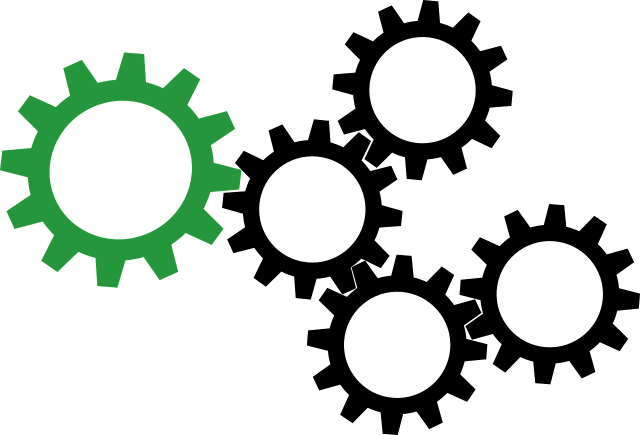 В каком классе обучается Ваш ребенок?В каком классе обучается Ваш ребенок?БКакое образование Вы имеете?ВысшееБКакое образование Вы имеете?Неполное высшееБКакое образование Вы имеете?Среднее специальноеБКакое образование Вы имеете?Среднее№ВопросыДаСкорее «да», чем «нет»НетЗатрудняюсь с ответом1Обеспечена ли возможности для маломобильных групп населения посадка в транспортное средство и высадки из него перед входом в школу, в том числе с использованием кресла-коляски?АБВГ2Организация оснащена специальными устройствами для доступа маломобильных групп населения (оборудование входной зоны, пандусы, раздвижные двери, приспособленные перила, звуковые устройства для инвалидов по зрению и т.п)?АБВГ3Организация оснащена санитарно-гигиеническими помещениями с необходимыми  устройствами для маломобильных групп населения (пристенные опорные поручни, тактильные обозначения санузла пиктограмма или табличка по Брайлю)?АБВГ4Есть ли в наличии сопровождающий персонал и возможность самостоятельного передвижения по учреждению для маломобильных групп населения?АБВГ5Имеется ли информация, необходимая для обеспечения беспрепятственного доступа маломобильных групп населения к учреждению и услугам (дублирование необходимой для получения услуг звуковой и зрительной информации, а также надписей, знаков и иной текстовой и графической информации знаками, выполненными рельефно-точечным шрифтом Брайля и на контрастном фоне)?АБВГ6В целом Вы удовлетворены доступностью образовательных услуг для вашего ребенка в данной образовательной организации? АБВГАКакой детский сад посещал Ваш ребенок?БСколько детей в Вашей семье?ВКакое Вы имеете образование? (пометьте знаком «+» соответствующие позиции). 1. ВысшееВКакое Вы имеете образование? (пометьте знаком «+» соответствующие позиции). 2. Неоконченное высшееВКакое Вы имеете образование? (пометьте знаком «+» соответствующие позиции). 3. Среднее специальноеВКакое Вы имеете образование? (пометьте знаком «+» соответствующие позиции). 4. Среднее№УтверждениеПолностью согласенСкорее согласенСкорее НЕ согласенПолностью НЕ согласенЗатрудняюсь с ответом1Я готов рекомендовать детский сад своим близким родственникам, друзьямАБВГДАКакой детский сад посещает Ваш ребенок?БВозраст ребенкаВСколько детей в Вашей семье?ГКакое Вы имеете образование? (пометьте знаком «+» соответствующие позиции). 1. ВысшееГКакое Вы имеете образование? (пометьте знаком «+» соответствующие позиции). 2. Неоконченное высшееГКакое Вы имеете образование? (пометьте знаком «+» соответствующие позиции). 3. Среднее специальноеГКакое Вы имеете образование? (пометьте знаком «+» соответствующие позиции). 4. Среднее№УтвержденияПолностью согласенСкореесогласенСкорее НЕ согласенПолностью НЕ согласенЗатрудняюсь с ответом 1На информационных стендах в помещениях детсада всегда представлена актуальная и полезная для родителей (законных представителей воспитанников) информацияАБВГД2Необходимая для родителей (законных представителей воспитанников) информация о деятельности детсада представлена на её официальном сайте АБВГД3В детсаде НЕ достаточно комфортных зон отдыха, ожидания для воспитанников и их родителей (законных представителей), обеспеченных необходимой мебельюАБВГД4В детсаде имеется абсолютно понятная навигация (таблички, указывающие месторасположение кабинета заведующей, лестниц, залов, столовой, запасных выходов и т.д.)АБВГД5Воспитанники НЕ обеспечены свободным доступом к качественной питьевой воде в любое время пребывания в детсаду.АБВГД6В детсаду имеются всегда доступные и чистые санитарно-гигиенические помещения со всем необходимым (наличие мыла, воды, туалетной бумаги, полотенца)АБВГД7Я удовлетворен уровнем материально-технической обеспеченности (состояние здания, помещений, наличие современного оборудования и т.д.) детского садаАБВГД8Я не удовлетворен объемом и качеством прогулок на свежем воздухе, физической нагрузки на ребенка в детском садуАБВГД9Я НЕ удовлетворен в целом комфортностью условий, в которых осуществляется образовательная деятельность в детском садуАБВГД10Технический  персонал, работники, встречающие при ходе в здание, всегда доброжелательны  и вежливыАБВГД11В детском саду педагогические работники (воспитатели, музыкальный руководитель, воспитатель по физической культуре, педагог-психолог, логопед и др.) и помощники воспитателей не всегда доброжелательны  и вежливыАБВГД12Представители администрации организации (заведующая, заместители, бухгалтер) всегда доброжелательны и вежливыАБВГД13При телефонном обращении (либо через электронную почту, электронные сервисы на сайте детсада) работники организации всегда доброжелательны и вежливыАБВГД14Я готов рекомендовать детский сад своим близким родственникам, друзьямАБВГД15График работы детского сада меня полностью удовлетворяет АБВГД16Меня полностью устраивает график проведения мероприятий, собраний с участием родителей (законных представителей) воспитанниковАБВГД17В детском саду созданы необходимые условия для охраны и укрепления здоровья воспитанниковАБВГД18В детском саду организовано качественное питание воспитанниковАБВГД19В детском саду отсутствуют необходимые условия для оказания психолого-педагогической, медицинской и социальной помощи воспитанникам АБВГД20Вызывает тревогу психологическое состояние моего ребенка  после пребывания в  детском саду АБВГД21В целом я не удовлетворен качеством предоставляемых образовательных услуг в детском садуАБВГДА: Сколько лет Вы посещаете данное учреждение?№УтвержденияПолностью согласенСкорее согласенСкорее НЕ согласенПолностью НЕ согласенЗатрудняюсь с ответом 1Я пользуюсь информацией, размещенной на сайте учрежденияАБВГД2На информационных стендах в учреждении НЕ всегда размещается актуальная и полезная для меня информацияАБВГД3В учреждении созданы условия для комфортного отдыха на переменах, есть нужная для этого мебель (диваны, кресла, скамейки и т.д.)  в коридорах, рекреациях.АБВГД4В учреждении имеются указатели, таблички для понятной навигации (кабинет директора, лестницы, пути эвакуации и т.д.)АБВГД5В любое время нахождения в учреждении у меня всегда есть бесплатный доступ к качественной питьевой воде АБВГД6В туалетных комнатах НЕ всегда есть мыло, туалетная бумагаАБВГД7Туалетные комнаты оснащены работающими сушилками для рук (или есть всегда полотенце)АБВГД8В туалетных комнатах всегда исправны краны. Есть всегда вода, чтобы помыть руки, умыться.АБВГД9Во всех помещениях учреждения всегда тепло, светло и чистоАБВГД10В учреждении я НЕ чувствую себя в безопасности АБВГД11В учреждении моему психическому и физическому здоровью ничего не угрожаетАБВГД12В учреждении всегда есть возможность получить медицинскую помощьАБВГД13Мне нравится, как выглядит учреждениеАБВГД14Я НЕ считаю учреждение современным с точки зрения материально-технического оснащенияАБВГД15Уборщицы, вахтеры, работники гардероба всегда доброжелательны и вежливы АБВГД16В учреждении НЕ всегда педагоги относятся ко мне вежливо и доброжелательноАБВГД17Я удовлетворен своими взаимоотношениями с ребятами, посещающими вместе учреждениеАБВГД18Я удовлетворен своими взаимоотношениями с педагогамиАБВГД19Я удовлетворен своими взаимоотношениями с директором учреждения и его заместителямиАБВГДАНаименование учреждения, который посещает Ваш ребенокБСколько лет ребенку?Сколько лет ребенку?Сколько лет ребенку?ВКоторый год ребенок посещает учреждение?Который год ребенок посещает учреждение?Который год ребенок посещает учреждение?ГСколько детей в Вашей семье?Сколько детей в Вашей семье?Сколько детей в Вашей семье?ДКакое образование имеют родители в Вашей семье? (пометьте соответствующие позиции относительно родителей в Вашей семье). Например, мама имеет высшее образование, а папа среднее специальное – отметки поставим в п.1 и в п. 3Какое образование имеют родители в Вашей семье? (пометьте соответствующие позиции относительно родителей в Вашей семье). Например, мама имеет высшее образование, а папа среднее специальное – отметки поставим в п.1 и в п. 31. ВысшееДКакое образование имеют родители в Вашей семье? (пометьте соответствующие позиции относительно родителей в Вашей семье). Например, мама имеет высшее образование, а папа среднее специальное – отметки поставим в п.1 и в п. 3Какое образование имеют родители в Вашей семье? (пометьте соответствующие позиции относительно родителей в Вашей семье). Например, мама имеет высшее образование, а папа среднее специальное – отметки поставим в п.1 и в п. 32. Неоконченное высшееДКакое образование имеют родители в Вашей семье? (пометьте соответствующие позиции относительно родителей в Вашей семье). Например, мама имеет высшее образование, а папа среднее специальное – отметки поставим в п.1 и в п. 3Какое образование имеют родители в Вашей семье? (пометьте соответствующие позиции относительно родителей в Вашей семье). Например, мама имеет высшее образование, а папа среднее специальное – отметки поставим в п.1 и в п. 33. Среднее специальноеДКакое образование имеют родители в Вашей семье? (пометьте соответствующие позиции относительно родителей в Вашей семье). Например, мама имеет высшее образование, а папа среднее специальное – отметки поставим в п.1 и в п. 3Какое образование имеют родители в Вашей семье? (пометьте соответствующие позиции относительно родителей в Вашей семье). Например, мама имеет высшее образование, а папа среднее специальное – отметки поставим в п.1 и в п. 34. СреднееДКакое образование имеют родители в Вашей семье? (пометьте соответствующие позиции относительно родителей в Вашей семье). Например, мама имеет высшее образование, а папа среднее специальное – отметки поставим в п.1 и в п. 3Какое образование имеют родители в Вашей семье? (пометьте соответствующие позиции относительно родителей в Вашей семье). Например, мама имеет высшее образование, а папа среднее специальное – отметки поставим в п.1 и в п. 35. Общее№УтвержденияПолностью согласенСкорее согласенСкорее НЕ согласенПолностью НЕ согласенЗатрудняюсь с ответом На информационных стендах в помещениях учреждения всегда представлена актуальная и полезная для родителей информацияНеобходимая для родителей информация о деятельности учреждения представлена на её официальном сайте В учреждении НЕ достаточно комфортных зон отдыха, ожидания для обучающихся и их родителей (законных представителей), обеспеченных необходимой мебельюВ учреждении имеется абсолютно понятная навигация (таблички, указывающие месторасположение кабинета директора, лестниц, залов, путей эвакуации т.д.)Обучающиеся НЕ обеспечены свободным и бесплатным доступом к качественной питьевой воде в любое время пребывания в учреждении.В учреждении имеются всегда доступные и чистые санитарно-гигиенические помещения со всем необходимым (наличие мыла, воды, туалетной бумаги, полотенца (электросушилки))Помещения учреждения всегда чистые, не требуют косметического ремонтаЯ НЕ доволен уровнем материально-технической обеспеченности (состояние здания в целом, наличие современного оборудования и т.д.) учрежденияЯ НЕ удовлетворен в целом комфортностью условий осуществления образовательной деятельностиТехнический персонал, работники, встречающие при ходе в здание, всегда доброжелательны и вежливыПедагогические работники НЕ всегда доброжелательны и вежливыПредставители администрации организации (директор, заместители, бухгалтер) всегда доброжелательны и вежливыПри телефонном обращении (либо через электронную почту, электронные сервисы на сайте учреждения) работники организации всегда доброжелательны и вежливыЯ готов рекомендовать учреждение своим близким родственникам, друзьямГрафик работы учреждения меня полностью удовлетворяет Меня полностью устраивает график проведения мероприятий, собраний с участием родителей (законных представителей)В учреждении созданы необходимые условия для охраны и укрепления здоровья обучающихсяВ учреждении отсутствуют необходимые условия для оказания психолого-педагогической, медицинской и социальной помощи обучающимсяПсихологическое состояние моего ребенка после пребывания в учреждении вызывает тревогуПосещение моим ребенком учреждения поможет ему определиться со своим профессиональным будущим. Я не считаю, что в учреждении формируются необходимые в жизни качества для моего ребенкаАСколько лет Вашему ребенку?Сколько лет Вашему ребенку?Сколько лет Вашему ребенку?БКакое образование Вы имеете? ВысшееБКакое образование Вы имеете? Неполное высшееБКакое образование Вы имеете? Среднее специальноеБКакое образование Вы имеете? Среднее№ВопросыДаСкорее «да», чем «нет»НетЗатрудняюсь с ответом1Обеспечена ли возможности для маломобильных групп населения посадка в транспортное средство и высадки из него перед входом в учреждение, в том числе с использованием кресла-коляски?АБВГ2Организация оснащена специальными устройствами для доступа маломобильных групп населения (оборудование входной зоны, пандусы, раздвижные двери, приспособленные перила, звуковые устройства для инвалидов по зрению и т.п)?АБВГ3Организация оснащена санитарно-гигиеническими помещениями с необходимыми устройствами для маломобильных групп населения (пристенные опорные поручни, тактильные обозначения санузла пиктограмма или табличка по Брайлю)?АБВГ4Есть ли в наличии сопровождающий персонал и возможность самостоятельного передвижения по учреждению для маломобильных групп населения?АБВГ5Имеется ли информация, необходимая для обеспечения беспрепятственного доступа маломобильных групп населения к учреждению и услугам (дублирование необходимой для получения услуг звуковой и зрительной информации, а также надписей, знаков и иной текстовой и графической информации знаками, выполненными рельефно-точечным шрифтом Брайля и на контрастном фоне)?АБВГ6В целом Вы удовлетворены доступностью образовательных услуг для вашего ребенка в данной образовательной организации? АБВГ№Наименование ОО/Количество респондентовАШСТ, (чел.)АШСР, (чел.)АРШ, (чел.)АРШИ, (чел.)Сколько детей в Вашей семье 1Какое образование Вы имеете? (%)Какое образование Вы имеете? (%)Какое образование Вы имеете? (%)Какое образование Вы имеете? (%)№Наименование ОО/Количество респондентовАШСТ, (чел.)АШСР, (чел.)АРШ, (чел.)АРШИ, (чел.)Сколько детей в Вашей семье 1ВысшееНеокончен-ное высшееСреднее специаль-ноеСреднее1МБОУ Казачинская СОШ4311721052,139,06,737,117,12МБОУ Рождественская СОШ15223262,33,19,462,5253МБОУ Вороковская СОШ12163152,216,13,232,348,44МБОУ Мокрушинская СОШ14143452,426,5020,652,95МБОУ Дудовская СОШ991652,357,1028,614,36МБОУ Момотовская СОШ1533455228,9042,228,97МБОУ Отношинская СОШ8111552,60010008МБОУ Галанинская ООШ11555952,237,31,740,720,39МБОУ Талажанская ООШ4162252,412,5075,012,510 МБОУ Челноковская ООШ2101552,7206,733,34011МБОУ Казанская ООШ271051050050012МБОУ Матвеевская НОШ00852,412,5037,550 №Наименование ОО/Количество респондентовАРВ,   (чел.)АРВИ, (чел.)АРП, (чел.)Сколько детей в Вашей семье?1Какое образование имеете Вы? (%)Какое образование имеете Вы? (%)Какое образование имеете Вы? (%)Какое образование имеете Вы? (%)Какое образование имеете Вы? (%) №Наименование ОО/Количество респондентовАРВ,   (чел.)АРВИ, (чел.)АРП, (чел.)Сколько детей в Вашей семье?1ВысшееНеоконченное высшееСреднее специальноеСреднее13МБДОУ Галанинский д/сад445152,027,313,643,215,914МБДОУ Мокрушинский д/сад17582,017,65,964,711,815МБДОУ Казачинский д/сад «Солнышко»785241,950,06,430,812,816МБДОУ Казачинский д/сад №1735512,249,39,626,013,7 №Наименование ОО/Количество респондентовАРУДО,   (чел.)АОУДО,   (чел.)АРВИ, (чел.)Сколько детей в Вашей семье?1Какое образование имеете Вы? (%)Какое образование имеете Вы? (%)Какое образование имеете Вы? (%)Какое образование имеете Вы? (%)Какое образование имеете Вы? (%)Какое образование имеете Вы? (%)Какое образование имеете Вы? (%) №Наименование ОО/Количество респондентовАРУДО,   (чел.)АОУДО,   (чел.)АРВИ, (чел.)Сколько детей в Вашей семье?11 год2 годаот 3 летВысшееНеокончен-ное высшееСреднее специальноеСреднее17МБОУ ДОД Казачинский РЦДТ19418671,927,855,616,736,114,932,516,5№Наименование информации о деятельности организации, размещенной  на информационных стендах в помещении организацииНомер ООНомер ООНомер ООНомер ООНомер ООНомер ООНомер ООНомер ООНомер ООНомер ООНомер ООНомер ОО№Наименование информации о деятельности организации, размещенной  на информационных стендах в помещении организации123456789101112Ч 1.1.1.Соответствие информации о деятельности организации социальной сферы, размещенной на информационных стендах в помещении организации социальной сферы, ее ,содержанию и порядку (форме), установленным нормативными правовыми актамиСоответствие информации о деятельности организации социальной сферы, размещенной на информационных стендах в помещении организации социальной сферы, ее ,содержанию и порядку (форме), установленным нормативными правовыми актамиСоответствие информации о деятельности организации социальной сферы, размещенной на информационных стендах в помещении организации социальной сферы, ее ,содержанию и порядку (форме), установленным нормативными правовыми актамиСоответствие информации о деятельности организации социальной сферы, размещенной на информационных стендах в помещении организации социальной сферы, ее ,содержанию и порядку (форме), установленным нормативными правовыми актамиСоответствие информации о деятельности организации социальной сферы, размещенной на информационных стендах в помещении организации социальной сферы, ее ,содержанию и порядку (форме), установленным нормативными правовыми актамиСоответствие информации о деятельности организации социальной сферы, размещенной на информационных стендах в помещении организации социальной сферы, ее ,содержанию и порядку (форме), установленным нормативными правовыми актамиСоответствие информации о деятельности организации социальной сферы, размещенной на информационных стендах в помещении организации социальной сферы, ее ,содержанию и порядку (форме), установленным нормативными правовыми актамиСоответствие информации о деятельности организации социальной сферы, размещенной на информационных стендах в помещении организации социальной сферы, ее ,содержанию и порядку (форме), установленным нормативными правовыми актамиСоответствие информации о деятельности организации социальной сферы, размещенной на информационных стендах в помещении организации социальной сферы, ее ,содержанию и порядку (форме), установленным нормативными правовыми актамиСоответствие информации о деятельности организации социальной сферы, размещенной на информационных стендах в помещении организации социальной сферы, ее ,содержанию и порядку (форме), установленным нормативными правовыми актамиСоответствие информации о деятельности организации социальной сферы, размещенной на информационных стендах в помещении организации социальной сферы, ее ,содержанию и порядку (форме), установленным нормативными правовыми актамиСоответствие информации о деятельности организации социальной сферы, размещенной на информационных стендах в помещении организации социальной сферы, ее ,содержанию и порядку (форме), установленным нормативными правовыми актамиСоответствие информации о деятельности организации социальной сферы, размещенной на информационных стендах в помещении организации социальной сферы, ее ,содержанию и порядку (форме), установленным нормативными правовыми актами1Информация о месте нахождения образовательной организации и ее филиалов (при наличии) 1111111111112 Информация о режиме, графике работы1111111111013 Информация о контактных телефонах и об адресах электронной почты 1111111111114 Информация о структуре и об органах управления образовательной организации (в том числе: наименование структурных подразделений (органов управления); фамилии, имена, отчества и должности руководителей структурных подразделений; места нахождения структурных подразделений; адреса официальных сайтов в сети «Интернет» структурных подразделений (при наличии); адреса электронной почты структурных подразделений (при наличии)110,51110,5111115Лицензии на осуществление образовательной деятельности (с приложениями) 1111111111116Свидетельства о государственной аккредитации (с приложениями) 1111111111117Локальные нормативные акты по основным вопросам организации и осуществления образовательной деятельности, в том числе           регламентирующие правила приема обучающихся, режим занятий обучающихся,  формы, периодичность и порядок текущего контроля успеваемости и промежуточной аттестации обучающихся,     порядок и основания перевода, отчисления и восстановления обучающихся, порядок оформления возникновения, приостановления и прекращения отношений между образовательной организацией и обучающимися и (или) родителями (законными представителями) несовершеннолетних обучающихся.1111110,5111118*Документ о порядке оказания платных образовательных услуг (при наличии), в том числе образец договора об оказании платных образовательных услуг, документ об утверждении стоимости обучения по каждой образовательной программе* ✓✓✓✓1✓✓✓✓✓✓✓9Информация о сроке действия государственной аккредитации образовательных программ (при наличии государственной аккредитации) 11111111110110Информация об учебных планах реализуемых образовательных программ с приложением их копий110,510,5111111111Образовательные организации, реализующие общеобразовательные программы, дополнительно указывают наименование образовательной программы11111111111112 Информация о руководителе образовательной организации, его заместителях, в том числе: фамилия, имя, отчество (при наличии) руководителя, его заместителей; должность руководителя, его заместителей; контактные телефоны; адреса электронной почты, в том числе информация о месте нахождения филиалов образовательной организации (при их наличии) 1111110,51111113Информация об условиях питания обучающихся, в том числе инвалидов и лиц с ограниченными возможностями здоровья (при наличии)11111101111114* Информация о наличии и порядке оказания платных образовательных услуг (при наличии) ✓✓✓✓1✓✓✓✓✓✓✓Итого:1212111213,5129,51212121012Ч 2.1.Обеспечение в организации социальной сферы комфортных условий для предоставления услуг Обеспечение в организации социальной сферы комфортных условий для предоставления услуг Обеспечение в организации социальной сферы комфортных условий для предоставления услуг Обеспечение в организации социальной сферы комфортных условий для предоставления услуг Обеспечение в организации социальной сферы комфортных условий для предоставления услуг Обеспечение в организации социальной сферы комфортных условий для предоставления услуг Обеспечение в организации социальной сферы комфортных условий для предоставления услуг Обеспечение в организации социальной сферы комфортных условий для предоставления услуг Обеспечение в организации социальной сферы комфортных условий для предоставления услуг Обеспечение в организации социальной сферы комфортных условий для предоставления услуг Обеспечение в организации социальной сферы комфортных условий для предоставления услуг Обеспечение в организации социальной сферы комфортных условий для предоставления услуг Обеспечение в организации социальной сферы комфортных условий для предоставления услуг 1Наличие комфортной зоны отдыха (ожидания), оборудованной соответствующей мебелью1100011001112Наличие и понятность навигации внутри организации социальной сферы1111011011013Наличие и доступность питьевой воды1111111111114Наличие и доступность санитарно-гигиенических помещений1111111111015Санитарное состояние помещений организации социальной сферы удовлетворительное1111111111116Транспортная доступность (возможность доехать до организации на общественном транспорте, наличие парковки)111111111110,5Итого:Итого:665546645645,5Ч 3.1. Оборудование помещений организации социальной сферы и прилегающей к ней территории с учетом доступности для инвалидовОборудование помещений организации социальной сферы и прилегающей к ней территории с учетом доступности для инвалидовОборудование помещений организации социальной сферы и прилегающей к ней территории с учетом доступности для инвалидовОборудование помещений организации социальной сферы и прилегающей к ней территории с учетом доступности для инвалидовОборудование помещений организации социальной сферы и прилегающей к ней территории с учетом доступности для инвалидовОборудование помещений организации социальной сферы и прилегающей к ней территории с учетом доступности для инвалидовОборудование помещений организации социальной сферы и прилегающей к ней территории с учетом доступности для инвалидовОборудование помещений организации социальной сферы и прилегающей к ней территории с учетом доступности для инвалидовОборудование помещений организации социальной сферы и прилегающей к ней территории с учетом доступности для инвалидовОборудование помещений организации социальной сферы и прилегающей к ней территории с учетом доступности для инвалидовОборудование помещений организации социальной сферы и прилегающей к ней территории с учетом доступности для инвалидовОборудование помещений организации социальной сферы и прилегающей к ней территории с учетом доступности для инвалидовОборудование помещений организации социальной сферы и прилегающей к ней территории с учетом доступности для инвалидов1Оборудование входных групп пандусами/подъемными платформами1000101000112Наличие выделенных стоянок для автотранспортных средств инвалидов1100110000003Наличие адаптированных лифтов, поручней, расширенных дверных проемов1001001010004Наличие сменных кресел-колясок0000000000005Наличие специально оборудованных санитарно-гигиенических помещений в организации000000000000Итого:Итого:310121201011Ч 3.2. Обеспечение в организации социальной сферы условий доступности, позволяющих инвалидам получать услуги наравне с другими:Обеспечение в организации социальной сферы условий доступности, позволяющих инвалидам получать услуги наравне с другими:Обеспечение в организации социальной сферы условий доступности, позволяющих инвалидам получать услуги наравне с другими:Обеспечение в организации социальной сферы условий доступности, позволяющих инвалидам получать услуги наравне с другими:Обеспечение в организации социальной сферы условий доступности, позволяющих инвалидам получать услуги наравне с другими:Обеспечение в организации социальной сферы условий доступности, позволяющих инвалидам получать услуги наравне с другими:Обеспечение в организации социальной сферы условий доступности, позволяющих инвалидам получать услуги наравне с другими:Обеспечение в организации социальной сферы условий доступности, позволяющих инвалидам получать услуги наравне с другими:Обеспечение в организации социальной сферы условий доступности, позволяющих инвалидам получать услуги наравне с другими:Обеспечение в организации социальной сферы условий доступности, позволяющих инвалидам получать услуги наравне с другими:Обеспечение в организации социальной сферы условий доступности, позволяющих инвалидам получать услуги наравне с другими:Обеспечение в организации социальной сферы условий доступности, позволяющих инвалидам получать услуги наравне с другими:Обеспечение в организации социальной сферы условий доступности, позволяющих инвалидам получать услуги наравне с другими:1Дублирование для инвалидов по слуху и зрению звуковой и зрительной информации0000000010002Дублирование надписей, знаков и иной текстовой и графической информации знаками, выполненными рельефно-точечным шрифтом Брайля0000000010003Возможность предоставления инвалидам по слуху (слуху и зрению) услуг сурдопереводчика (тифлосурдопереводчика)0000000000004Наличие альтернативной версии официального сайта организации в сети "Интернет" для инвалидов по зрению1111111111115Помощь, оказываемая работниками организации, прошедшими необходимое обучение (инструктирование) (возможность сопровождения работниками организации)0001000010006Наличие возможности предоставления услуги в дистанционном режиме или на дому111110011110Итого:Итого:222321125221№Наименование информации о деятельности организации, размещенной  на информационных стендах в помещении организацииНомер ООНомер ООНомер ООНомер ОО№Наименование информации о деятельности организации, размещенной  на информационных стендах в помещении организации13141516Ч 1.1.1.Соответствие информации о деятельности организации социальной сферы, размещенной на информационных стендах в помещении организации социальной сферы, ее, содержанию и порядку (форме), установленным нормативными правовыми актамиСоответствие информации о деятельности организации социальной сферы, размещенной на информационных стендах в помещении организации социальной сферы, ее, содержанию и порядку (форме), установленным нормативными правовыми актамиСоответствие информации о деятельности организации социальной сферы, размещенной на информационных стендах в помещении организации социальной сферы, ее, содержанию и порядку (форме), установленным нормативными правовыми актамиСоответствие информации о деятельности организации социальной сферы, размещенной на информационных стендах в помещении организации социальной сферы, ее, содержанию и порядку (форме), установленным нормативными правовыми актамиСоответствие информации о деятельности организации социальной сферы, размещенной на информационных стендах в помещении организации социальной сферы, ее, содержанию и порядку (форме), установленным нормативными правовыми актами1Информация о месте нахождения образовательной организации и ее филиалов (при наличии) 11112 Информация о режиме, графике работы11113 Информация о контактных телефонах и об адресах электронной почты 11114 Информация о структуре и об органах управления образовательной организации (в том числе: наименование структурных подразделений (органов управления); фамилии, имена, отчества и должности руководителей структурных подразделений; места нахождения структурных подразделений; адреса официальных сайтов в сети «Интернет» структурных подразделений (при наличии); адреса электронной почты структурных подразделений (при наличии)11115*Лицензии на осуществление образовательной деятельности (с приложениями) 11116Локальные нормативные акты по основным вопросам организации и осуществления образовательной деятельности, 
в том числе регламентирующие правила приема обучающихся, режим занятий обучающихся, формы, периодичность и порядок текущего контроля успеваемости и промежуточной аттестации обучающихся, порядок и основания перевода, отчисления и восстановления обучающихся, порядок оформления возникновения, приостановления и прекращения отношений между образовательной организацией и обучающимися и (или) родителями (законными представителями) несовершеннолетних обучающихся.11117*Документ о порядке оказания платных образовательных услуг (при наличии), в том числе образец договора об оказании платных образовательных услуг, документ об утверждении стоимости обучения по каждой образовательной программе ✓1118Информация о руководителе образовательной организации, его заместителях, в том числе: фамилия, имя, отчество (при наличии) руководителя, его заместителей; должность руководителя, его заместителей; контактные телефоны; адреса электронной почты, в том числе информация о месте нахождения филиалов образовательной организации (при их наличии) 11119Информация об условиях питания обучающихся, в том числе инвалидов и лиц с ограниченными возможностями здоровья (при наличии)111110* Информация о наличии и порядке оказания платных образовательных услуг (при наличии) ✓111Итого:Итого:8101010Ч 2.1.Обеспечение в организации комфортных условий для предоставления образовательных услугОбеспечение в организации комфортных условий для предоставления образовательных услугОбеспечение в организации комфортных условий для предоставления образовательных услугОбеспечение в организации комфортных условий для предоставления образовательных услугОбеспечение в организации комфортных условий для предоставления образовательных услуг1В наличии комфортная зона отдыха (ожидания), оборудованная соответствующей мебелью для родителей (законных представителей) воспитанников11112В детсаде имеется абсолютно понятная навигация (таблички, указывающие месторасположение кабинета заведующей, лестниц, залов, столовой, путей эвакуации)11113Для всех воспитанников доступна питьевая вода11114Имеются и доступны санитарно-гигиенические помещения. В помещениях имеется мыло, вода, туалетная бумага, полотенце.11115Санитарное состояние помещений организации социальной сферы11116Транспортная доступность (возможность доехать до организации на общественном транспорте, наличие парковки)10,511Итого:Итого:65,566Ч 3.1. Оборудование территории, прилегающей к образовательной организации, и ее помещений с учетом доступности для инвалидовОборудование территории, прилегающей к образовательной организации, и ее помещений с учетом доступности для инвалидовОборудование территории, прилегающей к образовательной организации, и ее помещений с учетом доступности для инвалидовОборудование территории, прилегающей к образовательной организации, и ее помещений с учетом доступности для инвалидовОборудование территории, прилегающей к образовательной организации, и ее помещений с учетом доступности для инвалидов1Оборудование входных групп пандусами/подъемными платформами00102Наличие выделенных стоянок для автотранспортных средств инвалидов01003Наличие адаптированных лифтов, поручней, расширенных дверных проемов01104Наличие сменных кресел-колясок00005Наличие специально оборудованных санитарно-гигиенических помещений в организации0010Итого:Итого:0230Ч 3.2. Обеспечение в организации социальной сферы условий доступности, позволяющих инвалидам получать услуги наравне с другими:Обеспечение в организации социальной сферы условий доступности, позволяющих инвалидам получать услуги наравне с другими:Обеспечение в организации социальной сферы условий доступности, позволяющих инвалидам получать услуги наравне с другими:Обеспечение в организации социальной сферы условий доступности, позволяющих инвалидам получать услуги наравне с другими:Обеспечение в организации социальной сферы условий доступности, позволяющих инвалидам получать услуги наравне с другими:1Дублирование для инвалидов по слуху и зрению звуковой и зрительной информации00002Дублирование надписей, знаков и иной текстовой и графической информации знаками, выполненными рельефно-точечным шрифтом Брайля00003Возможность предоставления инвалидам по слуху (слуху и зрению) услуг сурдопереводчика (тифлосурдопереводчика)00004Наличие альтернативной версии официального сайта организации в сети "Интернет" для инвалидов по зрению11115Помощь, оказываемая работниками организации, прошедшими необходимое обучение (инструктирование) (возможность сопровождения работниками организации)0010Итого:Итого:1121№Наименование информации о деятельности организации, размещенной  на информационных стендах в помещении организацииНомер ОО№Наименование информации о деятельности организации, размещенной  на информационных стендах в помещении организации17Ч 1.1.1.Соответствие информации о деятельности организации социальной сферы, размещенной на информационных стендах в помещении организации социальной сферы, ее ,содержанию и порядку (форме), установленным нормативными правовыми актамиСоответствие информации о деятельности организации социальной сферы, размещенной на информационных стендах в помещении организации социальной сферы, ее ,содержанию и порядку (форме), установленным нормативными правовыми актами1Информация о месте нахождения образовательной организации и ее филиалов (при наличии) 12 Информация о режиме, графике работы13 Информация о контактных телефонах и об адресах электронной почты 14 Информация о структуре и об органах управления образовательной организации (в том числе: наименование структурных подразделений (органов управления); фамилии, имена, отчества и должности руководителей структурных подразделений; места нахождения структурных подразделений; адреса официальных сайтов в сети «Интернет» структурных подразделений (при наличии); адреса электронной почты структурных подразделений (при наличии)15Лицензии на осуществление образовательной деятельности (с 
приложениями) 0,56Локальные нормативные акты по основным вопросам организации и осуществления образовательной деятельности, в том числе регламентирующие правила приема обучающихся, режим занятий обучающихся, формы, периодичность и порядок текущего контроля успеваемости и промежуточной аттестации обучающихся, порядок и основания перевода, отчисления и восстановления обучающихся, порядок оформления возникновения, приостановления и прекращения отношений между образовательной организацией и обучающимися и (или) родителями (законными представителями) несовершеннолетних обучающихся.0,57*Документ о порядке оказания платных образовательных услуг (при наличии), в том числе образец договора об оказании платных образовательных услуг, документ об утверждении стоимости обучения по каждой образовательной программе* ✓8 Информация о руководителе образовательной организации, его заместителях, в том числе: фамилия, имя, отчество (при наличии) руководителя, его заместителей; должность руководителя, его заместителей; контактные телефоны; адреса электронной почты, в том числе информация о месте нахождения филиалов образовательной организации (при их наличии) 19Информация об условиях питания обучающихся, в том числе инвалидов и лиц с ограниченными возможностями здоровья (при наличии)010* Информация о наличии и порядке оказания платных образовательных услуг (при наличии) ✓Ч 2.1.Обеспечение в организации комфортных условий для предоставления образовательных услуг1В наличии комфортная зона отдыха (ожидания), оборудованная соответствующей мебелью для родителей (законных представителей) воспитанников12В детсаде имеется абсолютно понятная навигация (таблички, указывающие месторасположение кабинета заведующей, лестниц, залов, столовой, путей эвакуации)13Для всех воспитанников доступна питьевая вода14Имеются и доступны санитарно-гигиенические помещения. В помещениях имеется мыло, вода, туалетная бумага, полотенце.15Санитарное состояние помещений организации социальной сферы16Транспортная доступность (возможность доехать до организации на общественном транспорте, наличие парковки)1Итого:Итого:6Ч 3.1. Оборудование территории, прилегающей к образовательной организации, и ее помещений с учетом доступности для инвалидов1Оборудование входных групп пандусами/подъемными платформами12Наличие выделенных стоянок для автотранспортных средств инвалидов13Наличие адаптированных лифтов, поручней, расширенных дверных проемов04Наличие сменных кресел-колясок05Наличие специально оборудованных санитарно-гигиенических помещений в организации0Итого:Итого:2Ч 3.2. Обеспечение в организации социальной сферы условий доступности, позволяющих инвалидам получать услуги наравне с другими:1Дублирование для инвалидов по слуху и зрению звуковой и зрительной информации02Дублирование надписей, знаков и иной текстовой и графической информации знаками, выполненными рельефно-точечным шрифтом Брайля03Возможность предоставления инвалидам по слуху (слуху и зрению) услуг сурдопереводчика (тифлосурдопереводчика)04Наличие альтернативной версии официального сайта организации в "Интернет" для инвалидов по зрению05Помощь, оказываемая работниками организации, прошедшими необходимое обучение (инструктирование) (возможность сопровождения работниками организации)0Итого:Итого:0№Наименование информации о деятельности организации, размещенной в информационно-телекоммуникационной сети "Интернет"Номера ООНомера ООНомера ООНомера ООНомера ООНомера ООНомера ООНомера ООНомера ООНомера ООНомера ООНомера ОО№Наименование информации о деятельности организации, размещенной в информационно-телекоммуникационной сети "Интернет"1*2*3*45*6*7*8910*11*12*I. Основные сведения I. Основные сведения 1Информация о дате создания образовательной организации0,5111111111112Информация об учредителе, учредителях образовательной организации 1111111111113Информация о месте нахождения образовательной организации и ее филиалов (при наличии) 0,5111111111114Информация о режиме, графике работы 1111110110015Информация о контактных телефонах и об адресах электронной почты 0,511111111111II. Структура и органы управления образовательной организацией II. Структура и органы управления образовательной организацией 6Информация о структуре и об органах управления образовательной организации (в том числе: наименование структурных подразделений (органов управления); фамилии, имена, отчества и должности руководителей структурных подразделений; места нахождения структурных подразделений; адреса официальных сайтов в сети «Интернет» структурных подразделений (при наличии); адреса электронной почты структурных подразделений (при наличии) 0,50110,71111010,57Сведения о положениях о структурных подразделениях (об органах управления) с приложением копий указанных положений (при их наличии)) 0,50110,3111111III. Документы (в виде копий) III. Документы (в виде копий) 8 Устав образовательной организации 1111111111019Лицензии на осуществление образовательной деятельности (с приложениями) 0,51111111111110 Свидетельства о государственной аккредитации (с приложениями) 0,5111111110,30111План финансово-хозяйственной деятельности образовательной организации, утвержденного в установленном законодательством Российской Федерации порядке, или бюджетные сметы образовательной организации 0001101101,00112Локальные нормативные акты по основным вопросам организации и осуществления образовательной деятельности, в том числе регламентирующие правила приема обучающихся, режим занятий обучающихся, формы, периодичность и порядок текущего контроля успеваемости и промежуточной аттестации обучающихся, порядок и основания перевода, отчисления и восстановления обучающихся, порядок оформления возникновения, приостановления и прекращения отношений между образовательной организацией и обучающимися и (или) родителями несовершеннолетних обучающихся. 0,501110,30,20,50,50,30,50,313Отчет о результатах самообследования 0,5101111000,30114Документ о порядке оказания платных образовательных услуг (при наличии), в том числе образец договора об оказании платных образовательных услуг, документ об утверждении стоимости обучения по каждой образовательной программе* 11111111111115Документ об установлении размера платы, взимаемой с родителей (законных представителей) за присмотр и уход детьми, осваивающими образовательные программы дошкольного образования в организациях, осуществляющих образовательную деятельность, за содержание детей в образовательной организации, реализующей образовательные программы начального общего, основного общего или среднего общего образования, если в такой образовательной организации созданы условия для проживания обучающихся в интернате, либо за осуществление присмотра и ухода за детьми в группах продленного дня в образовательной организации, реализующей образовательные программы начального общего, основного общего или среднего общего образования (при наличии) ✓✓✓✓✓✓✓✓✓✓✓✓16Предписания органов, осуществляющих государственный контроль (надзор) в сфере образования, отчеты об исполнении 11,011110110,301IV. ОбразованиеIV. Образование17Информация о реализуемых уровнях образования 0,750111111110,50,718Информация о формах обучения0,511110,501110,50,719 Информация о нормативных сроках обучения 0,500,5100,50110,70,50,720Информация о сроке действия государственной аккредитации образовательных программ (при наличии государственной 
аккредитации) 0,510110,511111121Информация об описании образовательных программ с приложением их копий 0,5100,510,2500,500,700,722Информация об учебных планах реализуемых образовательных программ с приложением их копий 000110000100,323Аннотации к рабочим программам дисциплин (по каждой дисциплине в составе образовательной программы) с приложением их копий 0,500100,5010,5✓0,5024Информация о календарных учебных графиках с приложением их копий 000110000100,325Информация о методических и иных документах, разработанных образовательной организацией для обеспечения образовательного процесса0,2510,5000000000,726Информация о реализуемых образовательных программах, в том числе о реализуемых адаптированных образовательных программах, с указанием учебных предметов, курсов, дисциплин (модулей), практики, предусмотренных соответствующей образовательной программой 0,500010,501010,50,727Информация об использовании при реализации указанных образовательных программ электронного обучения и дистанционных образовательных технологий (при наличии) 000010000000,328 Информация о численности обучающихся по реализуемым образовательным программам за счет бюджетных ассигнований федерального бюджета, бюджетов субъектов Р.Ф., местных бюджетов и по договорам об образовании за счет средств физических и (или) юридических лиц, о языках, на которых осуществляется образование 0,510000001100,729Образовательные организации, реализующие общеобразовательные программы, дополнительно указывают наименование образовательной программы 111110,5011111,0V. Образовательные стандарты 30Информация о федеральных государственных образовательных стандартах и об образовательных стандартах с приложением их копий (при наличии). Допускается вместо копий федеральных государственных образовательных стандартов и образовательных стандартов размещать гиперссылки на соответствующие документы на сайте Минпросвещения России  0,50,70,5110,751110,70,50,7VI. Руководство. Педагогический состав VI. Руководство. Педагогический состав 31Информация о руководителе образовательной организации, его заместителях, в том числе: фамилия, имя, отчество (при наличии) руководителя, его заместителей; должность руководителя, его заместителей; контактные телефоны; адреса электронной почты, в том числе информация о месте нахождения филиалов образовательной организации (при их наличии) 0,51,0110111110,51,032 Информация о персональном составе педагогических работников с указанием уровня образования, квалификации и опыта работы, в том числе: фамилия, имя, отчество (при наличии) работника; занимаемая должность (должности); преподаваемые дисциплины; ученая степень (при наличии); ученое звание (при наличии); наименование направления подготовки и (или) специальности; данные о повышении квалификации и (или) профессиональной переподготовке (при наличии); общий стаж работы; стаж работы по специальности 11,00,25110,51110,700,7VII. Материально-техническое обеспечении образовательной деятельности VII. Материально-техническое обеспечении образовательной деятельности 33 Информация о материально-техническом обеспечении образовательной деятельности (в том числе: наличие оборудованных учебных кабинетов, объектов для проведения практических занятий, библиотек, объектов спорта, средств обучения и воспитания, в том числе приспособленных для использования инвалидами и лицами с ограниченными возможностями здоровья)  0,510,5100,501110,50,334Информация о обеспечении доступа в здания образовательной организации инвалидов и лиц с ограниченными возможностями здоровья  10110010010035Информация об условиях питания обучающихся, в том числе инвалидов и лиц с ограниченными возможностями здоровья (при наличии) 0,500,7510101111136Информация об условиях охраны здоровья обучающихся, в том числе инвалидов и лиц с ограниченными возможностями здоровья  000,5110,501110137Информация о доступе к информационным системам и информационно-телекоммуникационным сетям, в том числе приспособленным для использования инвалидами и лицами с ограниченными возможностями здоровья 010,51✓✓✓11✓10,338Информация об электронных образовательных ресурсах, к которым обеспечивается доступ обучающихся, в том числе приспособленные для использования инвалидами и лицами с ограниченными возможностями здоровья  0,510,511001110039Информация о наличии специальных технических средств обучения коллективного и индивидуального пользования для инвалидов и лиц с ограниченными возможностями здоровья 100000000000VIII.Стипендии и иные виды материальной поддержки VIII.Стипендии и иные виды материальной поддержки 40 Информация о наличии и условиях предоставления обучающимся стипендий, мер социальной поддержки (при наличии) ✓✓✓✓✓✓✓✓✓✓✓✓41Информация о наличии общежития, интерната, в том числе приспособленных для использования инвалидами и лицами с ограниченными возможностями здоровья, количестве жилых помещений в общежитии, интернате для иногородних обучающихся, формировании платы за проживание в общежитии (при наличии) ✓✓✓✓✓✓✓✓✓✓✓✓IX. Платные образовательные услуги IX. Платные образовательные услуги 42Информация о наличии и порядке оказания платных образовательных услуг (при наличии) 111111111111X. Финансово-хозяйственная деятельность X. Финансово-хозяйственная деятельность 43Информация об объеме образовательной деятельности, финансовое обеспечение которой осуществляется за счет бюджетных ассигнований федерального бюджета, бюджетов субъектов Российской Федерации, местных бюджетов, по договорам об образовании за счет средств физических и (или) юридических лиц 10011110010144Информация о поступлении финансовых и материальных средств и об их расходовании по итогам финансового года 000110101101XI. Вакантные места для приема (перевода) XI. Вакантные места для приема (перевода) 45Информация о количестве вакантных мест для приема (перевода) по каждой образовательной программе, профессии, специальности, направлению подготовки (на места, финансируемые за счет бюджетных ассигнований федерального бюджета, бюджетов субъектов Российской Федерации, местных бюджетов, по договорам об образовании за счет средств физических и (или) юридических лиц) 0,500,51000000,70,51№Наименование информации о деятельности организации, размещенной в информационно-телекоммуникационной сети "Интернет"Номера ООНомера ООНомера ООНомера ОО№Наименование информации о деятельности организации, размещенной в информационно-телекоммуникационной сети "Интернет"13141516I. Основные сведенияI. Основные сведения1Информация о дате создания образовательной организации11112Информация об учредителе, учредителях образовательной организации 11113Информация о месте нахождения образовательной организации и ее филиалов (при наличии) 11114Информация о режиме, графике работы 11115Информация о контактных телефонах и об адресах электронной почты 1111II. Структура и органы управления образовательной организациейII. Структура и органы управления образовательной организацией6Информация о структуре и об органах управления образовательной организации (в том числе: наименование структурных подразделений (органов управления); фамилии, имена, отчества и должности руководителей структурных подразделений; места нахождения структурных подразделений; адреса официальных сайтов в сети «Интернет» структурных подразделений (при наличии); адреса электронной почты структурных подразделений (при наличии) 1110,57*Сведения о положениях о структурных подразделениях (об органах управления) с приложением копий указанных положений (при их наличии)) 0010III. Документы (в виде копий) III. Документы (в виде копий) 8 Устав образовательной организации 11119Лицензии на осуществление образовательной деятельности (с приложениями) 111110План финансово-хозяйственной деятельности образовательной организации, утвержденного в установленном101111Локальные нормативные акты по основным вопросам организации и осуществления образовательной деятельности, в том числе регламентирующие правила приема обучающихся, режим занятий обучающихся,  порядок и основания перевода, отчисления и восстановления обучающихся, порядок оформления возникновения, приостановления и прекращения отношений между образовательной организацией и обучающимися и (или) родителями (законными представителями) несовершеннолетних обучающихся. 0,5010,512Отчет о результатах самообследования 001113*Документ о порядке оказания платных образовательных услуг (при наличии), в том числе образец договора об оказании платных образовательных услуг, документ об утверждении стоимости обучения по каждой образовательной программе* 111114Документ об установлении размера платы, взимаемой с родителей (законных представителей) за присмотр и уход детьми, осваивающими образовательные программы дошкольного образования в организациях, осуществляющих образовательную деятельность, за содержание детей в образовательной организации, реализующей образовательные программы начального общего, основного общего или среднего общего образования, если в такой образовательной организации созданы условия для проживания обучающихся в интернате, либо за осуществление присмотра и ухода за детьми в группах продленного дня в образовательной организации, реализующей образовательные программы начального общего, основного общего или среднего общего образования (при наличии)011015 Предписания органов, осуществляющих государственный контроль (надзор) в сфере образования, отчеты об исполнении таких предписаний (при наличии) 0111IV. ОбразованиеIV. Образование16*Информация о реализуемых уровнях образования 101117Информация о формах обучения101118 Информация о нормативных сроках обучения 101119Информация об описании образовательных программ с приложением их копий 101120Информация об учебных планах реализуемых образовательных программ с приложением их копий 011021Аннотации к рабочим программам дисциплин (по каждой дисциплине в составе образовательной программы) с приложением их копий (при наличии) 001022Информация о календарных учебных графиках с приложением их копий 011023Информация о методических и иных документах, разработанных образовательной организацией для обеспечения образовательного процесса000024* Информация о реализуемых образовательных программах, в том числе о реализуемых адаптированных образовательных программах, с указанием учебных предметов, курсов, дисциплин (модулей), практики, предусмотренных соответствующей образовательной программой 111025 Информация о численности обучающихся по реализуемым образовательным программам за счет бюджетных ассигнований федерального бюджета, бюджетов субъектов Р.Ф., местных бюджетов и по договорам об образовании за счет средств физических и (или) юридических лиц, о языках, на которых осуществляется образование (обучение) 1011V. Образовательные стандарты V. Образовательные стандарты 26Информация о федеральных государственных образовательных стандартах и об образовательных стандартах с приложением их копий (при наличии). Допускается вместо копий федеральных государственных образовательных стандартов и образовательных стандартов размещать гиперссылки на соответствующие документы на сайте Минпросвещения России  1111VI. Руководство. Педагогический состав VI. Руководство. Педагогический состав 27Информация о руководителе образовательной организации, его заместителях, в том числе: фамилия, имя, отчество (при наличии) руководителя, его заместителей; должность руководителя, его заместителей; контактные телефоны; адреса электронной почты, в том числе информация о месте нахождения филиалов образовательной организации (при их наличии) 111128 Информация о персональном составе педагогических работников с указанием уровня образования, квалификации и опыта работы, в том числе: фамилия, имя, отчество (при наличии) работника; занимаемая должность (должности); преподаваемые дисциплины; ученая степень (при наличии); ученое звание (при наличии); наименование направления подготовки и (или) специальности; данные о повышении квалификации и (или) профессиональной переподготовке (при наличии); общий стаж работы; стаж работы по специальности 0,5110VII. Материально-техническое обеспечении образовательной деятельности VII. Материально-техническое обеспечении образовательной деятельности 29 Информация о материально-техническом обеспечении образовательной деятельности (в том числе: наличие оборудованных учебных кабинетов, объектов для проведения практических занятий, библиотек, объектов спорта, средств обучения и воспитания, в том числе приспособленных для использования инвалидами и лицами с ограниченными возможностями здоровья)  101130Информация о обеспечении доступа в здания образовательной организации инвалидов и лиц с ограниченными возможностями здоровья  001031Информация об условиях питания обучающихся, в том числе инвалидов и лиц с ограниченными возможностями здоровья (при наличии) 11132Информация об условиях охраны здоровья обучающихся, в том числе инвалидов и лиц с ограниченными возможностями здоровья  001033*Информация о доступе к информационным системам и информационно телекоммуникационным сетям, в том числе приспособленным для использования инвалидами и лицами с ограниченными возможностями здоровья 001034*Информация об электронных образовательных ресурсах, к которым обеспечивается доступ обучающихся, в том числе приспособленные для использования инвалидами и лицами с ограниченными возможностями здоровья  001035*Информация о наличии специальных технических средств обучения коллективного и индивидуального пользования для инвалидов и лиц с ограниченными возможностями здоровья 0000VIII.Стипендии и иные виды материальной поддержки VIII.Стипендии и иные виды материальной поддержки 36*Информация о наличии общежития, интерната, в том числе приспособленных для использования инвалидами и лицами с ограниченными возможностями здоровья, количестве жилых помещений в общежитии, интернате для иногородних обучающихся, формировании платы за проживание в общежитии (при наличии) ✓✓✓✓IX. Платные образовательные услуги IX. Платные образовательные услуги 37*Информация о наличии и порядке оказания платных образовательных услуг (при наличии) 1111X. Финансово-хозяйственная деятельность X. Финансово-хозяйственная деятельность 38Информация об объеме образовательной деятельности, финансовое обеспечение которой осуществляется за счет бюджетных ассигнований федерального бюджета, бюджетов субъектов Российской Федерации, местных бюджетов, по договорам об образовании за счет средств физических и (или) юридических лиц 011039Информация о поступлении финансовых и материальных средств и об их расходовании по итогам финансового года 0100XI. Вакантные места для приема (перевода)  XI. Вакантные места для приема (перевода)  40Информация о количестве вакантных мест для приема (перевода) по каждой образовательной программе, профессии, специальности, направлению подготовки (на места, финансируемые за счет бюджетных ассигнований федерального бюджета, бюджетов субъектов Российской Федерации, местных бюджетов, по договорам об образовании за счет средств физических и (или) юридических лиц) 1101№Наименование информации о деятельности организации, размещенной в информационно-телекоммуникационной сети "Интернет"Номер ОО№Наименование информации о деятельности организации, размещенной в информационно-телекоммуникационной сети "Интернет"17I. Основные сведения I. Основные сведения 1Информация о дате создания образовательной организации12Информация об учредителе, учредителях образовательной организации 13Информация о месте нахождения образовательной 
организации и ее филиалов (при наличии) 14Информация о режиме, графике работы 15Информация о контактных телефонах и об адресах электронной почты 1II. Структура и органы управления образовательной организацией II. Структура и органы управления образовательной организацией 6Информация о структуре и об органах управления образовательной организации (в том числе: наименование структурных подразделений (органов управления); фамилии, имена, отчества и должности руководителей структурных подразделений; места нахождения структурных подразделений; адреса официальных сайтов в сети «Интернет» структурных подразделений (при наличии); адреса электронной почты структурных подразделений (при наличии) 17*Сведения о положениях о структурных подразделениях (об органах управления) с приложением копий указанных положений (при их наличии)) 0III. Документы (в виде копий) III. Документы (в виде копий) 8 Устав образовательной организации 19Лицензии на осуществление образовательной деятельности (с приложениями) 110План финансово-хозяйственной деятельности образовательной организации, утвержденного в установленном законодательством Р.Ф. порядке, или бюджетные сметы образовательной организации 111Локальные нормативные акты по основным вопросам организации и осуществления образовательной деятельности, в том числе регламентирующие правила приема обучающихся, режим занятий обучающихся, формы, периодичность и порядок текущего контроля успеваемости и промежуточной 
аттестации обучающихся, порядок и основания перевода, отчисления и восстановления обучающихся, порядок оформления возникновения, приостановления и прекращения отношений между образовательной организацией и обучающимися и (или) родителями (законными представителями) несовершеннолетних обучающихся. 112Отчет о результатах самообследования 113*Документ о порядке оказания платных образовательных услуг (при наличии), в том числе образец договора об оказании платных образовательных услуг, документ об утверждении стоимости обучения по каждой образовательной программе* 114* Предписания органов, осуществляющих государственный контроль (надзор) в сфере образования, отчеты об исполнении таких предписаний (при наличии) 1IV. ОбразованиеIV. Образование15Информация о реализуемых уровнях образования 116Информация о формах обучения117 Информация о нормативных сроках обучения 118Информация об описании образовательных программ с приложением их копий 019Информация об учебных планах реализуемых образовательных программ с приложением их копий 020Аннотации к рабочим программам дисциплин (по каждой дисциплине в составе образовательной программы) с приложением их копий (при наличии) 021Информация о календарных учебных графиках с приложением их копий 022Информация о методических и иных документах, разработанных образовательной организацией для обеспечения образовательного процесса023Информация о реализуемых образовательных программах, в том числе о реализуемых адаптированных образовательных программах, с указанием учебных предметов, курсов, дисциплин (модулей), практики, предусмотренных соответствующей образовательной программой 024 Информация о численности обучающихся по реализуемым образовательным программам за счет бюджетных ассигнований федерального бюджета, бюджетов субъектов Р.Ф., местных бюджетов и по договорам об образовании за счет средств физических и (или) юридических лиц, о языках, на которых осуществляется образование (обучение) 0V. Образовательные стандарты 25*Информация о федеральных государственных образовательных стандартах и об образовательных стандартах с приложением их копий (при наличии). Допускается вместо копий федеральных государственных образовательных стандартов и образовательных стандартов размещать гиперссылки на соответствующие документы на сайте Минпросвещения России  1VI. Руководство. Педагогический состав VI. Руководство. Педагогический состав 26Информация о руководителе образовательной организации, его заместителях, в том числе: фамилия, имя, отчество (при наличии) руководителя, его заместителей; должность руководителя, его заместителей; контактные телефоны; адреса электронной почты, в том числе информация о месте нахождения филиалов образовательной организации (при их наличии) 127 Информация о персональном составе педагогических работников с указанием уровня образования, квалификации и опыта работы, в том числе: фамилия, имя, отчество (при наличии) работника; занимаемая должность (должности); преподаваемые дисциплины; ученая степень (при наличии); 
ученое звание (при наличии); наименование направления подготовки и (или) специальности; данные о повышении квалификации и (или) профессиональной переподготовке (при наличии); общий стаж работы; стаж работы по специальности 1VII. Материально-техническое обеспечении образовательной деятельности VII. Материально-техническое обеспечении образовательной деятельности 28 Информация о материально-техническом обеспечении образовательной деятельности (в том числе: наличие оборудованных учебных кабинетов, объектов для проведения практических занятий, библиотек, объектов спорта, средств обучения и воспитания, в том числе приспособленных для использования инвалидами и лицами с ограниченными возможностями здоровья)  129Информация о обеспечении доступа в здания образовательной организации инвалидов и лиц с ограниченными возможностями здоровья  130Информация об условиях питания обучающихся, в том числе инвалидов и лиц с ограниченными возможностями здоровья (при наличии) 131Информация об условиях охраны здоровья обучающихся, в том числе инвалидов и лиц с ограниченными возможностями здоровья  032*Информация о доступе к информационным системам и информационно-телекоммуникационным сетям, в том числе приспособленным для использования инвалидами и лицами с ограниченными возможностями здоровья 133*Информация об электронных образовательных ресурсах, к которым обеспечивается доступ обучающихся, в том числе приспособленные для использования инвалидами и лицами с ограниченными возможностями здоровья  134*Информация о наличии специальных технических средств обучения коллективного и индивидуального пользования для инвалидов и лиц с ограниченными возможностями здоровья 0IX. Платные образовательные услуги IX. Платные образовательные услуги 35*Информация о наличии и порядке оказания платных образовательных услуг (при наличии) 1X. Финансово-хозяйственная деятельность X. Финансово-хозяйственная деятельность 36Информация об объеме образовательной деятельности, финансовое обеспечение которой осуществляется за счет бюджетных ассигнований федерального бюджета, бюджетов субъектов Российской Федерации, местных бюджетов, по договорам об образовании за счет средств физических и (или) юридических лиц 037Информация о поступлении финансовых и материальных средств и об их расходовании по итогам финансового года 0XI. Вакантные места для приема (перевода) XI. Вакантные места для приема (перевода) 38Информация о количестве вакантных мест для приема (перевода) по каждой образовательной программе, профессии, специальности, направлению подготовки (на места, финансируемые за счет бюджетных ассигнований федерального бюджета, бюджетов субъектов Российской Федерации, местных бюджетов, по договорам об образовании за счет средств физических и (или) юридических лиц) 1Номер ОО (в соответствии с п. 1 настоящего отчета) / Наименование дистанционного способаАбонентский номер телефона*Адрес электронной почты образовательной организации *Электронные сервисы, подачи обращения жалобы, предложенияРаздел официального сайта «Часто задаваемые вопросы»Возможность выражения мнения о качестве условий оказания услуг Иные дистанционные способы взаимодействияИтого:Номер ОО (в соответствии с п. 1 настоящего отчета) / Наименование дистанционного способаКоличество балловКоличество балловКоличество балловКоличество балловКоличество балловКоличество балловКоличество баллов111100032111000331110003411100035111000361110003711101158111000391110003101110003111110003121110003131110003141110003151110003161110003171110003Наименование ОКПоказатели, (%)Показатели, (%)Показатели, (%)Показатели, (%)Показатели, (%)Показатели, (%)Показатели, (%)Показатели, (%)Показатели, (%)Показатели, (%)Показатели, (%)Показатели, (%)Показатели, (%)Показатели, (%)Наименование ОК1.1.1.2.1.3.2.1.2.3.3.1.3.2.3.3.4.1.4.2.4.3.5.1.5.2.5.3.МБОУ Казачинская СОШ7250725856804080737888838982МБОУ Рождественская СОШ745084969293741009988949710096МБОУ Вороковская СОШ7150597473263080656871715677МБОУ Мокрушинская СОШ9250615034275020766885718474МБОУ Дудовская СОШ79509594696688100969210010010096МБОУ Момотовская СОШ7450728693710609598100969994МБОУ Отношинская СОШ6383728589536880899093679790МБОУ Галанинская ООШ8350746677525080769297979888МБОУ Талажанская ООШ81508080766690609484866810085МБОУ Челноковская ООШ85507882794679809886100809789МБОУ Казанская ООШ595066887540886085931001009588МБОУ Матвеевская НОШ82507573755349206388100635058МБДОУ  Галанинский д/сад725090969559881009891100929794МБДОУ Мокрушинский д/сад685010098944788100100761009410096МБДОУ Казачинский д/сад «Солнышко»93508276729989100917883939274МБДОУ Казачинский д/сад №1725095737026100967295899374МБОУ ДОД Казачинский РЦДТ705098978685678710097100999875Среднее значение 7652808177546271888594869184-Ниже данного значения - неудовлетворительный уровень (< 60%)-Удовлетворительный уровень значения показателя-Выше данного значения - высокий уровень ( > 90%)Наименование ОО 1.1.1.2.1.3.2.1.2.3.3.1.3.2.3.3.4.1.4.2.4.3.5.1.5.2.5.3.МБОУ Казачинская СОШ6254391107813121411МБОУ Рождественская СОШ3149672131258111310МБОУ Вороковская СОШ8351211121467109413МБОУМокрушинская СОШ1447632411181391210МБОУ Дудовская СОШ4187325119611111110МБОУ Момотовская СОШ6357812410121411139МБОУ Отношинская СОШ2758914610121331411МБОУ Галанинская ООШ9254731861112121410МБОУ Талажанская ООШ8167531221391141410МБОУ Челноковская ООШ9238514613101461211МБОУ Казанская ООШ3259611047111313128МБОУ Матвеевская НОШ1231091052171314736МБДОУ  Галанинский д/сад3151092413126137118МБДОУ Мокрушинский д/сад3210971510104106108МБДОУ Казачинский д/сад «Солнышко»1216421381495711103МБДОУ Казачинский д/сад №16412853211471210119МБОУ ДОД Казачинский РЦДТ3110965271381412114№Наименование ОООткрытость и доступность информации об организации (официальный сайт)Открытость и доступность информации об организации (информационные стенды)Комфортность условий предоставления услуг, доступность услуг для инвалидов1МБОУ Казачинская СОШВ разделе "Основные сведения" на уровне дошкольной группы отсутствует информация о дате создания, о месте нахождения дошкольной группы, контактные телефоны и адрес электронной почты;Отсутствует информация на уровне дошкольной группы по разделу «Структура и органы управления образовательной организацией»Отсутствует план финансово-хозяйственной деятельности;Отсутствуют локальные нормативные акты по основным вопросам организации и осуществления образовательной деятельности на уровне дошкольной группы; Отсутствует отчет о результатах самообследования дошкольной группы;В информации о реализуемых уровнях образования не указано дошкольное и дополнительное образование;Отсутствует информация об учебных планах реализуемых образовательных программ, календарных учебных графиках с приложением их копий; Отсутствует информация о реализуемых образовательных программах на уровне дошкольных групп;Отсутствует информация об использовании при реализации указанных образовательных программ электронного обучения и дистанционных образовательных технологий, а так же численность обучающихся по данным программам;На уровне дошкольных групп отсутствует информация о федеральных государственных образовательных стандартах;Нет информации о руководителе на уровне дошкольной группы;Отсутствует информация о материально-техническом обеспечении, условиях питания, охраны здоровья на уровне дошкольной группы;Отсутствует информация о доступе к информационным системам и информационно-телекоммуникационным сетям;Отсутствует информация об электронных образовательных ресурсах, специальных технических средств обучения коллективного и индивидуального пользования на уровне дошкольных групп;Отсутствует информация о поступлении финансовых и материальных средств и об их расходовании по итогам финансового года;Отсутствует информация о количестве вакантных мест для приема (перевода) по каждой образовательной программе на уровне дошкольных групп.Нет сменных кресел-колясок;Отсутствуют специально оборудованные санитарно-гигиенические помещения в организации;Отсутствует дублирование для инвалидов по слуху и зрению звуковой и зрительной информации;Отсутствует дублирование надписей, знаков и иной текстовой и графической информации знаками, выполненными рельефно-точечным шрифтом Брайля;Отсутствует возможность предоставления инвалидам по слуху (слуху и зрению) услуг сурдопереводчика (тифлосурдопереводчика).2МБОУ Рождественская СОШОтсутствует информация о структуре и об органах управления образовательной организации на уровне дошкольного и дополнительного образования;Отсутствуют сведения о положениях о структурных подразделениях;Отсутствует план финансово-хозяйственной деятельности;Отсутствуют локальные нормативные акты, регламентирующие порядок и основания перевода отчисления и восстановления обучающихся, коллективный договор и акты, регламентирующие режим занятий обучающихся;Отсутствует информация об учебных планах реализуемых образовательных программ с приложением их копий;Отсутствует информация о календарных учебных графиках с приложением их копий; Не рабочая закладка «Образовательные программы»Отсутствует информация о нормативных сроках обучения на дошкольном и дополнительном уровне образования;Документ с описанием образовательных программ прошлого учебного года; Информация о календарных учебных графиках не актуальная;В на уровне дополнительного образования отсутствует информация о федеральных государственных образовательных стандартах; Отсутствует информация о условиях питания, охраны здоровья;Информация о обеспечении доступа в здания образовательной организации инвалидов и лиц с ОВЗ;Отсутствует информация о наличии специальных технических средств обучения коллективного и индивидуального пользования;Отсутствуют данные в разделе "Финансово-хозяйственная деятельность";Отсутствует информация о количестве вакантных мест для приема (перевода) по каждой образовательной программе на уровне дошкольных групп;Входная группа организации не оборудована пандусами.Отсутствуют поручни, расширенные дверные проемы;Нет сменных кресел-колясок;Отсутствуют специально оборудованные санитарно-гигиенические помещения в организации;Отсутствует дублирование для инвалидов по слуху и зрению звуковой и зрительной информации;Отсутствует дублирование надписей, знаков и иной текстовой и графической информации знаками, выполненными рельефно-точечным шрифтом Брайля;Отсутствует возможность предоставления инвалидам по слуху (слуху и зрению) услуг сурдопереводчика (тифлосурдопереводчика);Отсутствует возможность оказания помощи инвалидам, работниками организации, прошедшими необходимое обучение (инструктирование);3МБОУ Вороковская СОШОтсутствует план финансово-хозяйственной деятельности;Отсутствует информация об описании и сроке действия образовательных программ;Отсутствует информация об учебных планах, календарных учебных графиках, аннотации к рабочим программам;Отсутствует информация о методических и иных документах, разработанных образовательной организацией для обеспечения образовательного процесса на уровне дополнительного образования; Не актуальная информация о реализуемых образовательных программах;Отсутствует информация об использовании при реализации указанных образовательных программ электронного обучения и дистанционных образовательных технологий, а так же актуальная численность обучающихся по данным программам;Информация о персональном составе педагогических работников представлена не в полном объеме;Информация об условиях питания обучающихся представлена не в полном объеме, не отражена информация о бесплатном питании с 1-4 класс;Отсутствует информация о наличии специальных технических средств обучения коллективного и индивидуального пользования;Отсутствуют данные в разделе "Финансово-хозяйственная деятельность";Информация о структуре и об органах управления образовательной организации (в том числе: наименование структурных подразделений (органов управления) представлена не в полном объеме;Информация об учебных планах реализуемых образовательных программ представлена не в полном объеме;Входная группа организации не оборудована пандусами.Отсутствует выделенная стоянка для автотранспортных средств инвалидов;Отсутствуют поручни, расширенные дверные проемы;Нет сменных кресел-колясок;Отсутствуют специально оборудованные санитарно-гигиенические помещения в организации;Отсутствует дублирование для инвалидов по слуху и зрению звуковой и зрительной информации;Отсутствует дублирование надписей, знаков и иной текстовой и графической информации знаками, выполненными рельефно-точечным шрифтом Брайля;Отсутствует возможность предоставления инвалидам по слуху (слуху и зрению) услуг сурдопереводчика (тифлосурдопереводчика);Отсутствует возможность оказания помощи инвалидам, работниками организации, прошедшими необходимое обучение (инструктирование);4МБОУ Мокрушинская СОШОтсутствует информация о методических и иных документах, разработанных образовательной организацией для обеспечения образовательного процесса;Отсутствует информация о методических и иных документах, разработанных образовательной организацией для обеспечения образовательного процесса;Не актуальная информация о реализуемых образовательных программах;Отсутствует информация об использовании при реализации указанных образовательных программ электронного обучения и дистанционных образовательных технологий, а так же численность обучающихся по данным программам;Отсутствует информация о наличии специальных технических средств обучения коллективного и индивидуального пользования;Входная группа организации не оборудована пандусами.Отсутствует выделенная стоянка для автотранспортных средств инвалидов;Нет сменных кресел-колясок;Отсутствуют специально оборудованные санитарно-гигиенические помещения в организации;Отсутствует дублирование для инвалидов по слуху и зрению звуковой и зрительной информации;Отсутствует дублирование надписей, знаков и иной текстовой и графической информации знаками, выполненными рельефно-точечным шрифтом Брайля;Отсутствует возможность предоставления инвалидам по слуху (слуху и зрению) услуг сурдопереводчика (тифлосурдопереводчика).5МБОУ Дудовская СОШОтсутствует информация о структуре образовательной организации;Отсутствует информация о структуре и об органах управления образовательной организации на уровне дошкольного и дополнительного образования; Отсутствует свидетельства о государственной аккредитации на уровне дополнительного образования;Отсутствует документ о порядке оказания платных образовательных услуг на уровне дошкольного образования;Отсутствует информация о нормативных сроках обучения на дошкольном и дополнительном уровне образования;Отсутствуют аннотации к рабочим программам дисциплин (по каждой дисциплине в составе образовательной программы) с приложением их копий;Отсутствует информация о методических и иных документах, разработанных образовательной организацией для обеспечения образовательного процесса;Отсутствует информация о численности обучающихся по реализуемым образовательным программам на уровне дошкольного и дополнительного образования;Неполная информации о руководителе и педагогическом составе на уровне дошкольного и дополнительного образования;Отсутствует информация о условиях питания, охраны здоровья на уровне дошкольного и дополнительного образования;Отсутствует информация о наличии специальных технических средств обучения коллективного и индивидуального пользования;Отсутствует информация о количестве вакантных мест для приема (перевода) по каждой образовательной программе;Информация об учебных планах реализуемых образовательных программ представлена не в полном объеме;Отсутствуют поручни, расширенные дверные проемы;Нет сменных кресел-колясок;Отсутствуют специально оборудованные санитарно-гигиенические помещения в организации;Отсутствует дублирование для инвалидов по слуху и зрению звуковой и зрительной информации;Отсутствует дублирование надписей, знаков и иной текстовой и графической информации знаками, выполненными рельефно-точечным шрифтом Брайля;Отсутствует возможность предоставления инвалидам по слуху (слуху и зрению) услуг сурдопереводчика (тифлосурдопереводчика);Отсутствует возможность оказания помощи инвалидам, работниками организации, прошедшими необходимое обучение (инструктирование);6МБОУ Момотовская СОШОтсутствует план финансово-хозяйственной деятельности;Отсутствуют локальные нормативные акты, регламентирующие режим занятий обучающихся, коллективный договор;  Локальные нормативные акты на уровне дошкольного образования отсутствуют;Отсутствует документ об установлении размера платы, взимаемой с родителей (законных представителей) за присмотр и уход детьми, осваивающими образовательные программы дошкольного образования;В разделе «Образование» отсутствует информация о деятельности организации на уровне дошкольных групп; Представленная информация об учебных планах, календарных учебных графиках не актуальна;Отсутствует информация о методических и иных документах, разработанных образовательной организацией для обеспечения образовательного процесса;Отсутствует информация об использовании при реализации указанных образовательных программ электронного обучения и дистанционных образовательных технологий, а так же актуальная численность обучающихся по данным программам;Отсутствует информация о персональном составе педагогических работников на уровне дошкольного образования;Отсутствует информация о материально-техническом обеспечении, условиях питания, охраны здоровья на уровне дошкольного образования;Отсутствует информация о обеспечении доступа в здания образовательной организации инвалидов и лиц с ОВЗ;Отсутствует информация об электронных образовательных ресурсах, специальных технических средств обучения коллективного и индивидуального пользования;Отсутствует информация о поступлении финансовых и материальных средств и об их расходовании по итогам финансового года;Отсутствует информация о количестве вакантных мест для приема (перевода) по каждой образовательной программе.Входная группа организации не оборудована пандусами.Отсутствуют поручни, расширенные дверные проемы;Нет сменных кресел-колясок;Отсутствуют специально оборудованные санитарно-гигиенические помещения в организации;Отсутствует дублирование для инвалидов по слуху и зрению звуковой и зрительной информации;Отсутствует дублирование надписей, знаков и иной текстовой и графической информации знаками, выполненными рельефно-точечным шрифтом Брайля;Отсутствует возможность предоставления инвалидам по слуху (слуху и зрению) услуг сурдопереводчика (тифлосурдопереводчика);Отсутствует возможность оказания помощи инвалидам, работниками организации, прошедшими необходимое обучение (инструктирование);Отсутствует возможность предоставления услуги в дистанционном режиме или на дому.7МБОУ Отношинская СОШОтсутствует информация о режиме, графике работы;Отсутствуют локальные нормативные акты по основным вопросам организации и осуществления образовательной деятельности на уровне дополнительного и дошкольного образования;Отсутствуют предписания органов, осуществляющих государственный контроль (надзор) в сфере образования, отчеты об исполнении таких предписаний (при наличии);Отсутствует информация о формах обучения;Отсутствует информация о нормативных сроках обучения на дошкольном и дополнительном уровне образования;Отсутствует описание образовательных программ;Отсутствует информация об учебных планах, календарных учебных графиках, аннотации к рабочим программам;Отсутствует информация об использовании при реализации указанных образовательных программ электронного обучения и дистанционных образовательных технологий, а так же актуальная численность обучающихся по данным программам;Отсутствует наименование образовательной программы на уровне дошкольного и дополнительного образования;Отсутствует информация о материально-техническом обеспечении, условиях питания, охраны здоровья;Отсутствует информация об электронных образовательных ресурсах, специальных технических средств обучения коллективного и индивидуального пользования;Отсутствует информация о количестве вакантных мест для приема (перевода) по каждой образовательной программе на уровне дошкольного и дополнительного образования;Информация о структуре и об органах управления образовательной организации (в том числе: наименование структурных подразделений (органов управления) представлена не в полном объеме;Локальные нормативные акты по основным вопросам организации и осуществления образовательной деятельности представлены не в полном объеме;Информация о руководителе образовательной организации, его заместителях представлена не в полном объеме;Отсутствует об условиях питания обучающихся.Отсутствует выделенная стоянка для автотранспортных средств инвалидов;Нет сменных кресел-колясок;Отсутствуют специально оборудованные санитарно-гигиенические помещения в организации;Отсутствует дублирование для инвалидов по слуху и зрению звуковой и зрительной информации;Отсутствует дублирование надписей, знаков и иной текстовой и графической информации знаками, выполненными рельефно-точечным шрифтом Брайля;Отсутствует возможность предоставления инвалидам по слуху (слуху и зрению) услуг сурдопереводчика (тифлосурдопереводчика);Отсутствует возможность оказания помощи инвалидам, работниками организации, прошедшими необходимое обучение (инструктирование);Отсутствует возможность предоставления услуги в дистанционном режиме или на дому.8МБОУ Галанинская ООШОтсутствуют локальные нормативные акты, регламентирующие периодичность и порядок текущего контроля успеваемости и промежуточной аттестации обучающихся, акты регламентирующие режим занятий обучающихся, коллективный договор;Отсутствует отчет о результатах самообследования;Отсутствует информация об учебных планах реализуемых образовательных программ;Отсутствует информация о календарных учебных графиках с приложением их копий;Отсутствует информация о методических и иных документах, разработанных образовательной организацией для обеспечения образовательного процесса;Отсутствует информация об использовании при реализации указанных образовательных программ электронного обучения и дистанционных образовательных технологий, а так же актуальная численность обучающихся по данным программам;Отсутствует информация о обеспечении доступа в здания образовательной организации инвалидов и лиц с ОВЗ;Отсутствует информация о наличии специальных технических средств обучения коллективного и индивидуального пользования;Отсутствуют данные в разделе "Финансово-хозяйственная деятельность";Отсутствует информация о количестве вакантных мест для приема (перевода) по каждой образовательной программе.Входная группа организации не оборудована пандусами.Отсутствует выделенная стоянка для автотранспортных средств инвалидов;Отсутствуют поручни, расширенные дверные проемы;Нет сменных кресел-колясок;Отсутствуют специально оборудованные санитарно-гигиенические помещения в организации;Отсутствует дублирование для инвалидов по слуху и зрению звуковой и зрительной информации;Отсутствует дублирование надписей, знаков и иной текстовой и графической информации знаками, выполненными рельефно-точечным шрифтом Брайля;Отсутствует возможность предоставления инвалидам по слуху (слуху и зрению) услуг сурдопереводчика (тифлосурдопереводчика);Отсутствует возможность оказания помощи инвалидам, работниками организации, прошедшими необходимое обучение (инструктирование);9МБОУ Талажанская ООШОтсутствует план финансово-хозяйственной деятельности;Локальные нормативные акты по основным вопросам организации и осуществления образовательной деятельности представлены не в полном объеме;Отсутствует отчет о результатах самообследования;Отсутствует описание образовательных программ;Отсутствует информация об учебных планах реализуемых образовательных программ;Отсутствует информация о календарных учебных графиках;Отсутствует информация о методических и иных документах, разработанных образовательной организацией для обеспечения образовательного процесса;Отсутствует информация об использовании при реализации указанных образовательных программ электронного обучения и дистанционных образовательных технологий;Отсутствует информация о обеспечении доступа в здания образовательной организации инвалидов и лиц с ОВЗ;Отсутствует информация о наличии специальных технических средств обучения коллективного и индивидуального пользования;Отсутствует информация о количестве вакантных мест для приема (перевода) по каждой образовательной программе.Входная группа организации не оборудована пандусами.Отсутствует выделенная стоянка для автотранспортных средств инвалидов;Нет сменных кресел-колясок;Отсутствуют специально оборудованные санитарно-гигиенические помещения в организации;Отсутствует возможность предоставления инвалидам по слуху (слуху и зрению) услуг сурдопереводчика (тифлосурдопереводчика).10МБОУ Челноковская ООШОтсутствует информация о режиме, графике работы;Отсутствует информация о структуре и об органах управления образовательной организации на уровне дошкольного и дополнительного образования;Отсутствуют локальные нормативные акты по основным вопросам организации и осуществления образовательной деятельности на уровне дополнительного и дошкольного образования;Отсутствуют предписания органов, осуществляющих государственный контроль (надзор) в сфере образования, на уровне дополнительного и дошкольного образования;Отсутствует информация о методических и иных документах, разработанных образовательной организацией для обеспечения образовательного процесса на уровне дополнительного и дошкольного образования;На уровне дополнительного и дошкольного образования отсутствует информация об использовании при реализации указанных образовательных программ электронного обучения и дистанционных образовательных технологий, а так же актуальная численность обучающихся по данным программам;Отсутствует информация о наличии специальных технических средств обучения коллективного и индивидуального пользования;Отсутствует информация о количестве вакантных мест для приема (перевода) по каждой образовательной программе на уровне дополнительного образования.Входная группа организации не оборудована пандусами.Отсутствует выделенная стоянка для автотранспортных средств инвалидов;Отсутствуют поручни, расширенные дверные проемы;Нет сменных кресел-колясок;Отсутствуют специально оборудованные санитарно-гигиенические помещения в организации;Отсутствует дублирование для инвалидов по слуху и зрению звуковой и зрительной информации;Отсутствует дублирование надписей, знаков и иной текстовой и графической информации знаками, выполненными рельефно-точечным шрифтом Брайля;Отсутствует возможность предоставления инвалидам по слуху (слуху и зрению) услуг сурдопереводчика (тифлосурдопереводчика);Отсутствует возможность оказания помощи инвалидам, работниками организации, прошедшими необходимое обучение (инструктирование);11МБОУ Казанская ООШНет информации о режиме, графике работы;Отсутствует устав образовательной организации, свидетельство о государственной аккредитации;Отсутствует план финансово-хозяйственной деятельности;Отсутствуют локальные нормативные акты регламентирующие трудовой распорядок, коллективный договор;Отсутствует отчет о результатах самообследования;Отсутствуют предписания органов, осуществляющих государственный контроль (надзор) в сфере образования, отчеты об исполнении таких предписаний (при наличии);В разделе «Образование» не полная информация о деятельности организации на уровне дополнительного образования;Отсутствует описание образовательных программ;Отсутствует информация об учебных планах реализуемых образовательных программ;Отсутствует информация о календарных учебных графиках;Отсутствует информация о методических и иных документах, разработанных образовательной организацией для обеспечения образовательного процесса;Не рабочая закладка «Образовательные программы»Отсутствует информация об использовании при реализации указанных образовательных программ электронного обучения и дистанционных образовательных технологий, а так же актуальная численность обучающихся по данным программам;В на уровне дополнительного образования отсутствует информация о федеральных государственных образовательных стандартах;Нет информации о руководителе и педагогическом составе;Отсутствует информация о наличии специальных технических средств обучения коллективного и индивидуального пользования; Отсутствует информация о наличии специальных технических средств обучения коллективного и индивидуального пользования;Отсутствуют данные в разделе "Финансово-хозяйственная деятельность";Отсутствует информация о количестве вакантных мест для приема (перевода) по каждой образовательной программе на уровне дополнительного образования;Отсутствует информация о режиме, графике работы;Отсутствует информация о сроке действия государственной аккредитации образовательных программ (при наличии государственной аккредитации)Отсутствует выделенная стоянка для автотранспортных средств инвалидов;Отсутствуют поручни, расширенные дверные проемы;Нет сменных кресел-колясок;Отсутствуют специально оборудованные санитарно-гигиенические помещения в организации;Отсутствует дублирование для инвалидов по слуху и зрению звуковой и зрительной информации;Отсутствует дублирование надписей, знаков и иной текстовой и графической информации знаками, выполненными рельефно-точечным шрифтом Брайля;Отсутствует возможность предоставления инвалидам по слуху (слуху и зрению) услуг сурдопереводчика (тифлосурдопереводчика);Отсутствует возможность оказания помощи инвалидам, работниками организации, прошедшими необходимое обучение (инструктирование);12МБОУ Матвеевская НОШОтсутствует схема структуры управления образовательной организации;Отсутствуют сведения о структурных подразделениях;Локальные нормативные акты по основным вопросам организации и осуществления образовательной деятельности представлены не в полном объеме;Отсутствует информация на уровне дополнительного образования о реализуемых уровнях образования, формах обучения, нормативных сроках обучения;Отсутствуют аннотации к рабочим программам дисциплин (по каждой дисциплине в составе образовательной программы); Отсутствует информация о календарных учебных графиках на уровне дополнительного и дошкольного образования;Отсутствует информация о методических и иных документах, разработанных образовательной организацией для обеспечения образовательного процесса на уровне дошкольного образования;Отсутствует информация об использовании при реализации указанных образовательных программ электронного обучения и дистанционных образовательных технологий, а так же актуальная численность обучающихся по данным программам на уровне дополнительного и дошкольного образования;На уровне дополнительного образования отсутствует информация о федеральных государственных образовательных стандартах;На уровне дополнительного образования не представлена информация о персональном составе педагогических работников;Отсутствует информация о материально-техническом обеспечении, условиях питания, охраны здоровья на уровне дошкольного и дополнительного образования;Отсутствует информация о обеспечении доступа в здания образовательной организации инвалидов и лиц с ОВЗ;Отсутствует информация об электронных образовательных ресурсах, специальных технических средств обучения коллективного и индивидуального пользования на уровне дошкольного и дополнительного образования.Отсутствует выделенная стоянка для автотранспортных средств инвалидов;Отсутствуют поручни, расширенные дверные проемы;Нет сменных кресел-колясок;Отсутствуют специально оборудованные санитарно-гигиенические помещения в организации;Отсутствует дублирование для инвалидов по слуху и зрению звуковой и зрительной информации;Отсутствует дублирование надписей, знаков и иной текстовой и графической информации знаками, выполненными рельефно-точечным шрифтом Брайля;Отсутствует возможность предоставления инвалидам по слуху (слуху и зрению) услуг сурдопереводчика (тифлосурдопереводчика);Отсутствует возможность оказания помощи инвалидам, работниками организации, прошедшими необходимое обучение (инструктирование);13МБДОУ  Галанинский д/садОтсутствуют сведения о положениях о структурных подразделениях (об органах управления) с приложением копий указанных положений (при их наличии));Отсутствуют локальные нормативные акты, регламентирующие режим занятий обучающихся;Отсутствует отчет о результатах самообследования;Отсутствует документ об установлении размера платы, взимаемой с родителей (законных представителей) за присмотр и уход детьми, осваивающими образовательные программы дошкольного образования;Отсутствует информация о предписаниях;Отсутствует информация учебных планах реализуемых образовательных программ;Отсутствуют аннотации к рабочим программам дисциплин (по каждой дисциплине в составе образовательной программы);Отсутствует информация о календарных учебных графиках с приложением их копий;Отсутствуют методические и иные документы, разработанные образовательной организацией для обеспечения образовательного процесса;Информация о персональном составе педагогических работников указана не в полном объеме;Отсутствует информация о обеспечении доступа в здания образовательной организации инвалидов и лиц с ограниченными возможностями здоровья;  Отсутствует информация об условиях охраны здоровья обучающихся, в том числе инвалидов и лиц с ограниченными возможностями здоровья;Отсутствует информация о доступе к информационным системам и информационно телекоммуникационным сетям, в том числе приспособленным для использования инвалидами и лицами с ограниченными возможностями здоровья;Отсутствует информация об электронных образовательных ресурсах, к которым обеспечивается доступ обучающихся;Отсутствует информация о наличии специальных технических средств обучения коллективного и индивидуального пользования для инвалидов и лиц с ограниченными возможностями здоровья;Отсутствует информация б объеме образовательной деятельности, финансовое обеспечение которой осуществляется за счет бюджетных ассигнований;Отсутствует информация о поступлении финансовых и материальных средств и об их расходовании по итогам финансового года;Входная группа организации не оборудована пандусами.Отсутствует выделенная стоянка для автотранспортных средств инвалидов;Отсутствуют поручни, расширенные дверные проемы;Нет сменных кресел-колясок;Отсутствуют специально оборудованные санитарно-гигиенические помещения в организации;Отсутствует дублирование для инвалидов по слуху и зрению звуковой и зрительной информации;Отсутствует дублирование надписей, знаков и иной текстовой и графической информации знаками, выполненными рельефно-точечным шрифтом Брайля;Отсутствует возможность предоставления инвалидам по слуху (слуху и зрению) услуг сурдопереводчика (тифлосурдопереводчика);Отсутствует возможность оказания помощи инвалидам, работниками организации, прошедшими необходимое обучение (инструктирование);14МБДОУ Мокрушинский д/садОтсутствуют сведения о положениях о структурных подразделениях (об органах управления) с приложением копий указанных положений (при их наличии));Отсутствует план финансово-хозяйственной деятельности образовательной организации;Отсутствуют локальные нормативные акты;Отсутствует документ об установлении размера платы, взимаемой с родителей (законных представителей) за присмотр и уход детьми, осваивающими образовательные программы дошкольного образования;Отсутствует отчет о результатах самообследования;Отсутствует информация о реализуемых уровнях образования, формах и сроках обучения;Отсутствует информация об описании образовательных программ с приложением их копий;Отсутствуют аннотации к рабочим программам дисциплин (по каждой дисциплине в составе образовательной программы);Отсутствуют методические и иные документы, разработанные образовательной организацией для обеспечения образовательного процесса;Отсутствует информация о численности обучающихся по реализуемым образовательным программам;Отсутствует информация о материально-техническом обеспечении образовательной деятельности;Отсутствует информация о обеспечении доступа в здания образовательной организации инвалидов и лиц с ограниченными возможностями здоровья;  Отсутствует информация  об условиях питания, охраны здоровья обучающихся, в том числе инвалидов и лиц с ограниченными возможностями здоровья (при наличии);Отсутствует информация о доступе к информационным системам и информационно телекоммуникационным сетям, в том числе приспособленным для использования инвалидами и лицами с ограниченными возможностями здоровья; Отсутствует информация об электронных образовательных ресурсах, к которым обеспечивается доступ обучающихся;Отсутствует информация о наличии специальных технических средств обучения коллективного и индивидуального пользования для инвалидов и лиц с ограниченными возможностями здоровья.Входная группа организации не оборудована пандусами.Нет сменных кресел-колясок;Отсутствуют специально оборудованные санитарно-гигиенические помещения в организации;Отсутствует дублирование для инвалидов по слуху и зрению звуковой и зрительной информации;Отсутствует дублирование надписей, знаков и иной текстовой и графической информации знаками, выполненными рельефно-точечным шрифтом Брайля;Отсутствует возможность предоставления инвалидам по слуху (слуху и зрению) услуг сурдопереводчика (тифлосурдопереводчика);Отсутствует возможность оказания помощи инвалидам, работниками организации, прошедшими необходимое обучение (инструктирование);15МБДОУ Казачинский д/сад «Солнышко»Отсутствуют методические и иные документы, разработанные образовательной организацией для обеспечения образовательного процесса;Отсутствует информация о наличии специальных технических средств обучения коллективного и индивидуального пользования для инвалидов и лиц с ограниченными возможностями здоровья;Отсутствует информация о поступлении финансовых и материальных средств и об их расходовании по итогам финансового года;Отсутствует информация о количестве вакантных мест для приема (перевода) по каждой образовательной программе.Отсутствует выделенная стоянка для автотранспортных средств инвалидов;Нет сменных кресел-колясок;Отсутствует дублирование для инвалидов по слуху и зрению звуковой и зрительной информации;Отсутствует дублирование надписей, знаков и иной текстовой и графической информации знаками, выполненными рельефно-точечным шрифтом Брайля;Отсутствует возможность предоставления инвалидам по слуху (слуху и зрению) услуг сурдопереводчика (тифлосурдопереводчика);16МБДОУ Казачинский д/сад №1Информация о структуре и об органах управления образовательной организации представлена не в полном объеме;Отсутствуют сведения о положениях о структурных подразделениях (об органах управления) с приложением копий указанных положений (при их наличии));Отсутствует актуальный коллективный договор;Отсутствует документ об установлении размера платы, взимаемой с родителей (законных представителей) за присмотр и уход детьми, осваивающими образовательные программы дошкольного образования;Отсутствует информация учебных планах реализуемых образовательных программ;Отсутствуют аннотации к рабочим программам дисциплин (по каждой дисциплине в составе образовательной программы);Отсутствует информация о календарных учебных графиках с приложением их копий;Отсутствуют методические и иные документы, разработанные образовательной организацией для обеспечения образовательного процесса;Отсутствует информация о реализуемых образовательных программах, в том числе о реализуемых адаптированных образовательных программах, с указанием учебных предметов, курсов, дисциплин (модулей), практики, предусмотренных соответствующей образовательной программой;Отсутствует информация о персональном составе педагогических работников;Отсутствует информация о обеспечении доступа в здания образовательной организации инвалидов и лиц с ограниченными возможностями здоровья;  Отсутствует информация об условиях охраны здоровья обучающихся, в том числе инвалидов и лиц с ограниченными возможностями здоровья;Отсутствует информация о доступе к информационным системам и информационно телекоммуникационным сетям, в том числе приспособленным для использования инвалидами и лицами с ограниченными возможностями здоровья;Отсутствует информация об электронных образовательных ресурсах, к которым обеспечивается доступ обучающихся;Отсутствует информация о наличии специальных технических средств обучения коллективного и индивидуального пользования для инвалидов и лиц с ограниченными возможностями здоровья;Отсутствует информация б объеме образовательной деятельности, финансовое обеспечение которой осуществляется за счет бюджетных ассигнований;Отсутствует информация о поступлении финансовых и материальных средств и об их расходовании по итогам финансового года.Входная группа организации не оборудована пандусами.Отсутствует выделенная стоянка для автотранспортных средств инвалидов;Отсутствуют поручни, расширенные дверные проемы;Нет сменных кресел-колясок;Отсутствуют специально оборудованные санитарно-гигиенические помещения в организации;Отсутствует дублирование для инвалидов по слуху и зрению звуковой и зрительной информации;Отсутствует дублирование надписей, знаков и иной текстовой и графической информации знаками, выполненными рельефно-точечным шрифтом Брайля;Отсутствует возможность предоставления инвалидам по слуху (слуху и зрению) услуг сурдопереводчика (тифлосурдопереводчика);Отсутствует возможность оказания помощи инвалидам, работниками организации, прошедшими необходимое обучение (инструктирование);17МБОУ ДОД Казачинский РЦДТОтсутствуют сведения о положениях о структурных подразделениях (об органах управления) с приложением копий указанных положений (при их наличии));Отсутствует информация об описании образовательных программ, учебных планах, аннотации к рабочим программам с приложением их копий;Отсутствует информация  о календарных учебных графиках;Отсутствует информация о методических и иных документах, разработанных образовательной организацией для обеспечения образовательного процесса;Отсутствует информация о реализуемых образовательных программах, в том числе о реализуемых адаптированных образовательных программах, с указанием учебных предметов;Отсутствует информация о численности обучающихся по реализуемым образовательным программам;Отсутствует информация об условиях охраны здоровья обучающихся, в том числе инвалидов и лиц с ограниченными возможностями здоровья;Отсутствует информация о наличии специальных технических средств обучения коллективного и индивидуального пользования для инвалидов и лиц с ограниченными возможностями здоровья;Отсутствует актуальная информация об объеме образовательной деятельности, финансовое обеспечение которой осуществляется за счет бюджетных ассигнований;Отсутствует информация о поступлении финансовых и материальных средств и об их расходовании по итогам финансового года.Информация о лицензии на осуществление образовательной деятельности представлена не в полном объеме;Локальные нормативные акты по основным вопросам организации и осуществления образовательной деятельности представлены не в полном объеме;Отсутствуют поручни, расширенные дверные проемы;Нет сменных кресел-колясок;Отсутствуют специально оборудованные санитарно-гигиенические помещения в организации;Отсутствует дублирование для инвалидов по слуху и зрению звуковой и зрительной информации;Отсутствует дублирование надписей, знаков и иной текстовой и графической информации знаками, выполненными рельефно-точечным шрифтом Брайля;Отсутствует возможность предоставления инвалидам по слуху (слуху и зрению) услуг сурдопереводчика (тифлосурдопереводчика);Отсутствует возможность перехода на альтернативную версию официального сайта организации в сети "Интернет" для инвалидов по зрению.Отсутствует возможность оказания помощи инвалидам, работниками организации, прошедшими необходимое обучение (инструктирование);Отсутствует возможность предоставления услуги в дистанционном режиме или на дому.Индикаторы параметров показателей оценки качества Номера ОО Номера ОО Номера ОО Номера ОО Номера ОО Номера ОО Номера ОО Номера ОО Номера ОО Номера ОО Номера ОО Номера ООИндикаторы параметров показателей оценки качества1234567891011121. Показатели, характеризующие критерий "Открытость и доступность информации об организации"1. Показатели, характеризующие критерий "Открытость и доступность информации об организации"1. Показатели, характеризующие критерий "Открытость и доступность информации об организации"1. Показатели, характеризующие критерий "Открытость и доступность информации об организации"1. Показатели, характеризующие критерий "Открытость и доступность информации об организации"1. Показатели, характеризующие критерий "Открытость и доступность информации об организации"1. Показатели, характеризующие критерий "Открытость и доступность информации об организации"1. Показатели, характеризующие критерий "Открытость и доступность информации об организации"1. Показатели, характеризующие критерий "Открытость и доступность информации об организации"1. Показатели, характеризующие критерий "Открытость и доступность информации об организации"1. Показатели, характеризующие критерий "Открытость и доступность информации об организации"1. Показатели, характеризующие критерий "Открытость и доступность информации об организации"1. Показатели, характеризующие критерий "Открытость и доступность информации об организации"1.1.1. Объем информации (количество материалов/единиц информации), размещенной на информационных стендах в помещении организации по отношению к количеству материалов, размещение которых установлено нормативными правовыми актами                        1414131414141114141412141.1.1. Объем информации (количество материалов/единиц информации), размещенной на информационных стендах в помещении организации по отношению к количеству материалов, размещение которых установлено нормативными правовыми актами                        1414141414141414141414141.1.2. Объем информации (количество материалов/единиц информации), размещенной на официальном сайте организации по отношению к количеству материалов, размещение которых установлено нормативными правовыми актами 121313191513121615179151.1.2. Объем информации (количество материалов/единиц информации), размещенной на официальном сайте организации по отношению к количеству материалов, размещение которых установлено нормативными правовыми актами 2222222222222222222222221.2.1. Количество функционирующих дистанционных способов взаимодействия3333335333331.3.1. Удовлетворенность качеством, полнотой и доступностью информации о деятельности организации социальной сферы, размещенной на информационных стендах в помещении организации социальной сферы28967394532812810840251951.3.1. Удовлетворенность качеством, полнотой и доступностью информации о деятельности организации социальной сферы, размещенной на информационных стендах в помещении организации социальной сферы37069596234933412542271981.3.2. Удовлетворенность качеством, полнотой и доступностью информации о деятельности организации социальной сферы, размещенной на официальном сайте организации социальной сферы в сети «Интернет»288503140335822913018971.3.2. Удовлетворенность качеством, полнотой и доступностью информации о деятельности организации социальной сферы, размещенной на официальном сайте организации социальной сферы в сети «Интернет»37069596234933412542271982. Показатели, характеризующие критерий "Комфортность условий предоставления услуг"2. Показатели, характеризующие критерий "Комфортность условий предоставления услуг"2. Показатели, характеризующие критерий "Комфортность условий предоставления услуг"2. Показатели, характеризующие критерий "Комфортность условий предоставления услуг"2. Показатели, характеризующие критерий "Комфортность условий предоставления услуг"2. Показатели, характеризующие критерий "Комфортность условий предоставления услуг"2. Показатели, характеризующие критерий "Комфортность условий предоставления услуг"2. Показатели, характеризующие критерий "Комфортность условий предоставления услуг"2. Показатели, характеризующие критерий "Комфортность условий предоставления услуг"2. Показатели, характеризующие критерий "Комфортность условий предоставления услуг"2. Показатели, характеризующие критерий "Комфортность условий предоставления услуг"2. Показатели, характеризующие критерий "Комфортность условий предоставления услуг"2. Показатели, характеризующие критерий "Комфортность условий предоставления услуг"2.1.1. Количество комфортных условий для предоставления услуг6655466456462.3.1. Число получателей услуг, удовлетворенных комфортностью предоставления услуг организацией социальной сферы, по отношению к числу опрошенных получателей услуг, ответивших на данный вопрос  2296439293183299032211662.3.1. Число получателей услуг, удовлетворенных комфортностью предоставления услуг организацией социальной сферы, по отношению к числу опрошенных получателей услуг, ответивших на данный вопрос  37069596234933412542271983. Показатели, характеризующие критерий "Доступность услуг для инвалидов"3. Показатели, характеризующие критерий "Доступность услуг для инвалидов"3. Показатели, характеризующие критерий "Доступность услуг для инвалидов"3. Показатели, характеризующие критерий "Доступность услуг для инвалидов"3. Показатели, характеризующие критерий "Доступность услуг для инвалидов"3. Показатели, характеризующие критерий "Доступность услуг для инвалидов"3. Показатели, характеризующие критерий "Доступность услуг для инвалидов"3. Показатели, характеризующие критерий "Доступность услуг для инвалидов"3. Показатели, характеризующие критерий "Доступность услуг для инвалидов"3. Показатели, характеризующие критерий "Доступность услуг для инвалидов"3. Показатели, характеризующие критерий "Доступность услуг для инвалидов"3. Показатели, характеризующие критерий "Доступность услуг для инвалидов"3. Показатели, характеризующие критерий "Доступность услуг для инвалидов"3.1.1. Количество условий доступности организации для инвалидов3101212010113.2.1. Количество условий доступности, позволяющих инвалидам получать услуги наравне с другими 2223211252213.3.1. Число получателей услуг-инвалидов, удовлетворенных доступностью услуг для инвалидов, по отношению к числу опрошенных получателей услуг- инвалидов, ответивших на соответствующий вопрос анкеты3522413343323.3.1. Число получателей услуг-инвалидов, удовлетворенных доступностью услуг для инвалидов, по отношению к числу опрошенных получателей услуг- инвалидов, ответивших на соответствующий вопрос анкеты5655555555554. Показатели, характеризующие критерий "Доброжелательность, вежливость работников организации"4. Показатели, характеризующие критерий "Доброжелательность, вежливость работников организации"4. Показатели, характеризующие критерий "Доброжелательность, вежливость работников организации"4. Показатели, характеризующие критерий "Доброжелательность, вежливость работников организации"4. Показатели, характеризующие критерий "Доброжелательность, вежливость работников организации"4. Показатели, характеризующие критерий "Доброжелательность, вежливость работников организации"4. Показатели, характеризующие критерий "Доброжелательность, вежливость работников организации"4. Показатели, характеризующие критерий "Доброжелательность, вежливость работников организации"4. Показатели, характеризующие критерий "Доброжелательность, вежливость работников организации"4. Показатели, характеризующие критерий "Доброжелательность, вежливость работников организации"4. Показатели, характеризующие критерий "Доброжелательность, вежливость работников организации"4. Показатели, характеризующие критерий "Доброжелательность, вежливость работников организации"4. Показатели, характеризующие критерий "Доброжелательность, вежливость работников организации"4.1.1. Число получателей услуг, удовлетворенных доброжелательностью, вежливостью работников организации социальной сферы, обеспечивающих первичный контакт и информирование получателя услуги, по отношению к числу опрошенных получателей услуг, ответивших на соответствующий вопрос анкеты2946839503388309639261554.1.1. Число получателей услуг, удовлетворенных доброжелательностью, вежливостью работников организации социальной сферы, обеспечивающих первичный контакт и информирование получателя услуги, по отношению к числу опрошенных получателей услуг, ответивших на соответствующий вопрос анкеты37069596234933412542271984.2.1. Число получателей услуг, удовлетворенных доброжелательностью, вежливостью работников организации социальной сферы, обеспечивающих непосредственное оказание услуги, по отношению к числу опрошенных получателей услуг, ответивших на соответствующий вопрос анкеты получателей услуг, ответивших на соответствующий вопрос анкеты 29356404131903112034231684.2.1. Число получателей услуг, удовлетворенных доброжелательностью, вежливостью работников организации социальной сферы, обеспечивающих непосредственное оказание услуги, по отношению к числу опрошенных получателей услуг, ответивших на соответствующий вопрос анкеты получателей услуг, ответивших на соответствующий вопрос анкеты 37069596234933412542271984.3.1- Число получателей услуг, удовлетворенных доброжелательностью, вежливостью работников организации социальной сферы при использовании дистанционных форм взаимодействия, по отношению к числу опрошенных получателей услуг, ответивших на соответствующий вопрос анкеты1843022291645145719151084.3.1- Число получателей услуг, удовлетворенных доброжелательностью, вежливостью работников организации социальной сферы при использовании дистанционных форм взаимодействия, по отношению к числу опрошенных получателей услуг, ответивших на соответствующий вопрос анкеты2103231341645155922151085. Показатели, характеризующие критерий "Удовлетворенность условиями оказания услуг"5. Показатели, характеризующие критерий "Удовлетворенность условиями оказания услуг"5. Показатели, характеризующие критерий "Удовлетворенность условиями оказания услуг"5. Показатели, характеризующие критерий "Удовлетворенность условиями оказания услуг"5. Показатели, характеризующие критерий "Удовлетворенность условиями оказания услуг"5. Показатели, характеризующие критерий "Удовлетворенность условиями оказания услуг"5. Показатели, характеризующие критерий "Удовлетворенность условиями оказания услуг"5. Показатели, характеризующие критерий "Удовлетворенность условиями оказания услуг"5. Показатели, характеризующие критерий "Удовлетворенность условиями оказания услуг"5. Показатели, характеризующие критерий "Удовлетворенность условиями оказания услуг"5. Показатели, характеризующие критерий "Удовлетворенность условиями оказания услуг"5. Показатели, характеризующие критерий "Удовлетворенность условиями оказания услуг"5. Показатели, характеризующие критерий "Удовлетворенность условиями оказания услуг"5.1.1.Число получателей услуг, которые готовы рекомендовать организацию родственникам и знакомым (могли бы ее рекомендовать, если бы была возможность выбора организации), по отношению к числу опрошенных  получателей услуг, ответивших на соответствующий вопрос анкеты 1743122241643105715121055.1.1.Число получателей услуг, которые готовы рекомендовать организацию родственникам и знакомым (могли бы ее рекомендовать, если бы была возможность выбора организации), по отношению к числу опрошенных  получателей услуг, ответивших на соответствующий вопрос анкеты 2103231341645155922151085.2.1.Число получателей услуг, удовлетворенных организационными условиями предоставления услуг , по отношению к числу опрошенных  получателей услуг  ответивших на соответствующий вопрос анкеты 1873218291645155822151045.2.1.Число получателей услуг, удовлетворенных организационными условиями предоставления услуг , по отношению к числу опрошенных  получателей услуг  ответивших на соответствующий вопрос анкеты 2103231341645155922151085.3.1. Число  получателей услуг, удовлетворенных в целом условиями оказания услуг в организации социальной сферы, по отношению кчислу опрошенных  получателей услуг, ответивших на соответствующий вопрос анкеты29165434432872911234211655.3.1. Число  получателей услуг, удовлетворенных в целом условиями оказания услуг в организации социальной сферы, по отношению кчислу опрошенных  получателей услуг, ответивших на соответствующий вопрос анкеты3706959623493341254227198Индикаторы параметров показателей оценки качества Номера ОО Номера ОО Номера ОО Номера ООИндикаторы параметров показателей оценки качества131415161. Показатели, характеризующие критерий "Открытость и доступность информации об организации"1. Показатели, характеризующие критерий "Открытость и доступность информации об организации"1. Показатели, характеризующие критерий "Открытость и доступность информации об организации"1. Показатели, характеризующие критерий "Открытость и доступность информации об организации"1. Показатели, характеризующие критерий "Открытость и доступность информации об организации"1.1.1. Объем информации (количество материалов/единиц информации), размещенной на информационных стендах в помещении организации по отношению к количеству материалов, размещение которых установлено нормативными правовыми актами                        101010101.1.1. Объем информации (количество материалов/единиц информации), размещенной на информационных стендах в помещении организации по отношению к количеству материалов, размещение которых установлено нормативными правовыми актами                        101010101.1.2. Объем информации (количество материалов/единиц информации), размещенной на официальном сайте организации по отношению к количеству материалов, размещение которых установлено нормативными правовыми актами 131220131.1.2. Объем информации (количество материалов/единиц информации), размещенной на официальном сайте организации по отношению к количеству материалов, размещение которых установлено нормативными правовыми актами 222222221.2.1. Количество функционирующих дистанционных способов взаимодействия33331.3.1. Удовлетворенность качеством, полнотой и доступностью информации о деятельности организации социальной сферы, размещенной на информационных стендах в помещении организации социальной сферы441773731.3.1. Удовлетворенность качеством, полнотой и доступностью информации о деятельности организации социальной сферы, размещенной на информационных стендах в помещении организации социальной сферы441778731.3.2. Удовлетворенность качеством, полнотой и доступностью информации о деятельности организации социальной сферы, размещенной на официальном сайте организации социальной сферы в сети «Интернет»351755651.3.2. Удовлетворенность качеством, полнотой и доступностью информации о деятельности организации социальной сферы, размещенной на официальном сайте организации социальной сферы в сети «Интернет»441778732. Показатели, характеризующие критерий "Комфортность условий предоставления услуг"2. Показатели, характеризующие критерий "Комфортность условий предоставления услуг"2. Показатели, характеризующие критерий "Комфортность условий предоставления услуг"2. Показатели, характеризующие критерий "Комфортность условий предоставления услуг"2. Показатели, характеризующие критерий "Комфортность условий предоставления услуг"2.1.1. Количество комфортных условий для предоставления услуг66662.3.1. Число получателей услуг, удовлетворенных комфортностью предоставления услуг организацией социальной сферы, по отношению к числу опрошенных получателей услуг, ответивших на данный вопрос  421658522.3.1. Число получателей услуг, удовлетворенных комфортностью предоставления услуг организацией социальной сферы, по отношению к числу опрошенных получателей услуг, ответивших на данный вопрос  441778733. Показатели, характеризующие критерий "Доступность услуг для инвалидов"3.1.1. Количество условий доступности организации для инвалидов02303.2.1. Количество условий доступности, позволяющих инвалидам получать услуги наравне с другими 11213.3.1. Число получателей услуг-инвалидов, удовлетворенных доступностью услуг для инвалидов, по отношению к числу опрошенных получателей услуг- инвалидов, ответивших на соответствующий вопрос анкеты44513.3.1. Число получателей услуг-инвалидов, удовлетворенных доступностью услуг для инвалидов, по отношению к числу опрошенных получателей услуг- инвалидов, ответивших на соответствующий вопрос анкеты55554. Показатели, характеризующие критерий "Доброжелательность, вежливость работников организации"4. Показатели, характеризующие критерий "Доброжелательность, вежливость работников организации"4. Показатели, характеризующие критерий "Доброжелательность, вежливость работников организации"4. Показатели, характеризующие критерий "Доброжелательность, вежливость работников организации"4. Показатели, характеризующие критерий "Доброжелательность, вежливость работников организации"4.1.1. Число получателей услуг, удовлетворенных доброжелательностью, вежливостью работников организации социальной сферы, обеспечивающих первичный контакт и информирование получателя услуги, по отношению к числу опрошенных получателей услуг, ответивших на соответствующий вопрос анкеты431771704.1.1. Число получателей услуг, удовлетворенных доброжелательностью, вежливостью работников организации социальной сферы, обеспечивающих первичный контакт и информирование получателя услуги, по отношению к числу опрошенных получателей услуг, ответивших на соответствующий вопрос анкеты441778734.2.1. Число получателей услуг, удовлетворенных доброжелательностью, вежливостью работников организации социальной сферы, обеспечивающих непосредственное оказание услуги, по отношению к числу опрошенных получателей услуг, ответивших на соответствующий вопрос анкеты 401361534.2.1. Число получателей услуг, удовлетворенных доброжелательностью, вежливостью работников организации социальной сферы, обеспечивающих непосредственное оказание услуги, по отношению к числу опрошенных получателей услуг, ответивших на соответствующий вопрос анкеты 441778734.3.1- Число получателей услуг, удовлетворенных доброжелательностью, вежливостью работников организации социальной сферы при использовании дистанционных форм взаимодействия, по отношению к числу опрошенных получателей услуг, ответивших на соответствующий вопрос анкеты441765694.3.1- Число получателей услуг, удовлетворенных доброжелательностью, вежливостью работников организации социальной сферы при использовании дистанционных форм взаимодействия, по отношению к числу опрошенных получателей услуг, ответивших на соответствующий вопрос анкеты441778735. Показатели, характеризующие критерий "Удовлетворенность условиями оказания услуг"5. Показатели, характеризующие критерий "Удовлетворенность условиями оказания услуг"5. Показатели, характеризующие критерий "Удовлетворенность условиями оказания услуг"5. Показатели, характеризующие критерий "Удовлетворенность условиями оказания услуг"5. Показатели, характеризующие критерий "Удовлетворенность условиями оказания услуг"5.1.1.Число получателей услуг, которые готовы рекомендовать организацию родственникам и знакомым (могли бы ее рекомендовать, если бы была возможность выбора организации), по отношению к числу опрошенных  получателей услуг, ответивших на соответствующий вопрос анкеты 61281021185.1.1.Число получателей услуг, которые готовы рекомендовать организацию родственникам и знакомым (могли бы ее рекомендовать, если бы была возможность выбора организации), по отношению к числу опрошенных  получателей услуг, ответивших на соответствующий вопрос анкеты 64291091305.2.1. Число получателей услуг, удовлетворенных организационными условиями предоставления услуг , по отношению к числу опрошенных  получателей услуг  ответивших на соответствующий вопрос анкеты 431772685.2.1. Число получателей услуг, удовлетворенных организационными условиями предоставления услуг , по отношению к числу опрошенных  получателей услуг  ответивших на соответствующий вопрос анкеты 441778735.3.1. Число  получателей услуг, удовлетворенных в целом условиями оказания услуг в организации социальной сферы, по отношению к числу опрошенных  получателей услуг, ответивших на соответствующий вопрос анкеты411658545.3.1. Число  получателей услуг, удовлетворенных в целом условиями оказания услуг в организации социальной сферы, по отношению к числу опрошенных  получателей услуг, ответивших на соответствующий вопрос анкеты44177873Индикаторы параметров показателей оценки качества Номер ООИндикаторы параметров показателей оценки качества171. Показатели, характеризующие критерий "Открытость и доступность информации об организации"1. Показатели, характеризующие критерий "Открытость и доступность информации об организации"1.1.1. Объем информации (количество материалов/единиц информации), размещенной на информационных стендах в помещении организации по отношению к количеству материалов, размещение которых установлено нормативными правовыми актами                        81.1.1. Объем информации (количество материалов/единиц информации), размещенной на информационных стендах в помещении организации по отношению к количеству материалов, размещение которых установлено нормативными правовыми актами                        101.1.2. Объем информации (количество материалов/единиц информации), размещенной на официальном сайте организации по отношению к количеству материалов, размещение которых установлено нормативными правовыми актами 151.1.2. Объем информации (количество материалов/единиц информации), размещенной на официальном сайте организации по отношению к количеству материалов, размещение которых установлено нормативными правовыми актами 22,01.2.1. Количество функционирующих дистанционных способов взаимодействия31.3.1. Удовлетворенность качеством, полнотой и доступностью информации о деятельности организации социальной сферы, размещенной на информационных стендах в помещении организации социальной сферы1951.3.1. Удовлетворенность качеством, полнотой и доступностью информации о деятельности организации социальной сферы, размещенной на информационных стендах в помещении организации социальной сферы2121.3.2. Удовлетворенность качеством, полнотой и доступностью информации о деятельности организации социальной сферы, размещенной на официальном сайте организации социальной сферы в сети «Интернет»2101.3.2. Удовлетворенность качеством, полнотой и доступностью информации о деятельности организации социальной сферы, размещенной на официальном сайте организации социальной сферы в сети «Интернет»2122. Показатели, характеризующие критерий "Комфортность условий предоставления услуг"2. Показатели, характеризующие критерий "Комфортность условий предоставления услуг"2.1.1. Количество комфортных условий для предоставления услуг62.3.1. Число получателей услуг, удовлетворенных комфортностью предоставления услуг организацией социальной сферы, по отношению к числу опрошенных получателей услуг, ответивших на данный вопрос  2042.3.1. Число получателей услуг, удовлетворенных комфортностью предоставления услуг организацией социальной сферы, по отношению к числу опрошенных получателей услуг, ответивших на данный вопрос  2123. Показатели, характеризующие критерий "Доступность услуг для инвалидов"3. Показатели, характеризующие критерий "Доступность услуг для инвалидов"3.1.1. Количество условий доступности организации для инвалидов2,03.2.1. Количество условий доступности, позволяющих инвалидам получать услуги наравне с другими 03.3.1. Число получателей услуг-инвалидов, удовлетворенных доступностью услуг для инвалидов, по отношению к числуопрошенных получателей услуг- инвалидов, ответивших на соответствующий вопрос анкеты603.3.1. Число получателей услуг-инвалидов, удовлетворенных доступностью услуг для инвалидов, по отношению к числуопрошенных получателей услуг- инвалидов, ответивших на соответствующий вопрос анкеты674. Показатели, характеризующие критерий "Доброжелательность, вежливость работников организации"4. Показатели, характеризующие критерий "Доброжелательность, вежливость работников организации"4.1.1. Число получателей услуг, удовлетворенных доброжелательностью, вежливостью работников организации социальной сферы, обеспечивающих первичный контакт и информирование получателя услуги, по отношению к числу опрошенных получателей услуг, ответивших на соответствующий вопрос анкеты2114.1.1. Число получателей услуг, удовлетворенных доброжелательностью, вежливостью работников организации социальной сферы, обеспечивающих первичный контакт и информирование получателя услуги, по отношению к числу опрошенных получателей услуг, ответивших на соответствующий вопрос анкеты2124.2.1. Число получателей услуг, удовлетворенных доброжелательностью, вежливостью работников организации социальной сферы, обеспечивающих непосредственное оказание услуги, по отношению к числу опрошенных получателей услуг, ответивших на соответствующий вопрос анкеты получателей услуг, ответивших на соответствующий вопрос анкеты 2074.2.1. Число получателей услуг, удовлетворенных доброжелательностью, вежливостью работников организации социальной сферы, обеспечивающих непосредственное оказание услуги, по отношению к числу опрошенных получателей услуг, ответивших на соответствующий вопрос анкеты получателей услуг, ответивших на соответствующий вопрос анкеты 2124.3.1. Число получателей услуг, удовлетворенных доброжелательностью, вежливостью работников организации социальной сферы при использовании дистанционных форм взаимодействия, по отношению к числу опрошенных получателей услуг, ответивших на соответствующий вопрос анкеты1944.3.1. Число получателей услуг, удовлетворенных доброжелательностью, вежливостью работников организации социальной сферы при использовании дистанционных форм взаимодействия, по отношению к числу опрошенных получателей услуг, ответивших на соответствующий вопрос анкеты1945. Показатели, характеризующие критерий "Удовлетворенность условиями оказания услуг"5. Показатели, характеризующие критерий "Удовлетворенность условиями оказания услуг"5.1.1.Число получателей услуг, которые готовы рекомендовать организацию родственникам и знакомым (могли бы ее рекомендовать, если бы была возможность выбора организации), по отношению к числу опрошенных  получателей услуг, ответивших на соответствующий вопрос анкеты 1935.1.1.Число получателей услуг, которые готовы рекомендовать организацию родственникам и знакомым (могли бы ее рекомендовать, если бы была возможность выбора организации), по отношению к числу опрошенных  получателей услуг, ответивших на соответствующий вопрос анкеты 1945.2.1. Число получателей услуг, удовлетворенных организационными условиями предоставления услуг , по отношению к числу опрошенных  получателей услуг  ответивших на соответствующий вопрос анкеты 1905.2.1. Число получателей услуг, удовлетворенных организационными условиями предоставления услуг , по отношению к числу опрошенных  получателей услуг  ответивших на соответствующий вопрос анкеты 1945.3.1. Число  получателей услуг, удовлетворенных в целом условиями оказания услуг в организации социальной сферы, по отношению к числу опрошенных  получателей услуг, ответивших на соответствующий вопрос анкеты1415.3.1. Число  получателей услуг, удовлетворенных в целом условиями оказания услуг в организации социальной сферы, по отношению к числу опрошенных  получателей услуг, ответивших на соответствующий вопрос анкеты212